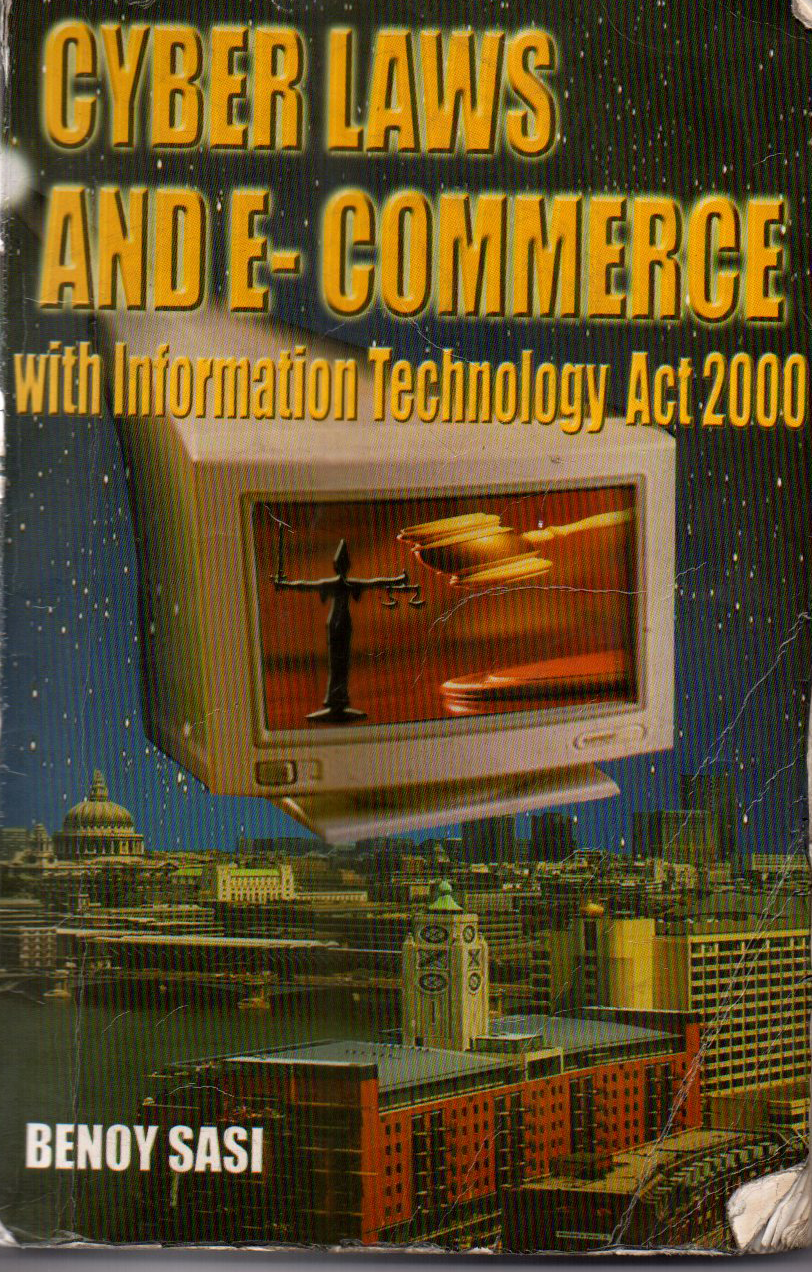 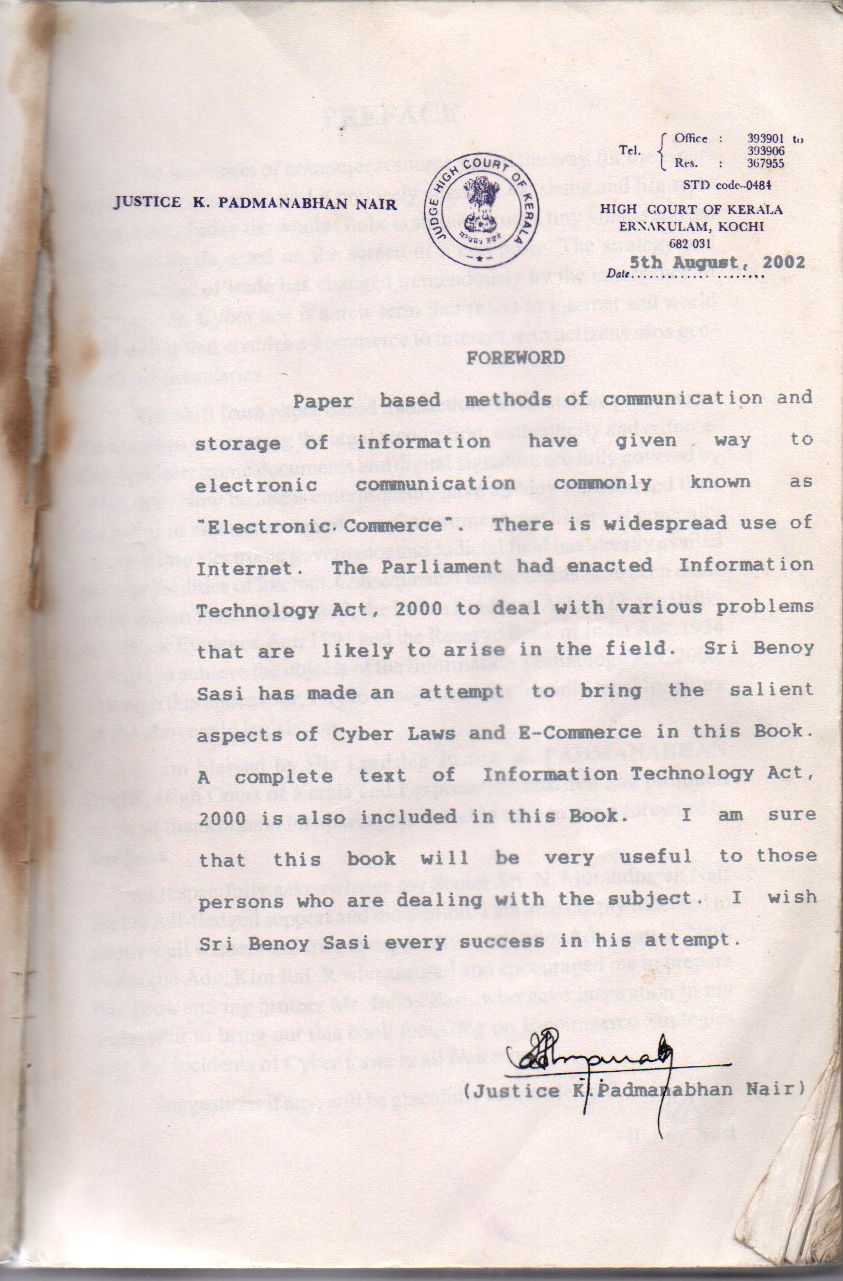 PREFACE	The invention of computer resource paved the way for the emergence of IT revolution  band it precisely changed the shape and life style of mankind. Today the whole Globe is shrinked into a tiny village and the same can be  depicted on the screen of a computer. The strategy and configuration of trade has changed tremendously  by the emergence of e- commerce. Cyber law is a new terms that  refers to internet and world wide web is that enables e- commerce to interact with neitzens sans geographical  boundaries.	The shift from paper based transactions to electronic process and the question concerning the legal recognition, authenticity and  enforceability  of electronic  documents and digital signature are fully covered by cyber law. Now business entrepreneurs have already  transformed their activities  to electronic commerce, government machinery is gradually entering  into electronic   and judicial field has already availed  the new facilities of Internet. Consequential amendments  have been made to the Indian penal code ,1860; the Indian Evidence Act 1872; the Bankers Book evidence Act 1891 and the Reserve Bank of India Act, 1934 in order to achieve the objects of the information Technology Act, 2000. Through this endeavour I try to bring out a user  friendly legal literature  on the above said legislation.	I am blessed by His Lordship Justice K. PADMANBHAVAN NAIR, High Court of Kerala and I express my heartfelt and profound  sense of thankfulness for sparing his valuable time to pen a foreword to this book.	I respectfully  acknowledge my Senior Sri. No,. Muralidharan Nair for his  full fledged support and motivation. I am also deeply indebted to all my well wishers  and friends especially to my tutor Adv. Anil K. Nair, colleague Adv. Kim Raj.R who assisted and encouraged me to prepare this book and my brother Mr. Bejoy Sasi who  gave inspiration in my endeavour to bring out this book  focusing on  E commerce strategies with the incidents of  Cyber Laws to all Netizens.		Suggestions if any, will be gracefully acknowledged.											Benoy SasiC O N T E N T SDIVISION-1E- COMMERCEChapter – I									PageIntroduction								7-8Chapter –II	Business to Business						9-17Chapter- III	Business to Customer						18-21Chapter –IV	Inter Business							22-25Chapter –V	Intra Business							26-27Chapter – VI	Customer to Customer						28-39 Chapter –VII	E-Commerce Business						40-46DIVISION – IICYBER LAWSChapter – I									Introduction								48Chapter –II	The Contract Act Under Cyber Law				49-53Chapter- III	Electronic Documents						54-59Chapter –IV	Cyber Crimes							60-66Chapter –V	Role of Intellectual Property in Cyber Law			67-71Chapter – VI	E- Commerce Taxation						72-82Chapter – VII								E- Commerce and Tax Agents of Non- Residents		83-87Chapter –VIII	Electronic Banking						88-95Chapter- IX	Cyber Consumers in India					96-99Chapter –X	Jurisdiction								100-105DIVISION –IIIINFORMATION TECHNOLOGY ACT, 2000Chapter –I  Introduction							107-124							Preliminary								125-130							Chapter –II	Digital Signature							131Chapter- III	Electronic Governance						132-135				Chapter –IV	Attribution, Acknowledgement  and Despatch 		136-138Chapter –V	Secure Electronic Records and secure				139-140	Digital SignaturesChapter – VI	Regulation of Certifying Authorities				141-149Chapter – VII								Digital Signatures Certificates					150-153Chapter –VIII	Duties of Adjudication 						154-155Chapter- IX	Penalties and Adjudication					156-157			Chapter –X	The Cyber Regulations Appellate Tribunal			158-164Chapter –XI	Offences								165-169Chapter-XII	Network  Service Providers not to be Liable			170Chapter –XIII	Miscellaenous.							171-192Glossery									193-196DIVISION -1E- COMMERCECHAPTER-1                        Introduction E- commerce is the   short form of electronic commerce. The term electronic  commerce includes whole  series of commercial activities taking place in the cyber  medium. The rapid growth of internet open new area of  trade and commerce. The software and hardware  converted he   net into medium called World wide  Web (www) Based on ecommerce work Internet  today has a potential  of making every computer an individual  printing press library  museum tour grade shopping mall advertising  media bank etc.E- commerce enable business  to interact personally and directly with customers. In the near future throught  the growth of  technologies nearly all electronic device will have potential to exchange information over the network. For doing online business easily one night require wide knowledge of unique business characteristic to win in cyber space.Successful e- business class include the capability to market,  demonstrate and configure products and services, serve as negotiator and settler  of  transactions and integrate real time information from the Net into the existing    back office systems  of both the enterprise itself and all its trading partners. By breaking  down boundaries  of time and space, the  Net  enables potential customers and business partners across the globe to do business under a roof. Thus any one  can jump into the Net and  establish  an online presence with the creation of a simple web site. Net make geography  irrelevant . But  down loading  the Net product delivery time and convenience  play an important role in customer satisfaction.1E- Commerce can be categorized into  five namelyI	Business  to BusinessII	Business to CustomerIII	Inter businessIV	Intra businessV	Customers customer2CHAPTER IIBUSINESS TO BUSINESSIn the business to business agreement two organizations will have to decide on the basis of business relationship. One is the information that will be exchanged electronically and another is the action that will be taken on receipt of any business. Negotiations  between prospective  trading partners  during the course of which the nature of information  being exchanged is thoroughly  discussed and implemented implementation means  input the business documents into electronic data interchange  (EDI)  Translator  for conversion of company specific data formats to a representation  as a standard EDI  message .The same mapping has to be   available  with the EDI Translator  at the recipient  end too, so that  the  standard EDI message can be interpreted  correctly on receipt and presented  to the receiving  application.	Business to Business procurement is typically divided into four phases.I	requisitioningii	Request for quoteiii	Purchase order generation andiv	Payment processingI	Requisitioning  is the first phase of B- to B purchasing . It consists of an online  form containing product information , quantity, and cost that is filled out by the buyer and submitted ocver the Net for requisition  approval. Firstly  the application must  must determine the buyers purchasing privileges  and limitations based on a role based  profiling component. If rquistion approval is required  a workflow   component routes the requisition 3in the form of an e mail message, fax or pager message to the appropriate manger. When approvals  received the requisition  is routed to the purchasing department again in the form of an email, fax or page and the appropriate  purchasing agent begins  the process of receiving quotes.Ii	Request for quote is the second phase which begins when the purchasing agent notifies potential suppliers that the enterprise is interested  in making a purchase of specific  goods in specific  quantities  at an approximate  price. Typically this information or request    for quote  is posted  at a message board in an online community of buyers  and suppliers or delivered to pre identified suppliers through e- mail or fax.Iii	In the purchase order generation phase the purchasing manager must choose a supplier to fulfill  the purchase order where the lowest  price wins. The buyer  can select a supplier  in relatively  short time. As soon as chosen  supplier  has been notified again through email, fax, or a page message the supplier can begin to fulfill the order.  If the supply were  to run low  the application would automatically detect it. And an electronic  message would be sent indicating that inventory  should be delivered  to the distribution center as soon as possible.iv.	Finally the application begins the payment processing portion of the transaction . The data  transformation  component transmits payment information in the form of corporate smart card information  or an EDI transaction  to the supplier in a format customized to integrate with internal supplier accounting systems.B to B commerce dominated by long term buyer supplier  business partner relationship   and works for  common interests  such as lower costs and improved 4product and service offerings B to B  applications requires  four models.Virtual market placesResource managementExtended value chains and4.  Customer relationship management.1.	Virtual Market placese- applications that enable enterprises to sell goods and  services to other business on the Net are referred  to as virtual marketplaces. Virtual marketplaces share several common components such as online catalogs of goods  marketing promotions payment processing facilities and post sale customer care B to B virtual market places have an  aim to increase revenues and simultaneously decrease costs while they  improve the customer buying experience. The double benefit of increased revenues and decreased  costs is an attractive argument for any company to begin doing business on the Net.Virtual marketplaces can provide  corporate giants and small business  alike with a completely new distribution channel for   access to customer  worldwide. Virtual marketplaces also can offer many repeat customers improved access to products and services and thus a wide choice of supply options Designing of  ones website  is very much simpler than decording and establishing   the offices for attracting the world B to B virtual marketplaces build imparalleled  customer loyality and repeat buying  through careful attention  to customer buying experience and comprehensive customer care.All virtual marketplaces must emphasize four key process to be successful.Catalogue aggregation and creationSupport for complex buying process5Integration  with existing enterprise  systems and Support for multiple types of paymentCatalogue aggregation and creationsDuring the catalog aggregation  phase of the virtual marketplace selling process the customer get online catalog with goods and services that interest and value for the customer. Because eneterprises often stone product information in data scheme that at highly customized within a particular organization or department. Often some virtual marketplace  catalog  developers must include some open data nslaqtion component to inegrage  comcompatiable catalog entries.Once the complete product offerings are in the catalog developers  can focus  on providng  an interface to buyer that is consistent with the B to B buying process .Catalog functionality helps the buyers  to search  product category classification message boards real time that for negotiating  flexible pricing  bidding auctioning etc.b.	Support for complex buying processesIn order to support has wider range of potential buying process  B to B sellers must incorporate flexible  workflow  component . Online selling marketplace  life cycle models are created  in virtual marketplaces. Developing and deploying  a virtual marketplace is not a one time event. It is continually evolving process of monitoring and responding to marketplace conditions.But the virtual marketplaces cannot complete their transaction  cycles without  the customer  at least venturing briefly back into the real work for a particular  step in the sales process  for example  for purchasing a vehicle through e0 commerce the buyer cannot  get  satisfaction without taking  at least one real test drive.It is easiers to look at the B to B selling process from the point of view  of the buyer rather than the seller. For purchasing  an item through e- commerce industry the process is simply see buy get .For purchase of intermediate value and complexity  the procedure must take into account more in depth comparison shopping  and financial techniques.c. Integration with existing enterprise systems.	Virtual marketplaces connect  multiple  enterprises each having distinct  business architectures and buying processes. To interoperate with these processes virtual marketplaces must include component  capable of sharing information with internal company systems such as ERP (Enterprise Resource planning) applications corporate databases, and custom- developed  legacy systems.d. Support for multiple types of payment	In a B – to B environment , payment for purchases is maintained by a  third party financial provider such as Master card or any other credit cards of nationalized banks.2.	Resource Management	The second application category for B- to B application is resource  management . Usually purchases are done in a bid or auction environment  and also required potential suppliers and choose winning bids that will provide  good commodity and least price. In EC ( e- commerce) this information are identified and  curbed internally for efficient use of materials and provide a basis for process engineering decisions  made by executive management  and consultants.	Maintaining an expert  purchasing department has been quite expensive .The Net however enables business to both maintain best practice buying  and dramatically reduce purchasing department labour and  administrative costs. Traditionally reduce purchasing department labour and administrative  costs. Traditionally most procurement applications have focused  on maintenance  Repair,and operations of (MRO)  goods and services.For example  purchase of ball point pens . Most MRO purchase are made from a simple catalog with fixed prices. Web based procurement  application saves up to 15 percent of the total cost of making MRO purchases.	In order to transfer these efficiencies and cost savings to production and other non standard suppliers such as capital equipment and consulting services, e commerce are beginning to bring  internet trading services and  aggregation sites under the umbrella of procurement applications. These sites enable potential suppliers to engage in buying  activities  such as biding  and auctioning  collaboration in order to fulfill contracts beyond  the means of smaller enterprises and providing  discounts to frequent  buyers and repeat customers automatically.	The benefits of implementing resource management application are the following.Manage long term relationship with suppliersLower requisitioning  costsReduce supplier costsIncrease accountability and controlReduced inventory costsOptimize purchases3.	Extending the value chain	Unlike  virtual marketplaces or resource management applications that operate  in high profile  outward facing environments extended  value chain platforms work almost  entirely behind  the scenes  and are invisible  to end consumers.  Extending the value chain simply means integrating isolated  enterprises value chain environments to create a superior collaborative commerce infrastructure.	In the manufacturing  industry the idea of the value chain is practically self evident .For example the manufacturer  buys raw materials such as steel molds them into a particular device such as a hinge and then sells  the final product for more  than the cost of the raw materials. The ultimate  aim of extended  value chain e- applications  is to share enterprise information  with suppliers buyers and business partners to enable supply planning demand planning production planning  and logistics to occur in real time.	Extended  value chain applications of course are not  limited to just manufacturing environments. In any industry the ability   to coordinate delivery of goods  and services with buyers and plan hyper efficient  supply of goods and services adds  value to the  business. For example in the healthcare industry, care providers can share  information  about particular  treatments   to forecast costs. In the new, digital economy  supplier buyer and business partner integration will be  a tool  for every enterprise to maximize efficiency and lower costs.	As market and supply conditions change, enterprises must also ensure that supplier models are flexible enough to integrate and disintegrate  new and  different business partners without partners without installing and uninstalling complex software. Successfully implemented extended  value chain  applications can then be linked with other systems to extend isolated solutions into channel wide value grids that supply real time  information  about production capability pricing and delivery dates from one end of the value chain on the other. These grids give enterprises at every stage of the value chain real time information about market demand and customers interest. This results in supply and demand planning  that is driven by real time monitoring of consumer  buying habits and demands.	In most value chain applications can be divided into four key phases.Demand planningSupply planningLogisticsProduction planning4.Customer Relationship Management A customer care process involved  giving  the customer some piece of information included  product data, technical  support, warranty information and order status, By e commerce standards  each enterprises employed a call center  to automatically direct telephone inquiries or accepted customer questions by e- mail.A customer care transaction was considered to be effective if it build a  relationship that transcend individual transactions and ensure customer satisfaction  and repeat buying. Thus customer relationship management improves service and reduces  cost gives customers individual personalized attention  and builds long term relationships to own the customers business forever  and this helps the business man to invest more without much fear.To manage complete customer relationships companies and create and monitor new customer  touch points through automated email responses  searchable databases of  product support information and full features Websites  with extensive  product and service information business can begin to tract  every customer  interaction with the enterprise and build individual profiles for important  customers.In general customer care management applications provide three important benefits  to the enterprise.Improve care through individual treatmentReduced costs through  customer self service\Increased repeat buying  through long term customer relationshipsThe customer care processes t5hat should be automated by a customer management platform include.One to one marketingCustomer self service centered support andCustomer account management.CHAPTER IIIBUSINESS TO CUSTOMER	The primary focus of most B to C  e Applications is generating revenue by selling goods and services. Another type of B to C initiatives  focuses on providing  services that add value to traditional business models  by improving interaction between  retailers and customers  to reduce costs. The most successful B to C 3 applications  don’t opt to only sell goods and services build online  content and communities or reduce  customer interaction costs. To succeed, B-to C e- Applications  must focus on dot com branding, building one to one relationship with customers aggregating  online communities of users advertising both on the Net  and  in the conventional world and  providing  unparalleled  customer care.   As more and more consumers with wider and wider ranges of interests begin to use the net new and different model, for B-to C 3- Applications will be developed to meet their needs.	An  internet  based retail business is somewhat a mail order transaction  . Instead  of sending a cheque or DD , an EFT  (Electronic funds Transfer) debit  mandate  or credit card n umber is furnished through  internet  along with the order for a particular  commodity .Suppose a customer visits the website of a video shop. The various titles available for sale are displayed  on the  screen and the required CD can be chosen by clicking on them.  To purchase the CD, the credit card number and communication address are to be furnished in the online format. Once the details  are given the website verifies the card number by forwarding the same to the credit card issuer or the credit card verification service and upon receipt of conformation from them the order is possessed. The transfer of data between the buyer and the website takes place through the web server. These data are encrypted before exchanged.   The exchange of information between the credit card verification  service and the web server is also encrypted to protect the parties against frauds and misuse of the system. On the acceptance of an order the  vendor packs and dispatches the ordered articles  to the buyer.Process of selling to customersOrder over		→	Server 	↔	VendorsInternet						WebsiteHome 		←	Vendors	←	↑Delivery			Shop                                         ↑Credit card		     			VendorsBanker		     		Bank			Funds 			TransferThe real time nature of the Net also provides companies with supply and demand information that enables  firms to better manage their pricing  strategies.Product identificationCatalog searchProduct comparison andPurchaseProduct identification  catalog search and product comparison  can be described as the information gathering phase . When the retailer  succeeds  aggregating an audience of prospective customers the functionality  of the site must begin to deliver. At this time customers identify  compare and select products that they are interested purchasing by  surfing  the net and utilizing the features available  in the market place application. When the consumer is ready to place an order and move from the information gathering phase to the purchase phase, the application  must respond immediately  to begin to process the transaction . Ultimately  when all items have been selected the process moves to the checkout lane where the items are finally purchased.BUSINESS TO CUSTOMER BUYING PROCESPRODUCT  IDENTIFICATION	→	 CATALOG SEARCH									↓							PRODUCT COMPARISON									↓								PURCHASAEOne – to one marketingIn  B- to  C business models, there are rarely long term contracts, volume discounts or pre negotiated that ensure customers loyalty . Here consumers are fickle. B to C online market places are about using one to one marketing to meet and exceed consumer demand for personal courteous service. One to one marketing focuses about personalized  service about knowing the customers preferences and  buying habits. It acts as an intelligent salesperson that guide the customer at every stages of the buying process.	In the real world, providing this personalized  service would require tremendous overhead. In conventional retail store, emphasis is on selling the maximum  number of products and the sales people are rewarded  based  on the volume  they sell. Here recognition  of individual  customer and customer loyalty have less importance . To attract customers to buy more  and more products retailers must continuously  broaden their customer base and  attract new buyers  through marketing  promotions  and advertising . As a result  retailers  begin to spend more  and more money to attract fewer  and fewer  new customers .All this expenses  is finally comes on the head of the consumer.Three important principles of one to one marketing areAim for economies of scope rather than economies of scale Manage customers individuallyBring products and services directly to targeted consumers.	CHAPTER IVINTER BUSINESS	The internet a group of worldwide information highways and resources  in enabling the world to truly become an information society. The Internet is neither  run nor  owned by anyone. Every organization that is plugged into the internet  is responsible for its own computers. All business communications using internet service can be broadly classified under the category of inter business . Internet can be broadly  categorized  into two groups of services.Communicating in cyber spaceLocating and  retrieving  informationCommunication in cyber space is simply done by Internet Mail . It enablesone to send  information in form of letters, messages, advertisements, spreadsheets, game programs, binary files, multimedia data files across the Net to one or more Internet addresses. Most messages reach their destination  across the globe  in a few hours . The mail user agent  software running on a PC or terminal is used to compose and send mail via a server and display the same on the udders screen. It can perform a variety of  functions to make mail management easier for the user.	The other ways of communicating on the internet are the following.Usenet News	The Usenet news is similar to an electronic bulletin  board. There are countless boards each dedicated to specific  topic and shared by thousands of users. Messages are organized into newsgroups  which are in turn classified  into various classes  such as business science magazine health computers etc.Mailing lists	The usenet group is open to all, but if the interest is confined to a smaller domain  a mailing list may be used. Discussion groups or announcements specific  nature generally use mailing lists. Normally there is no charge for use of a mailing list. However  the sender can charge for the content,E.g, E magazines . The vendors  may subscribe to different  mailing lists depending  upon the  products or services they sell. This enables them to receive inquiries from buyers.Internet Relay Chat	Internet  Relay Chat (IRC)  offering a unique type of talking  experience  on the net has been used extensively for live coverage of world events news and sports commentary. The IRC network on the internet  consists of multiple interconnected servers. The IRC allows a under  to change from one chat  group to another, join any conversation or listen only.  IRC can also permit a user to invite some of his confidents into a corner for a secret talk on the Internet.Internet Talking	This Internet live audio service allows a users  computer  to connect to other  users computers on the internet. The messages are exchanged  in real time by these users as soon as they are typed by any of them. A program executing in the background  called the talk daemon handles the actual communication service. This program should be  compatible  between users desiring  to engage in internet talk. Once the  connection is made the talk daemon divides each users screen into  two halves by drawing a horizontal line in the middle. The local users keyboard strokes are captured in the upper half while the typed text of the remote user is displayed on the lower half of the screen.RobustnessReliabilityBandwidthSecurityThe internet   must be  robust. It means business and trade demand that the delivery of   transactions should be guaranteed .A document reported missing by a trading partner is unacceptable. Internet was created as a robust infrastructure  since its design was based on the requirements of the military. Dynamic routing on the internet ensures  that packets do reach their destination even if there are network out ages along the way.The commercial world demands that the internet should guarantee the time of delivery. The Internet  is having difficulty getting accepted as a reliable delivery  channel.The number of connections to the Internet continues to grow everyday. Severs  of all types websites including those for business and conveyance are growing  on the Internet. Being promoted  for commercial transactions. Internet  should be secure reliable and cheap. The result of all this type is exponentially increased  substantially  to assure commercial users of its availability when they need it.Security	Security of transactions is of paramount  concern to the commercial world. Internet is an open network which can b e invaded by  hackers and criminals from all quarters. The intermediate nodes through which the message packet get routed, are extremely  prone to  security  breaches . Secure Electronic Transacton (SET) protocol has been designed to make credit card transactions on the internet fully secure.World Wide Web (WWW)	The world wide web or the web is a system for organizing  linking and providing point and click access among related  internet files resources and services. The point and click access is due to the underlying hypermedia approach of the web search  engine.  The web is an internet  based navigational  system an information distribution  and management system with tremendous  potential for commerce. The web has become an integral part of the internet.	The computer based information programs that enable web navigation are hypertext or hypermedia in which cross reference  are embedded within documents and other entries. Each cross reference  is a pointer to another document or to other actions  lists or menus. This approach   enables  a user to move from one place in a document to another  in a non sequential manner.	The hyperlinks which define the hypertext or hypermedia documents area actual  live links. One can activate the link, and cause what if references, to appear on the users computer. Web documents are all hypertext documents. The highlighted words or pictures in a document are links that actually store hidden  addresses to connect with the resources which they point. A click on this portion  the  desired information. These hidden addresses are called Uniform Resource Locators  (URL)  URL s represent  a link to a almost every document file and resource  on the internet.	The web facility on the internet is made up of a collection of servers  and clients that can exchange information. Web  browsers  are used for browsing through  web pages on internet  websites .The pages  were  stored as HTML files.The Hypertext Markup Language (HTML)  is the language used to prepare documents which  are accessible over the world wide web. We browsers   display these  documents in a predetermined format. Websites  are hosted  by educational commercial and government institutions.CHAPTER VINTRA BUSINESS	Intranets use internet  technology to deliver an organizations  internal information. This includes integration of E- mail server and web server  with the internet applications and the user interface is provided  by we browsers.	The objective  of an intranet is to organize each individuals desk top  with  minimal cost, time and effort to be more productive cost efficient timely and  competitive.  With an intranet, access to all information applications and data  can be made  available through the same  browser. Intranets  connect people   together with internet technology, using web servers   we browsers, and data warehouses  in a single view.	The differences  between the Intranet and Internet lies  in handling  the applications  properly. The internet is always  starved of bandwidth .Whereas  intranets have no bandwidth issue.  Intranets, on the other  hand, are secured  and confined to organizations  which  couldbe benefit  by implementing  an intranet  include  finance, sales  and marketing. Manufacturing personnel and customer  support. An Intranet provides internet services within an organization. The intranet client is a universal browser.  There may be any number of servers  in the organization and they may  support any services on any operating system.	An intranet has to be designed for the specific functionality  requirements of an organization .The requirements or services may include the followingMail ServicesFile TransfersWeb ServicesAudio ServicesVideo ServicesMail and Web enabled applications on an intranet help in cost saving and also increased  access to information. An intranet achieves the following in an organization.Reduced costsReduced telephone expensesEasier, faster access to technical and marketing informationEasier, faster access to remote locationsIncreased access to competitive  informationLatest, up to date  research baseEasier access to customers and partnersCollaborative group workingIncreased accuracy and timeliness of informationJust in time information.CHAPTER VICUSTOMER TO CUSTOMERCustomer to customer  is the new business concept in e commerce  . Here business is carried by the customers only.  Mainly selling to products of so many companies are taking place here.  The selling is done by the way of multilevel marketing   or network  marketing. The first customer after purchasing the particular  product  from the manufacturer and begin  to recommend their friends  to buy the same product.  Thus the customer promote the business of the company  and receives  the prescribed  commission  from the manufacturer. The manufacturer  instead of spending for a advertisement and sales commission pays its  for customer  itself. Focusing on this type of marketing so many  Multilevel  companies  launched  india aiming  the huge population  . But so many  of them have giving  commissions  by pyramid  structure. Pyramid  scheme means  one single  person or the  person joined first be held  at the top of the  structure  and the commission  is a accumulated in his own  account only. Though multi  level marketing  is legal, pyramid scheme is illegal. Without implementing the cyber  laws and information  Technology act we can’t  respond  against this illegal activities.In future  customer  to customer type of business has tremendous  growth  in counties like India, the trustworthy  about the products can be  heard from  our nearest  friend  and can decide  it easily  government can collect  tax properly from this  type of business  . As it is  an independent  business opportunity  people  from all regions  can takes its advantage.Cyber space	The word  cyber space describes the online world of computers  which  indicates  a computer  connected to another computer as part of a  network  linked  through a modern. A computer network is network  consisting of a central computer  and a number of remote  stations. As the control  functions take place in the brain  of the human body, and the  word cyber has evolved  to denote a virtual  space or memory. Cyber space denotes the medium  in which certain activities take place, like way thoughts  work in human  memory . Here activities  take place in the back  end of a computer and the results  are displayed  in the monitor .The data  stored  in  electronic form as soft copies  which could be  retrieved  at any point of time and visualized in the monitor.Electronic Bill Payment (EBP)	Electronic  Bill payment simply means that using PCs  a consumer  can pay their  bills electronically whenever  they want. The growing popularity  of internet  banking makes a  checking account balances and bill payments  available  to consumers. The benefits of EBP at twofold, Firstly  consumers are able to organize  keep track of and pay all of their bills through a single   electronic  interface. Secondly the  cost of  paper and postage is eliminated for billing  agents along with customer  complaints that bills were not delivered correctly.	Using one to one marketing techniques bills can be customized  for consumers  based on their personal preferences. The real  time basis of electronic billing allows consumers to always see the correct amount that is due. Telecommunications  companies provide billing  statements  on their web sites, and allow customers  to view detailed  accounts of calling  activity   in order to analyze  phone  charges  and prevent  unauthorized calls. Consumers can pay for bills by using their credit cards. Privacy and Security	One of the barriers faced by the consumers who do  business on the Net is the lack of security on  the Web.  For protecting  the sensitive  information such as personal profiles, internal corporate documents or payment information a comprehensive  and  confidence  inspiring  security and access control  component  is established  between  parties by  providing three key services to the application. One is establishment of information  access boundaries, other is authentication  of remote users  and third authorization  according to user profile.	Information boundaries allocate privileges to access protected  areas of the site, content and business functions, as well as control access  rights to applications on other computer systems. The most  advanced solutions  is not only  to protect  parts of files  to ensure that confidential information  remains safe.	User authentication refers to the process of ensuring that a user  or program that is attempting to access the platform over the Net. This involves  transmitting confidential information  such as username  and password, a digital  certificate or a public key for encryption from the user to the system.	Once the user is confirmed  to be authentic  the system can begin the process of determining  what application resources the user has access to . If the user is determined  to be allowed to view the selected file, execute   the selected  program or modify the selected data then the security component delivers automatically.	A typical exchange between an end user. The access control component  and an e application could go as follows. The transaction would begin when the user sends a request for a page. Since the information boundary module indicates that the pate is protected the access control component would send the user a notification page requiring her to log into the system.  If the login information corresponds  to a registered user, the authentication module would pass the request to the authorization  module. The authorization module s responsible for working with the user profiling component to determine if the selected user has access to the protected page or resource.	Once users are logged into the system the access control component remembers what resources they have access to and allows them to access protected  pages and data and excute programs.to identify  possible breaches in security the component  must automatically include  intelligent logging  and reporting features that identify security faults as well as otherwise invisible  unauthorized  attempts to access the system.	Without security component  e application would be exposed   to a number of different  security breaches. Threats range from theft of a customers  credit card number to breaking into online systems and  committing fraud  or misappropriating  funds. Criminals may even attempt  to steal confidential information for sale to other corporations or  essential to select security component that is flexible  enough to handle  security for a wide range of applications.  By combining a security  access  control business component  with technology components such as digital certificates  cryptography and so on e- commerce developers  can prevent interception  of data a ensure proper access to content by the right person at the right time.Search Engine	There are different  ways in which a website can be promoted .These include  mechanisms such as registering  with search engines  advertising  newsgroup announcements  and e mail  announcements .Search engine on the web will register websites  along with their universal resource Locator (URL) and keywords  from the content of the web pages. The popular  search engines include netscape and yahoo.  The easier is to search and find, the more  satisfied the user will be.	Searching techniques based on two basic combinations search by content and search by parameter. Searching by content is perhaps  the single most common functionality on the net today  in e- commerce searching by content can be used in any number of  different situations. Some examples include  searching  by product  description  or type or  visually searching photos  or drawings of products whose  names are not known but that are recognized rather than what it actually contains. Parametric searching allows udders to search a product of a particular type exceeding a particular level of output  possessing a specific  feature and falling below a certain price. Common types of parametric searching include searching by alphabetical order by information hierarchy  by keyword by logic and by natural language.Electronic Data Interchange	Electronic  Data Interchange (EDI) can be used to electronically transmit  documents such as purchase orders, invoices, shipping notices, receiving advices and other  standard business correspondence between trading partners EDI  can also be used to transmit  financial information and payments in electronic form.	EDI is a way of substituting electronic transactions for paper  ones. When the documents are produced by high speed printers however they must still bedetached inserted and mailed   and the copies must be filed  by the originating  organization. The originals must be physically  transported to the addressee opened carried to the appropriate individual within the addressee.	The use of EDI Eliminates  many of the problems associated  with traditional  information flow.The delay associated with making documents is eliminatedSince data is not repeatedly  keyed, the chances of error are reducedTime require to re enter data is savedAs data is not re entered  at each step in the process labout costs can be reduced.Because  time delays  are reduced there is  more certainty  in information  flow.The other advantage in the use of EDI  is that it generates functional acknowledgement  whenever an EDI   message is received  and  it is  electronically transmitted to the sender. The acknowledgement states that the message is received.Electronic Mail. (e-mail)	Electronic mail  is the means by which we can electronically get our messages access to one another as against the conventional mode of paper based messaging. Messages can be prepared and sent reliably over communication n et works from the desktop computer of the  send to be received at the desktop computer of the recipient.The main component  of electronic mail systems are.User agent which allows the user to prepare electronic mailMessage Transfer agent which is responsible for routing electronic messages to their destinations.Message store where electronic mail can be stored until it is picked up by the recipient.To send  electronic mail the sender does not have to  ensure that the recipients computer  system is on. It can be sent  and received at the convenience  of the user.Electronic Cash over the Internet (Cyber cash or e-cash)	Electronic cash of e- cash is a new concept  to execute cash payments using computers connected over networks . Using software on the customers own computer the customer can withdraw e-cash from their own account in a bank.The cash is stored in the  hard disk of the customers, computer in an electronic  wallet  which can be spent by the customer for purchase of items from any shop accepting e- cash. It can  be used for receiving  payments between customer and merchant or persons or for any money transaction.	The customer can use a browser to see products offered for sale on the web. He scan the sale pages and identifies  the products available in different shops  along with their sale prices.  In doing so the customer browses  through the Web pages on the merchants  servers. After identifying  the products the customer wants to buy he send a request to the customers bank server for sending electronic cash from  his account to his own system. The message is in enciphered form .After checking authenticity and balance the bank server send  back a secure e- cash  packet which is stored in the electronic  wallet of the customers hard disk.	Having obtained e- cash from his  own computer  the customer sends  an order to the merchants server along with billing and shopping address, quantity ordered  and the exact e- cash  the merchant issues  a receipt electronically  to the customer and sends the e- cash to his account in the merchants bank. The merchant takes the desired  steps for delivery of items to the customer. The merchants bank sends  the e- cash  packet to the customers bank. The customers bank after using the customers public  key along with the secure  packet received, verifies   and  remits the actual fund to the merchants bank who transfers this money to the account. The customer gets the items dispatched by the merchant at the shopping address.	As the e- cash can reach the destination   site using  any computer network or internet  which has an open architecture  the security of the system is very important. Security is provided  using encryption  digital signatures and passwords. As e- cash is digitally  signed by the  customer there is no chance for dispute over payment. The implementations vary from one to another solution provider. While paying in the form of e- cash the customer has the option   to reveal or conceal his identity.  If the customer has the option to reveal or conceal his identity .If the customer  wants to   conceal his identity  if the customer wants to conceal his identity  the merchant cannot know it. When clearing the payee  is identified  by the bank but the merchant  does not know of him.Credit cards on the net	On the internet  online commerce would be done with credit cards. A credit card has been defined   as payment card the holder of which permitted under his  contract with the issuer  of the card to discharge  less than the  whole of any outstanding balance on his payment card account on or before the expiry  of a specified  period . No physical  paper needs to be passed  unlike  cash or checks. The consumer simply  type our credit  card number into the merchants  world wide  web page.  The only thing  that needs to pass  between  the merchant  and the buyer  is the credit  card number . One of the main  problems that credit card transactions over the net have become involved  is  the possibility of  credit  card frauds and that of security and privacy.  The consequence  of this has been that a number of corporations  are engaged  in the process of creating a system with some  measure of security.E- Commerce and Tax	The Internet  related  commerce offers luxury of and convenience  to the average  customer and its opportunities is increasing everyday. A wealth is generated  through the means  of e- commerce, a state has   triggered the monetary control through taxes  that are collected at a point of sale. Taxes can typically  be classified into two types.Direct Taxes wherein the incident and impact is upon the same person, andIndirect  Taxes, wherein tax is levied  on transactions.	Income taxes  are based on the principle that each person should contribute to the revenue of the state according to his income. Indirect taxes are based on the principle that the more one consumes the more  one ought to pay. Tax on luxury goods is higher than tax on basic goods.	E- commerce includes retailing and wholesale business online newspapers and other information sources, services online healthcare services, videoconferencing  offshore and inland banking stock trading etc.The basic modes through  which e- commerce operates are:-Advertising, sale, Lease of Tangible products over the internetAdvertising sale lease of intangible content such as software downloads digitized forms of music available for downloads electronic newspapers photos and services offered by online database.Advertising , sale licence  of services such as offshore software  development online newspapers online ticket bookings, trading  in stocks and shares, online banking online casino  games etc.Commerce in the form  of advertising providing selling leasing. Licensing  internet   access and telecommunications.Services and intangible  products sold through websites  advertising  digitized  database   information services  are some areas where  taxes can be  levied. The foremost  question  associated with internet  based commerce fixing the place  of the transaction. The place where  a web server is located the place where  a user initialize  the transaction and the server where the payment is collected  may be different .To fix the border of Internet  trade   two methods  are forthcoming.to treat all individual based trade as  having  originated in the country where the server is located  andto treat business to business trade on the basis of physical presence or permanent  business establishment which is  widely  used in Double Taxation treaties.In the  case of  one line payment for purchase of a software from a  software  developers   website two things aspects should follow:-A license is purchased, rather than ownership thus the purchaser pays a royalty  to use the programmeA right to use the copyright to the programme  is purchased thus a good has been acquired much like a book is purchased.Another problem arises with incidence and levy of indirect taxes  on intangible goods bought  and sold via the medium of the Internet arises when products having high information value that can be transformed digitally and transferred  electronically. The task is of taxing the  value of the product which is a huge administrative task for customs authorities. The one  easy solution  is to let it be and continue with the policy  of taxing the carrier medium only.  It would involve applying a bit rate tax for every bit of information downloaded from websites  selling intangible products this can be done by taxing internet  business based on their domains especially the com domain  hierarchy. The WHO agreement  on customs valuation  has given the members the option to tax the value of the carrier media only or to include the information value in the customs valuation . India is yet to take a decision in this regard.	E- Money or e- cash or cyber cash is important in the context of  the leaving  of audit trials  for financial institutions  to examine and collect tax.  With e- money tokens of value are expressed  in digital form. E  money transactions rely on deposit accounts allowing one person to transfer e- money to another. To create an audit trial in the case of e money  it has been suggested that tax registration numbers be used. This information would be held in a central data bank, which financial institutions would have to check before a payment is made outside a country. If the validation would not be successful then the banks would levy a withholding tax and thus banks play the role of intermediary.Commerce Net	Commerce net is a group of companies which is promoting the use of internet for electronic commerce. Its aim is to create infrastructure for business to business transactions on the Internet. Today it has over 200 members which include business in financial retail education computer communication manufacturing  information services and publishing fields  besides various government and defense agencies.	The object of commerce Net is to help companies streamline procurement  and development cycles by performing transactions online. The solutions are based on the WWW technology with websites serving as a mail for  large and small business. Displaying   of products and fulfilling of orders over the internet is completed after the  transactions  with respect to payments using credit card  numbers and other bank accounts of customers over the open internet and the customers are protected by providing six major security issues.Authenticity of trading for transactionsIntegrity  of the message sent and received  by trading partnersConfidentiality of messageThe sender cannot deny sending the messageThe receiver  cannot deny receiving the messageRestricting access only to authorized users.India and E commerceE commerce is moving very fast and sooner all commerce in india is going to transfer in electronic form. The infrastructure required for efficient  e commerce delivery and the current status of such infrastructure  in India are.An internet access system which could be telephone or cable based.A strong credit card payment system and a fine tuned electronic funds transfer  system for fast and smooth transactionsA fast dispute resolution  mechanism ( cyber court) on which the public can repose confidence.Computer and internet literacy should spread among all.The National information Technology policy (NTP) is developing e commerce in India. IT industry is quickly  adapt electronic commerce, electronic business and electronic fund transfer and encourage to use e- commerce in order to meet the global challenge of liberalization and globalization.CHAPTER VII     E- COMMERCE BUSINESS	If any one is interested  in  starting an online based business or e commerce  site which  involves  actually selling  of goods  and services online, there are many  choices  that would come to the help for  actual planning  and building of the website. There are lot of incredible money making opportunities  available to anyone selling virtually anything online. Many major   corporations, large retail store  chains and established large size companies have already discovered the role of an online presence in the beginning  of the new millennium.  The buying habits of consumers are  tremendously changing.	People interested in working on a part time basis from home in order to supplement their income are among the fast growing group of online entrepreneurs . Home makers  senior citizens  people with physical disabilities  and those with an entrepreneurial  spirit  are also among the  people launching new online  business ventures every day. In addition  people looking for a career  change and those who want to become their own bosses and set their own work schedules have found success launching online business. Even people with minimal computer skills but an excellent business idea have achieved success.	According to my view the better option to earn money from online based business is only by way of investing time and idea. In the case of time there are four concepts. One can kill time spent time  sell time invest time. The idea is based  on ones  intellectual capacity. Connecting with time and idea, the people  who kill time comes under  the category  of flazy. People who spent time comes under the category of  job oriented persons. The persons who sell time comes under the category of highly qualified professionals and the persons who invest time come  under the category of business promoters and  investors. The first two types of people can’t  succeed in e commerce business. Now more  and more people are becoming computer literate  and are beginning to explore the internet  on their own. The internets  fast growing popularity has made it an attractive viable  marketing tool for companies. Now virtually anyone with an idea for an one line business a computer access to the world wide web and software for  creating a website  can launch his own business venture in cyber space, with relative ease and with a minimal financial investment.	The e- commerce industry is truly open to everyone. Out of the hundreds  of online business launched each month, only a handful will ever become profitable. According to my opinion  any one who is interested  in starting online  business. Whether  they are contemplating this as a full time career move or a part  time  way of generating additional income there are manmy opportunities  open to them in cyber space  for launching business on a  smaller scale and making  money. It is easy to succeed in online  business venture if one have good business contacts. In earlier years our forefathers create assets by acquiring lands, but in the new millennium  ones contact is considered  as  a priceless asset. The e commerce industry is relatively  new. The rules and regulations for doing e commerce business is clearly specified in cyber laws and information technology act.	Before investigating the online business opportunities one should determine the operating type of business that fits his lifestyle and the significance of self  employment  .Launching your online business venture will take time, idea and plenty  of preparation . In this business knowledge is power.  Thus investing your manpower in advance is as important as investing your money. A very intelliegent person invest time and energy only not the money.	For choosing e commerce business as a carrier one should consider the following  points for success.You should have organizing ability, personal drive and leadership qualitiesYou are able to endure long hoursYou should psychologically  ready to take some risksYou are prepared to wait several months before making a profitYou must require specific  expertise in the business you want to startYou are very capable  in identifying  personsYou have an open mind with frank words and  deedsYou never create cash liabilities ie take no loans or credits.You should always plan your future and works for achieving itYou should be motivated and focused enough to do all of your work in a timely mannerYour office and house should not be at a far distance. Keep the atmosphere  quiet and privacy for getting mush concentrationTakes lessons from other mistakesTry to unify like minded and positive thinking personsAbove all one should devotes to almighty never fails.Advantages of self employmentE- commerce open the way of self employment which is being able to control our professional destiny by operating   our own online business and have control over our income potential . Being our own  boss certainly  has its advantages.We can enjoy the bliss of absolute freedomWe won’t have a boss constantly looking over our headIf we are operating our online business from our own home we can look after  the entre work.We can arrange our own works according our wishes and timeThere is no dress code. There is no protocolIt is usually  easier to arrange our personal and professional life.Importance Website.	Website is the backbone of  the e- commerce industry, the  internets world wide web is packed with millions of web sites. Web site  means a specific  arfea of space  allotted to the user   in the server. It is measured in Megabytes (MB) og Giga bytes(GB) all information pictures data  etc can be stored in the site. Any one from any place can access these information at any time. The web site can purchase from International companies which would provide   International  server. So many companies provide website free of cost. Free of cost means the user and the owner has no agreements or has no legal validity. The free offer  can curtail at any time by the company.  The intention behind in providing the free site is access advertisements  of products and other consumers goods. In this case we have no guarantee to retain the site for ever if we build  or design the site.  On other hand if purchase the site for cost we can build or design it at any cost.  Without our permission no one can display advertisements. Since  the web site is the primary way for interacting with potential customers and clients it s vital  that our site convey a professional image it must be.Easy to read and understandVisually appealingSimple to navigate through using any web browser  software Fast loadingError freeLoaded with the information for your potential customers need and want.The domain name you choose becomes your identity on the internets world wide web. When a  new domain  name is registered , we will be required to provide a numeric  address, called the internet  protocol. When someone types our  websites domain name  into their browser  software  the Domain name system automatically translates. Website  website names into the corresponding numeric internet protocol address which allows web browser  software to locate and access the web pages(www.domainanme.com)	The registration of the domain name is relatively quick and easy firstly contact the Internet service provider (ISP) that will be hosting  your website.From the ISP  obtain their servers if addresses and host names An e mail address also be required  Click on the register  a domain  name link found on Network solutions main web page. When the domain name registration screen appears we need to  provide the general  information that is required including our e mail address and the domain name we are attempting to register. Once all of the information requested by the Domain Name Registration form has been entered click the submit this for processing button located at the bottom of the form. A message confirming the form has been submitted will appear  on the  screen, Usually within minutes  we will receive an email  message from the provider containing  the domain. Name registration agreement. This is a legal document. If you agree to the terms, you must cut and paste the e mail  message and send it back to the provider. Once  the domain  Name registration agreement  message  from Network solutions . This message will contain a tracking number for your registration. Any  correspondence  with Network solutions  in the future must contain this tracking number in the subject line of your e mail message. As soon as our registration form has been processed, we will  receive yet  another  message confirming that our domain name has been registered. The registration fees is mailed  later.Kerala and e- commerce	As millions of people around the world gain access to the internet and begin to  surf the web, the buying habits of people are changing rapidly . If we are looking to buy a major  appliance, we need not  spend much hours, driving from one appliance dealer to the next to learn about the latest models, their features or their cost.  Through e commerce  we can research products and comparison shop online in far less  time and without  having  to deal with pushy sales people or find a parking spot at each store. Best of all, as a consumer we can do your shopping any time, day or night, without  ever leaving  your home . On the other hand for an appliance dealer, could miss out on many sales if their business is not  represented  on the web  and easy to find  using search engine. From these situations  we can imagine  the importance of e commerce industry. Many  established  business are using  the internet  simply to improve their customer service and cut costs. Now a small group of  high income computer, computer literate  people who shop online. As one of the high literate people in kerala can grasp  the  ecommerce  opportunity  very rapidly  than any other state. In order to achieve this the action from the part of government is very  important .At the same time attitude of the people should  also wants to change. According to my view certain facts can be considered.By promoting IT industry only we can cope with the achievements attained by  Andra Pradesh, Bangalore   and Chennai.The policy  of depending   for all in government  must set aside.The qualified  unemployees must starts  to gain the opportunies in  e commerce industry.The attitude of all political parties towards the investors have to be changed.From the  school level, categorize students based on their abilities, interest and nature.The concept of business, labour investments,  management self employment and facing  critical  situations should be  developed  too early  among the students.Through e commerce industry government can save tax evasion from all sources.But it is said to say that we the Malayalies  are going towards some internet based pyramid schemes for purchasing the web sites.Without proper planning and reason a multinational  USA based company sell their  35MB web site  in India focusing  on internet  education and finally get failed. Following this so many India Web site selling  companies tries to settle in the minds  of us giving  attracting offers to get rich quickly  while working from home using the Internet. They are all works on the basic principle of multilevel marketing (MLM)  plans. Though MLM is a good concept e commerce the money  accumulated thereby  pyramid schemes  is illegal. Now so many  companies are introducing  get rich  quick schemes for selling their products, franchises business  opportunities and are accumulating money by way  of pyramid structure. Delay implementing  the information  Technology  Act and cyber courts actually helps  the antisocial  elements around the world to become computer savy themselves and are cashing in on the internets potential by selling fraudulent  inter related business opportunities . Many  of these scams  are targeted  to individuals  who are computer  illiterate.DIVISION 11(CYBER LAWS)CHAPTER I (INTRODUCTION)	Before entering  into e commerce industry  every one should  try to under stand what is cyber law. Cyber law is a new  term that  refers   to all the legal and regulatory aspects of internet and world wide web which is concerned with e commerce or relating to any legal aspect or issue concerning  any activity  in cyber  space. It is simply the deals with the application of those to the new facts relating to computer system and the means by which information  transmitted  and also with  the recognition  of electronic document and electronic signature.	In this new era of information Technology the concept of  Netizen  is evolved .Here Netizen means citizen on internet. When compared  with citizen, Neitzen  has no geographic boundaries. If home is the dwelling  place of a citizen  then website is  for Netizen. Citizen has a name and neitzen  has a domain name. Tracking  ID number has the same  importance of Pin code  number.  For getting the protection  of cyber law, Neitzen wants to approach cyber courts. All rights and liabilities  of a Netizen  prescribed in cyber law can only be implemented  through information Technology Act.	The shift from paper based to electronic transactions and the questions concerning  the legal recognition authenticity  and enforceability  of electronic documents and digital signature are fully covered  by cyber law. The five types of transactions exclude  from the cyber world areNegotiable instrumentsPower of Attormey InstrumentsTrust deedsWills andDocuments of title to immovable propertiesAny other document or transaction that may be notified by central government.CHAPTER IITHE CONTRACT ACT UNDER CYBER LAW	The Indian  contract  Act 1872, contract as an  agreement enforceable by law. All agreements are  contracts  if they  are made  by the free  consent  of the parties  competent to  contract for  a lawful consideration and with a lawful  object are not expressly declared  to be void.	In  e- contracts an offer  and the  acceptance  of an offer may be expressed by means of electronic records. When an electronic records used in the formation of a contract  that contract shall not be denied validly  or enforceability  on the sole ground that an electronic record   was used  for that purpose. As between  the originator  and the addresses of an electronic record, the  declaration  of an intention or other statement shall not be  deprived of its legal effect, validity or enforceability solely on the  ground that it is in the form of an electronic   record. The following  provisions  have to be legally recognized  in order to   facilitate e contracts.Legalizations of the concept of originator and addresseeAcknowledgement of Receipt of record or information as part of a legal process.Modifications to the concepts of time and place of dispatch  and receipt.Concept  or originator and addresseeLike Proposer and acceptor in the case of physical contract a new concept originator  and addressee has to be recognized in the case of electronic contracts. An electronic record is said to be that of the originator if the same is sent by the originator himself. Privy to the originator and the addressee an electronic record is deemed to be that  of the originator if it was sent.By a person who had the authority to act on behalf of the originator  in respect of  that electronic record orBy an information system programmed by or on behalf of the originator  to operate automatically.If the  transmission  results in any error in the electronic record  when received by the addressee and the addresseeKnew  that the record is erroneous orCould have known so had he exercised reasonable care or used any procedure  already agreed upon with  the originators agent then.The addressee is not entitled to regard the electronic record so received, as the same as what the originator intended to send.                                                                                                                                                                                                                                                                                                                                                                                                                                                                                                                                                                                                                                                                                                                                                                                                                                                                                                                                                                                                                                                                                                                                                                                                                                                                                                                                                                                                                                                                                      ii. Acknowledgement  of receipt of  record or data information	In the case of physical contracts,  delivery is an important aspect. By delivery both the parties are aware that the document has been physically transferred  and of course there could also be witnesses for that but it  is not  possible in the case of e contracts. Here one does not  know whether  the other party has received the document or not. Hence  acknowledgement of the record has been  received without any error is important .The concept isOn or before sending an electronic recordWhere the originator has requested the addressee orThe addressee has agreed with the originator that receipt of the electronic record be acknowledge then.Where the addressee  has not agreed  with the originator  that the acknowledgement  be given in a particular  form or by a particular  method an acknowledgement may be given by way of.Any communication method of the choice of the addressee orAny conduct  of the addressee which is sufficient to indicate  to the originator  that the electronic record has been  received in tact.Where the originator has stated that the electronic  record is conditional  on receipt of the  acknowledgement  the electronic  record is treated as though it has never been sent  until the acknowledgement  received.Where the originator  has not stated that the electronic record is conditional on receipt of the acknowledgement  and the acknowledgement has not been received by the originator  within the time specified  or agreed or if time has been specified  or agreed within a reasonable  time the originator.May give notice to the   addressee  stating that no acknowledgement has been received and specifying a reasonable time by which the acknowledgement  must be  received andIf the acknowledgement  is not received  within the time so specified  the originator  may upon notice to the addressee treat the  electronic record as though it has never been sent.Where  the originator receives the addressees  acknowledgement  of receipt  it is presumed that the related  electronic record was received  by the addressee.Where the received  acknowledgement states that the related electronic record met technical requirements it is presumed unless evidence  to the contrary is adduced that those requirements have been meiv.Time and place of  Despatch  and receiptIn  e  contracts   the place and time  are immaterial because the transmission of data defeats both time and geographical barriers. The following are the new concepts  with regard to time and place of dispatch and  receipt.Unless otherwise agreed to between  the originator  and the addressee  the dispatch of an electronic record occurs when it enters an information system outside the control of the originator.Unless otherwise agreed to between  the originator and the addressee the time or receipt of an electronic record is  determined as followsi.	If the addressee  has designated  an information system for the purpose  of receiving  electronic records, receipt occurs.*	at the time when the electronic record enters the designated  information system or*	If the electronic record is sent to an information  system of the addressee that is not the designated  information system, at the time when the electronic record is retrieved  by the  addressee.ii.	If the addressee has not designated an information system, receipt occurs when the electronic record   enters  an information system of the addressee.The parameters for determining the time of receipt  mentioned above shall apply not withstanding  that the location  of the information system of the addressee  may be different from the place where the electronic record is deemed to be received.Unless otherwise agreed between the originator  and the addressee  an electronic  record is deemed to be dispatched  at the place where theoriginator   has his place of business and is deemed to be received at the place where the addressee has his place of business.For the purposes of determining the time and place of dispatch and receipt of electronic records the following apply.If the originator  or the addressee  has more than one place of  business,  the place of business is what has the closet relationship to the underlying transaction or where there is no underlying transaction  the principal place of business.if the originator  or the addressee does not have place of business reference is to be made to the usual place of residence andusual place of residence in relation to a body corporate means the place  where it is incorporated or otherwise legally constituted.CHAPTER IIIELECTRONIC DOCUMENTSLegality of Electronic documents under cyber  law	The Electronic transfer  of information from computer to computer  using an agreed  standard of structure is called electronic Data Interchange.  In the world of commerce, documents  are mainly created on a computer and  stored  in digital form. They can  be transmitted in digital form and read on other systems. The main documents areDigital signatureDigital certificateSignature is mark upon the message with the intention to authenticate  it. The concept of digital  signature is built on the technology of secured transmission of electronic documents over a computer network. The users  of  information technology must have trust in the security  of information and communication infrastructure  network and systems.  A digital signature  is a message encrypted with a  private key to  certify  the  contents. This process of encryptions  is called digital  signing .Digital signature  can perform three  different functions all being important to the security of the system.Data integrity- A digital signature indicates whether a file or amessage has been modified.Data authentication  - A  digital signature  makes it possible to digitally  verify  the name of the person who signed the message.Non repudiation- After one has signed and sent a message one cannot repudiate  their signature  because the message has signed with their own private key.In an electronic record the paper medium is absent. Electronic  signature meansany letters  characters numbers or other symbols in digital form attached to or logically associated  with an electronic record and executed or adopted with the intention  of authenticating  or approving the electronic  record.  A writing  therefore  is deemed  to be   electronically  signed if an  electronic signature  is logically associated with such writing.If comparing electronic signature  and a digital signature is an electronic  identifier that utilizes  an information  security measure most commonly cryptography   to ensure  the integrity authenticity and non repudiation of the  information  to which it corresponds. Digital signature  is an electronic signature which consists of a transformation of an electronic  record using an encryption methodology  and the asymmetric function. The most popular encryption methodology  is the has function.According to the united nations definition  electronic   data  interchange (EDI)  is a computer  to computer  transfer  of commercial or administrative transaction. The authentication  and non repudiation  of digital signature is highly  depend on the support of an elaborate legal frame work that seeks to facilitate E- commerce with  the recognition  of digital signatures  through a specific  statutory  and regulatory  frame work. It advocates   establishment of a detailed public key infrastructure  licensing scheme.Transmission of Electronic documents	An electronic document is a sequence of bits representing  the state of electronic switches. Which is transmitted within  a network  and it moves from the originating  computer through cable to  another computer  to which it is  addressed. When there are many  computers available  in a network it may be necessary for the signals   to be passed  through routers which are  like junction boxes. When signals  reach here their addresses  are read and the signals  routed to the appropriate cable. When signals  travel over internet there will be many such  nodes through which   the signals  pass before they finally reach the destination. In order to maintain the confidentiality of  communication  it is therefore necessary to send the data in an  Encrypted or  Coded form so that if it falls into wrong hands it cannot be read. The receiver  of the  message should  know  how to  de code or decrypt the messages are encrypted along with a hash function. Basically encryption process is simply the transformation of the original sequence  of bytes in a document into a different set and when decrypted, will yield the original sequence once again.	A hash  function denotes an algorithm, which translates one sequence of bits into another, generally into a smaller set such that.a record yields the same hash result every time the algorithm is executed  using the same record as input.It is computationally infeasible that a record can be derived or reconstituted  from the hash result produced  by the algorithm andit is computationally infeasible that two different records can be found that produce the same has result using the algorithm.	A hash based signature uses a cryptographically secure has  function to produce  a has value. Out  of the various systems of digital  signatures theasymmetric crypto system and  hash function for authentication of an electronic record  is prescribed in Cyber Law2.  Asymmetric private key for creating a digital signature and public key to verify the digital signature. This system involves the  processes of encryption and  decryption of the data on which it is applied.  Private key means the key of a key pair used to create  a digital signature.  Public key means the key of a key pair used  to verify a digital signature and which is listed in the digital signature certificate. A private key can b e used for  decryption and the public key for encryption.The digital signature process operates as follows. The sender of a documentuses  one of the standard asymmetric  crypto systems that has the approval of the legal system and generates a key pair for the encryption  of a document. The sender reaches the public key to the recipient in a manner that the receiver  knows that it could not have been  sent by any body other than the sender.  The sender then proceeds to encrypt the document attach the hash value in encrypted  form and sends it to the recipient. The recipient applies the public key of the sender and converts the coded message into its original form, computers verifies  the hash value and acts on it.In e- commerce  transactions the parties do not come face to face with one another so that proper identification is done by the certifying authority. A certifying   grants digital signature certificates to subscribers after proper  identification and verification. The certification authorities  would receive  application  from the persons who intend  to sign electronic documents and issue digital signature certificates to them as per a procedure determined by them and approved  by the  authorities . When this digital  certificate is installed  in the users computer the users browser  would generate  the key pair using software  approved by the certificate authority. The private key is stored in the computer and  would be available  whenever a document is to be signed. The public key is sent to the certifying  authority  to be embedded  in the digital  certificate issued by the certifying authority. the certificate duly incorporating the public key of the subscriber and other details  returned to the  subscriber.Every certificate  is a password  protected filed that includes information such  as the name and email address of the  certificate  holder an encryption key that can be used  to verify  the digital signature of the holder  the name  of the company issuing the certificate and period  during which the certificate is valid.  No digital signature certificate  can be granted  unless the certifying authority is satisfied  that.The applicant holds the private key corresponding to the public  key to  be listed in the digital signature  certificate.The applicant holds is private key which is capable of creating a digital  signature.The public key to be listed in the certificate  can be used to verify a digital signature affixed by the  private key held by the applicant.Before the issuance of a digital signature certificate the  certifying  authority must.Confirm that the users name does not appear in its list of compromised users.Comply with the procedure as defined in his certification practice statement  including  verification of identification and employment.Comply with all privacy requirementsObtain a consent of the person requesting the digital signature  certificate  that the details of such digital signature certificate can be published on a directory service.In the following situations, the certifying authority  which has issued a digital certificate may  suspend the same.On receipt  of a request to that effect fromThe subscriber listed in the Digital signature certificate or any person duly authorized  to act on behalf of that subscriber.A wide discretionary power is granted to the certifying  Authorities  for suspending Digital  signature certificate in public interest.A certifying  Authority  also has been empowered to revoke a Digital Signature certificate  issued by it.Where the subscriber  or any other person authorized by him makes a request to that effect.Upon the death of the subscriberUpon the dissolution  of the firm or winding  up of the company where the subscriber is a firm or a company.A material fact represented in the digital signature  certificate is false of has been   concealed.A requirement for issuance of the digital signature certificate was not satisfied.The certifying  authority’s private key or security  system was compromised in a manner materially affecting the digital signature  certificates reliability.The subscriber has been declared insolvent or dead or where  a  subscriber is a firm or a company which has been dissolved  would up or otherwise has ceased to  exist. CHAPTER IVCYBER CRIMES	Cyber crime can be said to be  an act of commission or omission committed on or through or with the help  of or connected with the internet whether directly or directly which is prohibited by any law and for which punishment monetary or corporal is provided .Computer systems are particularly vulnerable  to computer crime because of a number of factors .The most important are.Quantum of data available in networksDensity  of traffic in the networking systemsOpen and easy connectivityAdvancement of Electronic TechnologyHuman involvementSystem accessibility.The computer crimes that are recognized  by the law would affect:-HackersDigital contract partiesThe digital I C usersNetizensWebsite ownersSoftware professionalsCertifying authoritiesWeb hosting firms andVirus introducersThe crimes is a white collar crimes  and  can be catched  by cyber police and punished  by cyber courts. The  skill and dexterity of a computer  criminal is by all means superior to an ordinary  criminals .So that the officials  in this field requires  advanced training and high levels of skills and techniques.	When any person commits any of  the following acts, he is guilty of a computer crime.i.	Knowingly or intentionally  accesses and without permission alters, damages, deletes , destroys or otherwise uses any data, computer database, computer computer system or computer network in order to*	Devise or execute any unlawful  scheme*	Devise to defraud, deceive  or extort or *	Wrongfully control or obtain money, property or data.ii.	Knowingly intentionally  accesses and  without permission takes, copies, or makes uses of any data or computer data base from a  computer, computer system  or computer network  or takes or copies any supporting documentation whether existing or residing internet or external or a computer computer system  or computer network.iii, 	Knowingly  or intentionally  accesses  and without permission adds, alters, damages deletes, or destroys any data computer software computer programs or computer  database which reside or exist  internal or external to a computer computer system or computer network.iv.	Knowingl or intentionally  and without permission disrupts  or causes the disruption of computer services or denies or causes the denial of computer services to an authorized user of a computer computer system or computer network.v	Knowing or intentionally  and without permission provides or assists in providing a means of accessing a computer, computer system or computer network.vi	Knowingly or intentionally and with the intent to defraud , obtains or attempts to obtain or aids or abets another in obtaining any commercial computer service by false representation  false statement unauthorized  charging to the account of another by installilng or tampering with any facilities  or equipments or by any other means.vii	Knowingly or intentionally and without permission accesses or causes to be accessed any computer, computer system or computer network.viii	Knowingly  or intentionally  introduces or allows  the introduction of any computer  containment  or computer virus  into any computer, computer system  or computer network.ix	Destroys computer  equipment without authorization  intentionally  or recklessly  tempers with, takes away, transfers, conceals, alters, damages or  destroys   any equipment used in computer system or  intentionally or recklessly  causes any of the  foregoing to occur.x	Whoever knowingly, will fully and without authorization  destroyed , uses takes,  injuries, or damages equipments or supplies, used for or intended  to be used in a  computer , computer system or computer network or whoever willfully,  knowingly and without authorization destroys injures takes or damages any computer, computer system  or computer  network.The  computer crimes has been categorized  into following types.Without the permission   of the owner  or the person  in charge of a computer  system.Securing access to the systemDownloading dataIntroducing virusDamaging data or the systemDisrupting the systemBlocking  access to another authorized  userAssisting another person in contravening  provisions of the lawCharging service  availed by him to another person by tampering with or manipulating the system.Tampering with computer source documentsPublishing  of information which is obscene  in electronic formMisrepresenting  material facts to obtain digital certificates or to obtain license to issue certificates.Breaching confidentially of electronic documents for which a person has access  in pursuant  to any powers conferred under the law.Publishing digital certificates with false particularsFailing to furnish information and returns. Failing to maintain books, records as prescribed by the regulatory  authority.Failure by a certifying authority to comply with directions of the controllerFailure to assist the controller or an agency appointed by him to intercept  any message transmitted in a computer resource in sovereign  interest.Common computer crimesHackingOut of all cyber crimes, criminal hacking is amongst the biggest threats to the internet  and e commerce. Hacking simply means breaking into computer security systems, Hacking is defines as destroys  or deletes or alters any information residing in a computer resource or  diminishes its value or utility or affects itinjuriously  by any means. Hacking creates a perception  in the minds of Netizens that the internet  is vulnerable  and weak. Hacking also makes e commerce  costilier because of  huge investments required to  install systems  to guard against hackers. There are web sites which specialize  in hacking and are virtual schools which teach  the methods  of hacking. In terms of the motivating factors and causes for hacking there are four types of hacking which are most prevalent today.For fun as a hobby, mostly by teenagers obsessed with the internetTo damage the business of competitorsWith the intention of committing a further offence such as a fraud  and misappropriation.By internet security  companies to test their clients sytems and win their confidence.The following ingredients ought to be proved before  a person can be guilty for the offence of hacking in India.An act   which  destroys or deletes or alters any information residing  in a computer resource or diminishes  its value or utility or affect it injuriously  by any means.The aforesaid act is committed with the intent to cause  or knowing that it is likely to cause wrongful  loss or damage to the public  or any person.Like all criminal offences, hacking also requires means rea ie intent or knowledge and  actus  reas, ie the act  of commission .The punishment  for criminal hacking is imprisonment up to  3 years  or fine up to Rs. 2 lakh or with both.CYBER FRAUD AND CYBER CHEATINGThe word  defraud involves  two elements deceit and injury to the person deceived. Fraud  on the Internet  constitutes  about one third of all cyber crimes.Some of the major areas of fraud  and cheating on the internal include misuse of  credit cards by obtaining passwords by hacking get rick schemes , deceptive  investment  newsletters containing false information about companies non delivery of goods purchased from online auctions and web sites, misappropriation  and transfer of funds etc.	The expression cyber fraud in the Indian law can be used for fraud under the  law contract and other civil laws. For calming  damages and compensation and the civil law, the expression cyber  cheating  appropriate in place of cyber cheating  fraud. All acts which amount to cheating would be fraud but the vice versa may ne true in all cases. The following are therefore the ingredients of the offence of cheating.A representation  is made by a person which is false and which he know is false at the time of making the representation.The false representation is made with the dishonest intention of deceiving  the person to whom it is made.The person deceived is induced to deliver  any property to or to do or omit to do  something which he would otherwise not have done or omitted.VIRUS  ON INTERNETComputer virus has been defined as any computer instruction information data or programme  that destroys, damages, degrades or adversely affects the performance of a  computer resource or attaches itself to another computer resource and operates when a programme, data or instruction is executed or some other event takes place in that computer resource. Damage means to destroy alter, delete , add modify or rearrange  any computer resource  by any means. The introduction of virus  by a person with the intention or having knowledge that he is likely  to cause wrongful or damage to the public or any person he destroys or deletes  or alters any information residing in a computer resource  or diminishes its value or  validity or affects it injuriously it shall also amount to hacking. The act of planting a virus and other computer contaminants  would also amount to the criminal offence of mischief.DEFAMATION, HARASSMENT AND   MAIL ABUSE	The internet  provides a medium to the  Netizen to communicate at the global level and promotes the freedom  of special and expression of even the common man who is using the internet today. The common meaning  of defamation is injury done to the reputation of a person. The law provides that an imputation  cannot be  said to harm a persons  reputation unless that imputation directly  or indirectly  in the estimation of others, lowers the moral or intellectual character of that   person in respect of his caste or of his calling or lowers the  credit  of that person,  or causes  it to be believed that the body of that person is in a state generally considered as disgraceful. Therefore an imputation as stated above concerning a person about  whom the imputation is made for it to fall within the ambit of defamation. The law provides that whoever prints or engraves any matter, knowing or having good reason to believe  that such matter is defamatory  of any person is also liable to be punished.	In many cases cyber pornography is done through e mail or websites. Attempts  to contro, restrict and regulate cyber pomography have completely failed. There are places where pomography is  is liberally permissible  while in others there exists  prohibitions restrictions  or the permissible limits which are very  conservative in comparison. A web site based in a foreign land transmits lustful  material to a person in India  or if it advertises It services  on a computer network in india, and it would be liable under section 67 of the information  technology act. The search  engines would not be liable under section 67 because they neither publish nor transmit any material. CHAPTER VROLE OF INTELLECTUALPROPERYN IN CYBER LAW		Intellectual property is a new kind of property, which includes patents copyrights,trademarks, designs etc. In wider sense intellectual property means a property created by human brain. It is not similar to that of a land or house. The subject matter of intellectural property is very wide and includes literary and artistic works, films, computer programs, inventions, designs, trade marks etc, Intellectual property  law concerns the legal rights associated with creative effort or commercial reputation and goodwill.	Software developers would prefer to patent the software for getting protection. The protection of software is granted under the copyright law and not the patent law. Computer software is specifically  included  in the category of literary works. The definition of literary works specifically includes computer programmes tables and compilations including computer databases. The term computer  programme by the amendment  in the copyright act in the year 1994 means a set of instructions expressed  in words, codes, schemes  or in any other form including a machine readable medium capable of causing a computer to perform a particular  task or result.  Copyright is a form of intellectual property  protection granted under the copy right Act, 1957 to the creators or authors of the work. Copy right owners have the exclusive right to do  or authorize  the doing of any  of the following acts in respect of a work or any substantial part thereof.I	Incase of a literary,dramactic or musical work, not being a computer program*	To reproduce the work in any material form including the storing of it any medium by  electronic means.*	To issue copies of the work to the public not being copies already in circulation.*	To perform the work in public or communicate it to the public*	To make any cinematograph  film or sound recording in respect of the work.*	To make any translation of the work.*	To make any adaption of the work.*	 To do in relation to a translation or adaption of the work any of the aofesaid  acts.Ii	In case of a computer programTo do any of the acts specified above for literary, dramatic or musical work To sell or give on commercial rental, or offer for sale or commercial rental a copy of the computer program.Copy right would vest  in the computer program itself and not in the idea behind it.  Copyright subsists  in published as well as unpublished  works. Registration with the copyright office is not compulsory for copyright protection. The copyright in a work would vest with the original author of the work, irrespective of the fact that some other person has registered a copyright in the work subsequently.If a software  is developed by an employee in the curse of his employment in the absence of an agreement to the contrary, the employer shall be the first owner of the  copyright  in the software developed by the employee in the course of his employment. There are many IT companies which do not employ software personnel but enter into  contractual  relationships with other companies for software development. There are two principal systems which are widespread for sourcing  software  on a contract basis. Many companies  engage other  companies to provide  manpower resources for software  development .There are two principal  systems which are  widespread for sourcing software  on a contract basis.  Many companies engage  other companies to provide  manpower resources for software development .There are two principal systems which are widespread  for  sourcing  software  on a contract basis.  Many companies engage other companies to provide manpower resources for software development . In such a situation, the company which is awarded the contract  deputes it employees to work for the client  company requiring  software development. The other method prevalent is where companies just hire or engage other  companies  for software  development. In such a situation the hirer  company should ensure that the  contract provides for a declaration  from the developer company as to which employee or employees  would be handling the work of software development.Section 18 of the copyright Act, 1957 permits the assignment of copyright. The owner  of the copyright in an existing work or the prospective owner of the copyright in a future work may assign  to any person the copyright either  wholly or partially and either generally or subject to limitations and either for the whole  term of the copyright  or any part of thereof. In the case of assignment of copyright in any future  work, the assignment shall take effect only when the work comes into existence. Where the assignee of a copyright becomes entitled  to any right comprised in the copyright becomes entitled to any right comprised in the copyright  the assignee as respects  the right so assigned and the assign or as respects the rights not  assigned, are treated for the purpose of the copyright act as the owner   of the copyright . No Assignment of copyright in any work is valid unless it is writing  signed  by the assignor or by his duly authorized agent.The assignment of copyright in any work must identify such work and specify  the rights assigned and the duration and territorial extent of such an assignment. The assignment of copyright in any work must also specify the amount of royalty payable, if any, to the author or his legal heirs during the currency of the assignment. The assignment shall be subject  to revision, extension  or termination on terms mutually agreed upon by the parties. If the period of assignment is not stated, it shall be deemed to be five years from the  date of assignment. If the territorial extent of assignment of the rights is not specified, it shall be presumed to extend within India, No assignment can be made orally or by conduct.LICENCE OF COPY RIGHY	A  Licenceis  is a mere permission or leave to do something which would otherwise be unlawful. The licencee  does not become the owner  of the work but upon the assignment of a copyright, the assignee becomes the owner. In the IT sector, computer software is the intellectual property. An end consumer of a software purchases only a software licence, which implies  that he is not the owner  of the software. The terms of  a software licence  specifies that the  licencee is entitled to  install it  on one computer only  and that he can make one archival  copy as a back up. The following are important exceptions to copyright infringement  with respect to a computer program, provided in the copyright act.(aa)	the making of copies of adaptation of a computer programme by the lawful possessor of a copy of such computer  programme from such copy.In order to utilize the computer programme for the purpose for which it was supplied  orTo make back up copies purely as a temporary  protection against lost, destruction or  damage in order only to utilize the computer programme for the purpose for which it was  supplied.Copy right protection is available to the form of the work and not the ideas behind the work. Therefore the idea  behind the software code is not protected. The software code as is written is protected by  the copyright law.  A person who  knowingly  uses on a computer an infringing  copy of a computer program is liable for imprisonment  for a term which shall not be less than 7 days but which may extend to three years  and with fine  shall not be less than Rs. 50,000 but which may extend to Rs. 2 lakh.SOFTWARE PRIACY	Computer software piracy is a global problem and it is costly for the society. Software  piracy means unauthorized   copying installation redistribution or sale of  software  program which is badly  affecting the revenues of software  manufactures and authorized  distribution channels  there are some of the major losses caused by software piracy to the community.Loss of JobsHigher costs to the software industry and hence  higher prices  of software  for legitimate  consumers.Loss of taxesDampens the spirit to innovate and invest in the development of new software.Under the new copyright treaty  computer software  and computer programs in any mode or form of expression are protected  as literary works. Under the performances and phonograms  Treaty a new right called the right of transmission has been added to the existing rights of  reproduction  public performance and  communication.CHAPTER VIE- COMMERCE TAXATIONAccording to the wordings or Palkhivala tax can be defined as follows:Taxes are the life blood of any government but it cannot  be overemphasized  that the blood  is taken from the arteries of the taxpayers and therefore the transfusion has to be accomplished in accordance with the principles of justice and fair play. Every government has a right to levy taxes.  But no government  has the right in the process of extracting tax, to cause misery and  harassment to the taxpayer and the gnawing feeling that he is made the victim of palpable injustice.Governments  all over the world are framing new laws for  the various issues of taxation    raised by e- commerce, The source of Indian tax system is through  Income tax, Wealth Tax, Central Excise and sales Tax, Excise  duty is a tax on manufacturer  of goods within the country. Excise duties are levied under the  Central Excise and Salt Act, the Excise  Tariff Act and modified value added tax scheme. Central sales tax is levied  on sale or purchase of goods in the course of interstate trade or commerce or outside the state. CST is also levied in the course  of import or export of good from India.  Municipalities  can also levy entry tax on the entry of goods in to that municipality.Customs duties are levied  on imports at rates specified in the  Annual Budget .Sales tax is levied  on the sale of a commodity that is produced or imported  and sold for the first time. If the product is  sold subsequently without being processed further, it is exempt from sales tax, Central Sales ax (CST) is generally levied on all inter state  sales , State sales tax apply on sales made within a state. Sales tax is also charged on works contracts in most states and the value of contracts subject to tax and the tax  rate vary from state to state. However exports and services are exempt from sales tax. Other taxes such as  expenditure  Tax  on payments to luxury hotels are also levied. A service tax will be charged  on the  amount of   telephone bills, the net premium charted by insurance companies and the brokerage  or commission charged by stockbrokers for their services. Transfer for assert generates  stamp duty. Real estate  taxes  can also  be charged.E- commerce includes retailing and wholesale business online newspapers and other information sources, services online gambling services (places where gambling is legal) video conferencing  offshore and inland banking stock trading etc. One of the major challenge faced by e  commerce is cross border electronic  transmission .Since the geographical border is not a factor in Internet the laws of direct and indirect taxation is not fully applicable in e commerce.The government of India has also set up a  committee to go into the various questions regarding taxation  of e commerce whose recommendations are made available  on 2001-2002 budget.Residence of a person and source of income are two fundamental principles which  confer territorial jurisdiction  upon a taxing authority to impose income tax. In the environment of cross border commerce the application of the aforesaid principles  may lead to double taxation  of a person.  To avid double taxation  for the same transaction in different  countries the system of Double taxation avoidance agreements (DTAAs) has been evolved in which the principle of Permanent  establishment (PE) has been incorporated . In the area of international   taxation and DTAA s  tax treaties  the concept  of PE has formed the basis of revenue  sharing by different tax jurisdiction.	The concept of permanent  establishment is based on the requirement that an eneterprise has a sufficient  presence  through which it conducts business in the source country before  it can be subjected  to taxation  by that country. A permanent  establishment is most  often defined  as a place of management  a branch an office a factory a workshop a mine quarry  or other place of extracton of natural resources or a building site or other place of extraction of natural resources or a building   site or a assembly  project which exists  for more than a period of  6 to 12 months and in certain  circumstances an agent or permanent  representative  Under most current income tax treaties  a permanent  establishment doesnot  include the use of  facilities solely for the purpose of storage  display  or delivery  of goods and merchandise.	Permanent establishment is a fixed of place of business in a country or a dependent  agent in a country who has the authority to enter  into contracts  on behalf of the assessee and who habitually exercise such authority .The three conditions for PE isThe existence of place of businessThis place of business must be fixedThe business of the enterprise should be carried out through this fixed place of business.The concept of PE requires that the business is carried on from a distinct  geographical  point. The definition refers to a physical  location of business in a  particular  place with a certain degree of permanence .The commercial activity of the enterprise must be done through some connection with the fixed  place of business .The permanent establishment shall be deemed to exist whereA person other than an agent of an independent statusActs in one contracting state, on behalf of an enterprise of the other  contracting state.Has an authority to conclude contracts in the name of that enterprise andHabitually exercise  such authority.The nature of the Internet permits large scale business activity in another country  without any physical presence whatsoever over there what to speak of a permanent  establishment in such country. Through the Internet  enterprises ,  Banks, retailers, wholesalers, brokers  and even professionals  such as doctors, lawyers  and architects  based on their  country are free to do their business or professional activities in another country without any physical presence there. It is evident  that many foreign enterprises  based in the developed part of the world would be able to engaged in full scale business activities  in the third world  countries without a permanent  establishment thee, which  would result  in loss of income tax revenue  to them. So that the concept of PE had less importance  and the DTAAs  should be reviewed  and amended .Thus income attributable to a substantial business connection  with a place can be taxed  in that place.  The concept of permanent establishment  implies a substantial business connection with  the place where  it is located.The growth of cross border business transactions facilitated by e commerce  encourages global business and taxation of non residents would assume significance.  A resident is taxable on his global income where as non resident s is taxable on income sourced  in India. Since  Cross- border transactions lead to double taxation, based on the principles of residence and source and the mechanism of Double Taxation Avoidance   agreements   has been evolved  as a principle of international  taxation . DTTAs are governed by section 90 of the income tax act 1961, This states.	Agreement with foreign countries.90(1)	The central government may enter  into an agreement with the government of any country  outside India.For the granting of relief in respect of income on which have been paid both income tax under this act and income tax in that country orFor the avoidance of double taxation of income under this act and under the corresponding law in force in that country orFor exchange  of information  for the prevention of  evasion or avoidance  of income tax chargeable under this act or under the corresponding law in force  in that country or investigation of cases of such evasion or avoidance  orFor recovery of income tax under the corresponding law in force  in that country and may by notification in the official Gazettee make  such provisions as may be necessary for implementing the agreement.(2)	Where the central Government has entered into an agreement  with the government   of any country outside india under subsection (1) for granting relief  of tax or as the case may be avoidance   of double taxation then in relation to the assessee  to whom  such agreement  applies  the provisions of this act shall apply to the extent they are more beneficial to that  assessee.	Countries with which no agreement exists.91(1)	If any person who is resident  in India in any previous  year proves that, in respect of  his income which accrued or arose  during that previous year outside india, he has paid in any  country with  which there is no agreement  under section 90  for the relief or avoidance  of double taxation  income tax  by deduction  or otherwise  under the law in force in that country, he shall be entitled to the deduction from the Indian income tax payable by him of a sum calculated on such doubly taxed income at the Indian rate of tax if both the rates are equal.(2)	If any person who is resident in India in any previous year proves that in respect of his income which accrued or arose to him during  that previous year in Pakistan  he has paid in that  country by deduction or otherwise  tax  payable  to the government  under any law for  the time being in  force  in that country relating to  taxation of agricultural income he shall be entitled  to deduction from the Indian income tax payable by him.a)	of the amount of the tax paid in Pakistan under any law  aforesaid  on such income which is liable   to tax  under this act also or.b)	of a sum calculated on that income at the Indian rate of tax  whichever  		less.(3)	If any  non resident  person assessed on his share in the income of a registered   firm assessed  is a resident in India in any previous year and such share  includes any income  accruing or arising outside india during  that previous year in a country with which there  is no agreement under section 90 for the relief or a voidance of double taxation  and he proves that  he  has paid income tax  by deduction or other wise under the law in force in that  country in respect of the income so included he shallbe entitled to a deduction from the Indian  income tax payable by him Double taxationThe assessee should  have in fact  paid  the tax  in such a foreign  country by deduction  otherwise.As  cross border  e commerce  grows the term business  connection in section 9  would have  more importance. As is apparent from section 9,  would have more importance. As is apparent from section 9, income is deemed  to accrue  or arise in India in certain ases, one of them being where it accrues or arises through or  from any business  connection in India,   The term business connection has  not been defined in the act. It is referred to in decided  cases  as having a wide though uncertain  meaning. In the leading case of CITs RD Aggarval  and co justice shah  speaking for the Supreme court observed as follows.	A business  connection in section 9 of the present Act involves a relation between a business carried on by a non  resident which  yilds profits or   gains  and some  activity in the trouble  territories  which contributes  directly or indirectly to the earning of  those profits or  gains I predicates an  element of  continuity between the  business of the  non resident  and the activity  in the  taxable teirroties  a stray or isolated  transaction  is normally  not to be  regarded as a business  connection. Business connection may  take several forms it may include carrying on aa part of the  main business or activity incidental  to the main business of the non resident  through an agent or it may merely  be a relation between  the business  of the non resident  and the activity in the taxable  territories  which facilitates or  assists the carrying  on of that business , In eac  case the qqquestion  whether there is a business connection from oor thrugh which income  profits or gains arise or accrue to a non resident must be  determined upon the facts and circumstances of the case.	A relation to be business connection must be real  and intimate  and through  or from  which  income  must accrue or arise whether  directly of indirectly  to the non resident.	The expression business connection postulates  a ral and intimate relation  between  trading activity  carried on outside the taxable  terriotories  and trading activities  within  the territories  the relation between the two  contributing to the  earning of income th non resident in his trading activity/	The expression business connection has been construed  as being vide enough  to cover professional connection also within ambit to  this case  the non resident  counsel appeared with the Indian consel engaged by the Indian solicitors  and argued the case on behalf of the client. In these circumstances  the supreme court held that there was   an indirect  professional connection between the appellants and the non resident counsel which  could be said to be a business connection and thus the counsel had earned  income for the work done in India within the meaning of section 9 of the income tax act. 		Section 5 and 9 of the Income tax Act 1961 do not therefore  depend upon a permanent establishment (PE) to assume jurisdiction over business  income which accruses or arises or is accruing or arising through  any business  connection in India  Neither section 5 nor section 9 requires the services  of web  servers or computer equipment to tax business income. The concept of  PE which is a resident of Double  Taxation  Avoidance Agreement (DTAAs) is a major stumpling  block against  generation on income tax revenues from e-  commerce transaction . Since India  has signed double taxation  a avoidance  treaties with most  trading partners, the PE principle would get into the share of  sections  5 and 9 of the Income Tax Act 1961.	Besides ccruing or arising through abusiness connection the following categories of income are also  covered  under section 9 as deemed   to accrue or arise in India.*	Income which falls under the head salaries if it is  earned in India.a.	Service rendered in India, \b.	The rest period or  leave period which is preceded and  succeeded  by 	services rendered n India asnd form part of the  service contract of 	employment.Shall  be regarded  as income earned India.*	Income chargeable under the head salaries payable by the Government  to a citizen of India service outside India.*	Dividend  paid by an Indian company outside India.*	Income by way of interest payable  by:-a.	The governmentb.	A person who is a resident except where the interest  is payable  respect of any debt incurred or money borrowed and used for the purpose  of abusiness or profession carried on b6 such person Outside in India  or for the purposes of making or earning any income From  any source outside India or.c.	A person who is a non resident where the interest   is payable  in respect of any debt  iincurred or moneys borrowed and used for the  purposes of a business or profession carried on by such person in 	India.*	Income by way of royalty  payable by:-a.	The Government orb.	A person who is a resident, except  wher the royalty is payable  in respect of any right property or information  used or services utilized   for the purposes  of a business or profession carried on by6 such  person outs9ide India  or for purposes of making or earning any income from any source outside india orc.	A person who is a non resident  where the  royalty is payable  in respect of any  right property or information used or services utilized  for the purposes of abusinss or profession carried on by such person  in India  or for the purposes of making or earning any income from any source in India. Royalty  means consideration for:-I	The transfer  of all or any rights in respect of a patent, invention, model design secret formula or process or trade mark or similar property.Ii	The imparting of any information concering the working of or the us of a  partent mention model design secret  formula or process or trade mark or similar  property.Iii	The use of any patent, invention model design secret  formula or process  or trade mark or similar property.\Iv	The imparting of  any information concerning  technical  industrial commercial or scientific   knowledge experience of skillv.	The transfer of all or any rights in respect of any copy right  literary artistic or scientific  work including films or video tapes  for use in connection with television or tapes for use in connection with radio broadcasting but not  including  consideration  for the sale, distribution or exhibition or cinematographic  films.\	Certain income  by way of royalty  has been excluded  by th two provision  to section 9, which are as follows:Provided  that  nothing  contained in relation to so much of the income by way of royalty as consists  of lump sum consideration  for the transfer  outside India, of or the impartinf of information outside  India in  respect  of any data  documentation  drawing or specification relating  to any ppattent  invention  model sdesign secret formula  or process or  trade mark or similar  property if such income is payable in pursuance of an agreement   made before the Ist day of April  1976  and the agreement is approved by the central government.Provided  further tha nothing contained in this caluse  shall apply in relation to so much  of the income by way of royalty  as consists  of lump  sum payment  made by a person who is a resident for the transfer of all or any rights in respect  of computer software supplied  by a non resident  manufacturer  along with a computer or computer based equipment  under any scheme  approved under the policy on computer  software export, software  development and Training 1986 of the Government of India.Income by way of fees for  technical  services payable  bya.	The Government orb.	A person who is resident except where the fees are payable  in respect 	of services  utilized  in business or profession carried on by such  		person outside india or for the purpose of making or earning any  I		income from any source  outside India orc.	A   person  who is a non resident where the fees are payable in respect 	of services utilized  in a business or profession carried on by person in 	India or for the purpose of making or earning any inome from any 	source in India.CHAPTER VIIE COMMERCE   AND TAXAGENTS OF NON RESIDENCEThe income tax act 1961 contains the rules to recover taxes from the agent of a non resident  Section 160 defines the term representative assessee in relation to certain persons the relevant potion  of which with respect to a non resident is as follows:In respect of the inome of a non resident specified in sub sub-section (1)( of section  9,  the agent of the non resident  including  a person who is treated as an agent under section 163Section 161 of the Income tax act  1961 defines the liability of a representative assesse which is as follows.161 	(1) Every representative assessee as regards the income  in respect of  which he is a representative assessee  shall be  subject to  the same duties responsibilities  and liabilities  as if the income were  received  or accuring  to or  in favour of him  beneficially  and shall be liable  to assessment in his own name in respect of that income but any such assessment shall be deemed  to be made upon him in his  representative  capacity only, and he tax shall, subject to the other provisions  and be  levied upon and recovered  from him in like manner and to the same extent as it  would be leviable upon  and recoverable from the  person represented  him.(1A) Notwithstanding anything contained in sub section (1)  where any come in respect of which the person mentioned in caluse (iv)  of sub section (1) of section 160 is liable  as representative  assessee consist of or includes  profits and gains of business tax shall be charged  on the whole of the income in respect of which  such person is so liable at the maximum  marginal rage.Provided that the provisions of this sub section shall not apply where such profits  and gains are receivable under a trust declared  by any person  by will exclusively  for the benefit  of any  relative dependent on him for support and maintenance  and such  trust is the only trust so declared by him.(2) 	Where any person  in respect of any income  assessable under  this section in the capacity of representative  assessee he  shall  not in respect of that income be assessed under any other provision of this Act.Section 163  says that who may be regarded as  agent.163(1) For the  purpose of this Act, agent elation to a non includes   any person in India.Who is employed by or an behalf of the non resident orWho has any business  connection with the non resident orfrom or through  whom the non resident is in receipt of any income 	whether directly  or indirectly orWho is the trustee  of the non resident.And  included also  any other person  who where a resident  or non  resident as accuiated by means of a transfer a capital asset  in India.	Provided that a broaker in India who in respect of  any  transaction  does not  deal directly with or on behalf of a non resident principal but deals  with or thrugh a non resident broker shall not be deemed   to be an agent under this section in respect of such transactions if the following conditions are fulfilled, namely.The  transactions are carried on in the ordinary course of  business through  the first mentioned broker  and2.	The non resident broker is carrying on such transactions in the ordinary course of his business  and ot as a principal.(2)  	No person shall be treated as the agent of a non resident unless he has  had an opportunity of being heard by the assessing  officer as to his liability to be treated as such.*		He is employedby or an behalf of the  non resident*		He has any business connection with the non resident.*		From or through him the non resident is in receipt of any income whether  directly or in directly.*		He is  the trustee of the non resident. *		He has acquired by means of a transfer from the non resident a capital asset in India.A person  India   who has not received any income on behalf of  a non resident but has actually paid the non resident the sums sought to be taxed, may be treated  as an agent under section 163 (1) © and assessed as a representative  assessee. Te liability  of the statutory agent  appointed under this section as assessed under section  161 is personal and non resident.Section 162 of the Act grants the representative assesses the right to  recover  the tax  paid from the person on whose behalf it is paid and also grants other protections162(1)	 Every representative  assessee who, as such pay say sum under this Act, shall be entitled  to recover the sum so paid from the person  on whose behalf it is paid or to retain out of any moneys that  may be in his possession or may come to him in his representative  capacity  an amount equal to the sum so paid.(3) 	Any representative assessee or any person who apprehends that he  may be assessed  as a representative assessee may retain out of any money  payable by him  to the person on whose behalf  he is able  to pay  tax a sum of equal  to his estimated liability and in the event of any disagreement between the principal and such representative  assessee or person as to the amount to be so retained, s such representative  assessee  or person may secure from the Assessing Officer a certificate  stating  the amount tobe so retained pending final settlement of the liability and  the ceritifcate  so obtained  shall be his warrant for retaining that amount.(4) 	The amount  recoverable from such representative assesse or Person at time  of final  settlement  shall no exceed  the account specified in such  ceritificate except to the extent to which such  representative assessee or person  may at such time have in his hands additional assets of the principal. 	Section 166 makes it clear that income tax  authorities  have the option to make an assessment  on the representative  assesse  or a direct  assessment on the person beneficially entitled to the  income.	Section 167 provides the remedies for recovery of taxes   in cases  of representative assesee	Section 173 grants  power of recovering  taxes from the  non resident.	The combined  effect of section 166,167 and 173 gives the tax authorities two options  which are.To assess the representative  assessee or the person beneficially 	*	ntitled to the tncome.	Having  assessed either of the two, to recover  the tax from the 		property held by either of the twoThe  income  Tax  Act has a strong recovery mmmechanisum claim its share out of ross border commerce income which  is deemed to accrue or  arise  in India  even though the non  resident may not have any physical or geographical  presence herein india.CHAPTER VIIIELECTRONIC BANKINGInformation Technology and Electronic  Funds  Transfer  system have  emerged the  twin pillars of modern   banking  developments. Electronic  funds Trandfer Electronic clearing  system. E money. Smart  Cards and credit cares arfe the different  types of payment instruments  in e commerce transactions.  At the level of  inter  bank payment and  settlement   real time and on line funds tranferes are likely to play a major role both in local as well as inter city transactions.The negotiable instruments act 1881 defines a Negotiable  instrument as a Promissory note. Bill of exchange  or  cheque. A Bill of exchanges   is an instrument in writing containing an unconditional order signed  by the maker, directing  a certain person to pay a certain  a sum of  money only to or to the  order of a certain person or to the here of the instrument. In e commerce industry trade and other commercial activities involve large value payments  over vast geographic  distances. Find transfer  in cyber medium is  done through  the mode of  Telex.  The telegraphic transfers  represent payment instructions sent in a  telex  mode  an upcountry branck of the same bank or to a correspondent bank branch to credit the  benefiociary  account with a given amount  A cipher code  is appended  to the text of the message to  ensure integrity and authenticity during transit.Clearing  house facilitate  the exchange of instruments and processing of payments instructions at a central point amount  the participating  banks in 1986.  Reserve Bank of India framed a set of guidelines known as the Uniform regulations and  rules *URR) for the bankers clearning Houses. The URB represent  a significant  step forward in providing  a formal institutional framework  for the payments  systems in the country.  All banks including  state Co-operative banks General post office  are eligible  to become members of the clearning  house.  Electronic  clearning services (ECS) credit  scheme provided  a system to be put in place that would.I	Decrease the volumes of paper insttuments in Magentic  ink character Recognize  (MICR) clearing andII	Improve  customer service by ensuring  prompt and  secure interest in dividend  payments to the beneficianres.ECS CREDIT AND DEBITS In ECS credit a series   of  electronic payment instructions  are  generated to replace instruments. The system  works on the  basis of  one single debit transaction triggering a large  number of  credit  entries. These credits or  electronic  payment instructions which  possess details of the beneficiary account  number amount and  bank  branch  are then communicated to the bank branches  though their respective  service  branches for crediting the accounts of the beneficiaries  either  through  magnetic media duly encypted or  though hard copy. User institutions  including  the corporate bodies and  government department which have to  effect payment to  large number  of beneficiaries  submit details of payments in magnetic  media to the bank  managing clearning the  clearning house, through  sponsor bank ECS  credit service  is available as on 01.09 1998 at all the  16  officers of the RBI viz  Mumbai,Calcutta , Chennai, NewDelhi, Ahmedabad, Bangalore, Hydrabad,  Kanpur, Nagpur, Jaipur, patna, Guwahati,  Bhubaneshwar,  Thiruvanantapuram, Chandigarh and pune (SBI)ECS debit   is a scheme which facilitates payment  of insuramce premium and  loan instalments etc by customers ECS debit  works on the principle of pre authorized  debit  system under which  the account holders account is debited on the appointed data and the amounts are passed on  the utility  companies. |The scheme thus facilitates.Faster collection of bills by companiesBetter cash low management andEliminates  the need  to go collections banks by the customer.CHEQUE TRUNCATIONCheque Truncation  is a method of payment processing where under movement of the paper instrument  is truncated by s sub is truncated by substituting with electromic  transmission  of the cheque details or data under the negotiable  instruments act, 1881, cheques would have to be presented  for payment to drawee or  drawer bank.  The paying bank has a right to insist  for a physical presentation and possession of the cheque  are designed to provide the bank with an opportunity  to examine   the signature  and other authentication of the cheque. Cheque truncation  is a method  of payment processing where under movement of the paper instrument `	is truncated by substituting with electronic  transmission of the cheque details or data.ELECTRONIC FUNDS TRANSFER ACTEFT system  means an Electronic  Fund Transfer  system for carrying out inter bank and intra bank funds transfer within india thrugh EFT centers connected by a network  and providing for settlement of  payment obligations arising  out of  such funds transfers between participating banks or institutions.Any payment order below a um specified   shall be eligible for funds transfer  under EFT system is only thrugh batch processing (processing of batch files, which are in ASCII format.) If  in a single payment  instruction  the originator  directs payments 	 to several beneficiaries  each payment direction shall be  treated as a separate  payment order.Ii	The parties to a funds transfer in the batch processing are the sending bank the sending service branch of the  sending bank the sending EFT centre,  the receiving EFT centre the  receiving service branch  and the beneficiary  bank. Sending banks means the branch of a bank maintaining  an account  of and to which payment order is issued by the originator  . Originator  means the person  who issues  a payment order to the sending bank.Iii	For the purpose of determination of rights and liabilities arising out of funds transfer  in the  batch process each branch or office of a bank or an institution  as the case may be and each EFT Centre shall be treated as a separate unit.Iv	A payment order issued for execution in the  batch processing  of the EFT system shall become irrevocable when it is   executed  by the sending bank. Any revocation  after payment order is executed  by the sending bank shall not to be binding  on any other party in the EFT system.V	Every participating bank shall oipen and maintain in every EFT  center  settlement  account for  settlement  of payment obligations  arising under the funds transfer executed in the EFT system .Settlement Account means an account maintained by a participating bank of institution  for the purpose of settlement  of payment obligations uunder EFT system the payment obligations  between  participating banks and institutions  shall be settled on a netting  basis at the end of each EFT  business day be  debiting or   crediting  the settlement accounts maintained with the EFT centers.Vi	The Nodal department shall specify  the security procedure for verification  of authenticity of payment orders or as the case may be the EFT  data file. A security procedure may require  the use of algorithms  or other codes identifying  words or number  encryption cal back procedures authentications  key or  similar security evices specified from time to time. Security procedure  means a procedure specified by the purpose of.Verifying that a payment order a communication cancelling  a payment order of an  EFT  Data file is authorized  by the person from   whom it purports to be  authorized andDetecting  effort in the transmission in the content of payment order a communication or an EFT Data file.vii	The Nodal Deparment may procure the required technology  for carrying  out funds transfer in  the 	 EFT system  on real time basis and  notify the  participating banks and institution  of the availability  of High Value funds  Transfer facility in the EFT system.viii	Every  participating bank institution  shall before execution of a payment order in the High  value funds transfer processing ensure  availability  of adequate funds in its settlement  account with the sending EFT Centre. ix	The Nodal Department may specify  the charges payable  by a participating  bank or participating institution  for execution of any payment order in the High value funds transfer processing and the procedure  in regard  to issue acceptance  execution and settlement  of payment orders and such  other  matters  as are necessary for ensuring the integrity  efficiency  or reliability  of the High value  funds transfer  processing  of the EFT system.x. 	Every participating  bank of institution  admitted in the EFT  system shall be entitled  to execute  any payment order for Transfer of Funds to a beneficiary.xi. 	Every participating bank or institution  shall maintain the security and efficiency  of the system.ELECTRONIC AGREEMENTElectronic  agreements  and electronic message are the blood of  commerce. Electronic  agreements and electronic message are electronic records.Electronic record  means data record or data generated image  or sound stores received or sent in a election  form or  microfilm  or computer  generated micro fiche.Electronic form with reference  to information means any information generated  sent receive or stored in media  magnetic optical computer memory  microfilm computer  generated  micfo fiche or any similar  device.Data means representation of information  knowledge  facts concepts or instructions  which are being preparted  or have been prepared in a formalized  manner  and is intended to be processed is being processed or has been processed in a computer  system  or computer network and may be in  any form or stores internet in the memory of the computer.Electronic Agreements  can be classified into:Electronic  agreement  upon which digital signature are affixed by both the parties.Electronic  agreement through email messages between the parties.With digital signatures of the party sending the message.“85 A presumption as to  electronic agreementsThe court shall  pursuant  that every electronic  record purporting  to be an agreement  containing the digital signatures of  the parties was  so concluded  by affixing the digital  signature  of the parties.Depending  upon the nature  of the legal dispute various combinations  out of  inter allia the following factural questions may arise pertaining to  electronic messages.Identify of the OriginatorThe receipt  of the e- messageThe identity  of the e- message as fed into the computer for transmission by  the originator with the message as  received  by the addressThe fact that contents  of the electronic message have  not  been  altered.Contents of the electronic  messageThe  principles  of burden of proof would decide  as to would be required to prove any to prove  any or more of the aforesaid issues  that may  arise in a case. When the e- message is digitally signed  by the originator period of the digital signature  would prove  the originators identity  an the contents of such a  message. Since  digital signature involve the process of  the hash function to and encryption   of the data the integrity of the data also can be  proved by evidence  of digital signature. By proving  the digital signatures on an e message it can be show that there has been no alteration in the data contained in such an e- message.The following are some of the evidence  which would be relevant  for the originator to lead on this regard.The statement of the author of the e- message I e the  originator himself or the person authorized  in this regard as the case  may be Statement of witnesses if any who have knowledge  of the contents  and dispatch of the e message in question to the  addressee Proof of the e mail address  from where the e message was sent to the addressee.The acknowledgement if any  of receipt  of the e- message by the addressee. Evidence will have  to be   tailored according to the needs of the case.The acknowledgement  if my from the email service regarding  the confirmation that the message has been sent to the addressee e mail address.User logs maintained with Network service provide  the email was sent by the originator  to the addresses.Other corroborative  evidence.For the  addresses on the other hand the following are some of the evidence to prove  the identity of the  originator receipt of the e-message and the contents thereof.Proof of the e mail address of the originator  through documents If any  such as letters etc. Where the originator his stated his email address.Oral evidence  of persons who may be aware of the  e mail address of the originator.Proof of identification of the originator  through the use  log maintained  with the Network  service provider.Evidence  of the fact  that the e-mail  account  of the receiver of addressee  as have in been sentfrom the email  address of the originator.Oral evidence of the  persons who have knowledge of the receipt of the e message by the addressee.Evidence  regarding acknowledgement  of receipt of an  electronic record as proof  of matters in section 12 of the IT Act  2000Other corroborative evidence.CHAPTER IXCYBER CONSUMERS IN INDIACyber consumerism is likely to provide  the greatest law of consumer protection. As a market the internet  is still in the process of development.As goods  are purchased online from  the cyber market and delivered  later the cyber  consumer   does not get the opportunity  to examine them. If the  internet  facilitates commerce it is also a medium which  can be  misued by unscrupulous retailiers and traders to exploit consumers. Cross border e commerce raises  issues of jurisdiction  of consumer courts in India. Consumer protection in the  cyber  world has been  specifically  addressed in the Electronic  Signatures  in Global and National  commerce act.  The act seeks to protect  consumer in the following areas.Preserves consumer protection. The act makes it clear that it does not affect  existing  requirements under the consumer protection laws.Requirements  of  consumer choice. The Act makes it clear that it does not  require any consumer  or any other person to agree to use or accept electronic records  signatures  or contracts.Protection against  confusion and  deception: The act requires that consumers affirmatively consent to the use of  e notices e records  and e contracts . Prior to consenting the consumers must be given notice of their rights and  the firm  must verify that the consumer  will be able to access electronically the information on they will be provided.The ultimate intention of the consumer protection law  is to protect  only the people at large who consume goods at the end of the production chain and not for the industry  which uses good  for commercial purposes  in an e commerce transactions for instance an Indian consumer buys a television made in japan from   a retail web site based in germany  which is found to be defective I would not be  viable if he has to litigate in japan.The concept of cause of action in the territorial jurisdiction under consumer  law have great importance  in jurisdiction   over the cyber world cause  of action  means the whole bundle  of material fats which are necessary  for the plaintiff to provide  order to entitle him to successes in the suit. Cause of action includes the circumstances  forming the infringement  of the right or the occasion for the action.Cause of  action in a consumer dispute ordinarily would  arise in either or  more  of the following places, depending  upon the nature of the  dispute raised by the consumer. Place A:	The place where the transaction of purchase and sale of goods of hiring of services is entered intoPlace B:	From where goods are dispatched  to the consumer.Place C:	Where the goods are delivered to the consumer for use or where  the services are performed  or to be performed for the consumer.,Place D:	From where payment for the goods or services is made by the consumer to the opposite party.Place E:	Where the payment  is received by the opposite party from the consumer.INDIAN  AIRLINES CORPORATON & QRS V. CONSUMER EDUCATION  AND RESEARCH  SOCIETY  AND ANOTHER.In this case  before the  National commission for complainant  purchased a ticket for a flight  to Lucknow via Bombay  by Indian Airlines on 17.08.1989. He traveled to Bombat  but was unable to proceed further  to Luxcknow because the flight was cancelled .A complaint was filed on behalf of the said complainant in Gujarat. It was held that  to part of the cause of action had arisen within the state of Gujarat.  The cancelled  sector of the flight   was one  originating   from Bombay and the cause of action, if any could  be said to  have arisen  only in Bombay .The filling of the compliant  at Ahemedabad  in Gujarat on the ground that Indian airlines had a branch office at  that place, was held to be non maintainable for lack of jurisdiction.	The Internet empowers an Indian consumer to visit any market on the globe and purchase goods  or hire services through  his PC by only  a few clicks.When foreign goods and services would  be very easily available  to the Indian cyber  consumer then the foreign manufacturer  or distributor  must be conscious and would be liable to the consumer under consumer . Protection .Act for any manufacturing  defect etc. Thus foreign retailers  service providers  and the aforesaid  category of conscious  manufactures  and distributers would be amenable to the jurisdiction  of consumer forums  in India because  the cause of action in an ordinary sale of goods  or hiring of services would substantially or at lease partially arise in India causes  of action in India in such  cases would  consist of any or more of the following  facts taking  place in India. The consumers buys the goods or hires services from India.The goods are sold or services  are provided  to the  consumer in India.The products is delivered or services are availed of in India.The consumer suffers the manufacturing  defect or deficiency  in services in India.Case:Smith V. Hobby Lobby stores Inc. v. Boto. Co. Ltd.Smith brought  a wrongfuol death action against Hobby  Lobby stores . Hobby Lobby  stores filed a third party complaint against  Boto co. ltd.  Whow as the manufacturer  of the alleged defective product based  at Hong Kong. Boto  was maintaining  an internet site which was also accessible to residents of Arkansas. The  court held that Arkansas did not  have jurisdiction because Boto had  no agent   or distribution  system  in Arkansas. Moreover  Boto had  not made any sale to knowledge  regarding the method or manner of transportation or distribution  of its products by its customers .Therefore the court held  that there were insufficient for jurisdiction in Arkansas.	In jurisdiction  over the Cyber world if several courts have jurisdiction  in a case, and the cause of action arises partially at several places, then a clause in a contract restricting jurisdiction between parties to a particular or certain courts and  ousting  jurisdiction  of others would be valid  for instance if a  we site based  in japan  enters into contract  with an  Indian consumer which inter alia provides that  the crusts in japan only would have jurisdiction  and to other court of form  such a clause  should not be upheld in india  for its oppensive an would defect  the end  of justice. Therefore cyber consumers buying  goods or availing services from other countries  ought to  exercise  caution against an exclusion  clause which would have the effect of virtually defeating the rights of the consumers.CHAPTER XJurisdiction	The physical and geographical boundaries are vanished in cyber space internet provided a platform for every Neitizens to  reach anywhere and  everywhere from anywhere and everywhere  it is the global nature  of the internet and conscious global actions of the web sites which will either invite  them to foeign  courts  or the local  laws of different countries. Jurisdictional  invitations from  foreign  country depend upon the intent  and the activities  of the web sites. The law does not require that a  substantial part of the cause  of action  must arise in a place  to give jurisdiction  to the court in that place. The place where the cause  of action arises depends upon the facts  and circumstances  of  each case. Where the cause of action arises partially in different places all such places would have jurisdiction  and the choice of a place from  the same vests with the plaintiff . Based on the principle of cause of  action the courts of India  also have jurisdiction  over foreign  since cause of acton depends upon the place or places from where parties communicate interact operate  and transact with one another subsectons (3), (4), and (5) of section 13 of the IT Act. 2000 assume relevance  and determining the place of cause of action.,	(13) (3) save as otherwise  agreed to between   the originator  and the  addressee an electronic record is deemed to be dispatched at the place where the originator  has his place  of business and is deemed to be received  at the place where  the addressee has his place of business.	(13) (4) The provisions of sub section (2) shall apply notwithstanding that the place  where the computer resource is located may be different  from the place where the electronic  record is deemed to have been received  under sub section (3)(13) (5) For  the purpose of this secton.a)	if the  originator  or the addressee has  more than one place of business   the principal place of business shall be the place of business.b)	if the originator or the addressee  does ot have a place of business his usual place of residence  shallbe deemed to be the place of business c)	usual place of residence  in relation to a body  corporate means the place where it is  registered.THE CYBER APPLATE TRIBUNALSection  48 of the information Technology Act 2000  provides for the establishment of appellate  tribunals  known as cyber  Regulations appellate  Tribunal to hear  appeal of a persons aggrieved by an order  made by the  controller or adjudication  officer section. 57 provides for appeal to cyber appellate Tribunal from the order made by controller for adjudicating  officer it has to be filed within a period of forty  five days from the date on which a copy of the order  is received by the aggrieved party  and is to be done in such form and be accompanied by  such fee as may be prescribed.The Tribunal  has been enjoined to follow the rules of natural justice in deciding  matters. Natural justice means fairness in decision making. Its rules are-To  act fairlyTo give  each party is fair  hearing andTo declare  any interest  a judge has in the subject matter of dispute  before him.Controller or adjudicating officer.		For the  purpose of adjudicating  whether any person  has committed  any contravention  the central government  may appoint  any officer  not below the rank of a Director  to the Government of India an equivalent  officer of the state government to be an adjudicating officer. He must have legal qualification and experience  of not less than 3 years and has under gone any training programme in the area of information Technology , The procedure for holding the inquiry  has been prescribed in information Technology Rules 2000. That officer  after holding  inquiry  may improve  penalty or award in accordance with the provision  of the relevant sections.As he thinks fitAfter giving the   person a reasonable opportunity for making representation  andBeing satisfied about the contravention.While adjudicating  the quantum of compensation  the adjudicating  officer shall be due  regard to the following factors.The  amount of  gain of unfair advantage  made as a result of the defaultThe amount of loss caused to any person as a result of the default.The repetitive nature of the default.The adjudicating  officer is an administrative authority expressly empowered  by the act to adjudicate only . He performs quasi judicial  function only as an  administrator or adjudication  in the proceeding before him, he does not try an accused for the commission of any crime but determines the liability of the contravener for the breach  of his obligations laid down   under the Act. He impose  penalty for the  breach of  the civil obligations and not impose any sentence  for the commission of an offence. Therefore  unlike in a criminal  case  where it is essential for the prosecution  to establish that the  accused    had the  necessary  guilty  intention or in other words the requisite mens  rea to commit the alleged offence with which he is charged before  recording  conviction he is not required to establish guilty intent. Even after an adjudication  and levy of penalty, the  defaulter  can still  be tried and punished for the commission of an offence ujder the  penal law, where the act also amounts to an offence under that law. The judging of penalty doesnot constitutre judgement or order of a court or judicial tribunal necessary for the purpose  of supporting  the plea of double jeopardy.	The adjudicating officer is not a court I It  is deemed to be  civil court   for purpose of  section 345  and 346 of the Code of Criminal procedure. 1973  (section 46  (5) (b)   All  proceding before it are deemed to be judicial  proceedings within    the meaning of sections 193  and 228 of the Indian Penal code.Cyber Appellate Tribunal Its powersSection 56  provide for appeal to Cyber  Appellate  Tribunal from the order made by controller or adjudicating  officer. It has to be  filled  within a period of forty five days  from the date on which  a copy of the order a received by the aggrieved  party and to be done in such form  and he accompanied by such feed as may be prescribed.For the purpose  of discharging its functions  the Cyber Appelate s   Tribunal  has the same powers  as that of a civil court under the code of civil procedure. 1908  the following procedures are  to be complied with while trying a suit namely.Summoning and enforcing attendance  of any person and examining him on oath.Requiring  the discovery and productions documents or other electronic records.Receiving evidence on affidavit Issuing commission for the examination  of witnesses or documentsReviewing  its decisionsDismissing an application for default or deciding  it ex parte.Dismissing an application for default  or deciding it exparte.Any other matter that may be prescribed.Appeal To High Court	Any aggrieved   person may file an appeal to the High Court within sixty days from the date of communication of the decision or the order of the Tribunal on any question  of fact or law. The  High court   may allow  the appeal tobe filed within a further period not exceeding  sixty days if it is satisfied  about the  sufficient cause preventing  filing of the appeal	Appeal to the  High Court lies only on the question of fact or law arising  out of the order of the Appellate Tribunal finding by the Tribunal is not final only if.There is noo evidence to support it orIt is perverse and not rationally possibleIt is inconsistent  with the evidence or contradictory to itIt is based on the inadmissible evidence or upon in proper rejection of the  relevant and admissible evidence.It r rests  on conjecture surmises and suspicions  or arrived at on consideration of materials which are partly relevant  and partly irrelevant and inadmissibleIt is based upon misapplication of the provisions of the statue or misconstruction  of the   ration of a particular Supreme Court decision Section  61 of the Act provides that in respect ofAny matter which an adjudicating  officer or the Cyber Appellate  Tribunal is empowered by or under the Act no court shall have jurisdiction to entertain any suit to determine andAny action taken or to be taken in pursuance of any power conferred  by or under the Act no  injunction can be granted by any court or other authority.DIVISION  IIIINFORMATION TECHNOLOGYACT 2000INTRODUCTON	Information  Technology  bill was introduced  in Lok Sabha on 16th  December   1999  by the  Hon’ble Minister  for Parliamentary  Affairs. Mr. Promod   Mahajn  to lead India as an It Leader in the Global from while laying the bill before the House, The  Hon’ble  Minister has explained the need of such bill in the following terms.New communication system  and digital technology have make dramatic changes in the way we live. A revolution is occurring in the way people transact business. business  and consumer  are increasingly using computers to create. Instant and store information in the electronic form instead of  traditional paper documents  . Information  stored in electronic  form has many advantage  it is  cheaper easier to store, retrieve and  sppeider to communicate  Although people are aware of these advantages they are  releuctant  to conduct  business or condlcude an ttansaction in  the   electronic form due  to lack of appropriate legal framework. The two principal hurdles which stand in the way of facilitating  electronic  commerce  and electronic  governance are the requirements as to writing  and signature for legal recognition. At present many legal provisions assume the existence of paper based records and documents and records which should bear signatures. The law of  evidence is traditionally  based upon  paper  based  records and oral   testimony .Since electroic commerce eliminates  the nedd for paper based transacton.s hence to facilitate e commerce the need  for legal charges have become an urgent necessity international  trade through the medium of  commerce is growing rapidily in the  pass few years and many countries have switched  over from traditional paper based commerce to e commerce.OBJECTS OF THE ACT	The information  Technology Act, 2000  seeks to achieve the following  objects.To grant legal recognition to  electronic recordsTog rant legal recognition to Digital  signature for authentication  of  the information or  matters requiring authentication  under any law  of the country.To permit retention of information documents and records  in electronic form where any law requires  such  retention  for a specific  period.To foster use and acceptance of electronic records  and digital signatures in the  Government offices and its  agencies.To prevent the possible misuse  arising out transaction and other  dealings concluded  over the electronic  medium.To prevent and arrest offences as well as deter abuse of  information Technology.To deal with civil  and criminal  liabilities  arising our of  contravention of the  provisions of the law.To provide  for necessary changes in the various provisions  which deal with offences relating to documents and paper based transactions.To facilitate electronic fund  transfers between the  financial  institutions and banks.To give legal  sanctity for books  of account maintained  in the electronic  form by the banks.COMPUTE TERMINOLOGY DEFINED IN THE ACT.Section  2 contain the definition.ACCESS	Section 2(1) (a) of the  Act has defined the  term Access .Access means  with its  grammatical variations  and cognate expressions means  gaining entry into instructing or comuunicating with the logical arthentical or memory  function resources of a  computer  computer system of computer network.ASYMMERTRIC CRYPTOSYSTEMSection 2 (1) (f)  of the Act has defined the terms  asymmetric cryptosystem which means  a system of a secure key  pair consisting of a private key for creating a digital  signature and a public key to verify  the digitals  signature.COMPUTER	Section 2(1) of the Act has defined the term Computer which means any electronic magnetic oiptical or other high speed   data processing device  or system which performs logical arithmetical  and  memory  functions  by manipulatons of electronic magnetic  or optical impulses and includes all input  output processing storage computer softwere or communication  facilities which are connected  or related to  the computer in a computer system or computer network.COMPUTER CONTAMINANTExplanation (1) under clause (h) of  section 43 of the Act has defined the term computer containment  which means any set of  computer  instructons that are designed To modify  destroy record  transmit data or programme  residing  with  in a computer, computer  system or computer rework or.By means to usurp the normal  operations  of the  computer system Computer system or computer network.COMPUTER DATA BASEExplanation  (i) under clause  (h)  of section   43 of the  Act has defined the term  computer  database  which means  a representations  of information  knowledge  facts  concept  or instruction  in text  image, audio, video that are being prepared or have been prepared in a formalized  manner or have been produce by a computer. Computer system or computer network and are  intended for use ina computer computer system or computer network.COMPUTER NETWORK	Section 2 (1)  (i) of the Act has defined the term computer  network which means  the interconnecton of one or more computers through.I	the use of  satellite    microwave  terrestrial line    or other communication  media andii)	terminals or a complex consisting  of two or more  interconnected  computers whether  or not  the  recommendations  is continuously  mentioned.COMPUTER  RESOURCE.	Section 2 (1) (k) of the Act has defined the term computers  source  which means computer  computer systems  computer  network data  computer database  or  softwere.COMPUTER SYSTEM	Section 2(1) (1) of the Act has  defined the term computer system  which means a device or collection of device  including  input  and output support   devices  and excluding  calculators which are not  programmable and capable of being used in connection with  external  files,  which contain  computer programmes,  electronic instructions in put data and out put data that performs logic  arithmetic, data storage and retrieval, communication control and other functions.COMPUTER VIRUS	Explanaton (iii) under clause(h) of section 43 of the Act has defined the term computer virus which means any computer instructon, information data or programme that destroys damages, degrades or adversely affects theperformance of a computer resource or attaches itself to another computer resource and operates when a programme data or instruction  is executed or some other event takes place in that computer resource.DATA	Section 2(1)(j) of the Act has defined the term computer network which means the interconnection of one or more computers through.The use of satellite, microwave, terrestrial line or other communication media andTerminals or a complex consisting of two or more inter connect computers whether  or not the interconnection  is  continuously maintained.COMPUTER RESOURCE	Section 2(1) (k) of the Act has defined the term computer resource which means computer computer system, computer network data, computer database or softwareCOMPUTER SYSTEM	Section 2(1) (1) of the Act has de defined the term computer system which means a device or collection of devices, including input and output  support devices and excluding  calculators which are not programmable and capable  of being used in conjunction  with external files, which contain computer programmes, electronic instructions inputdata, and output data, that performs logic, arithmetic data storage and retrieval  communication control and other functions.COMPUTER VIRUSExplanation (iii) under clause (h) of section 43 of the Act has defined the term computer virus b which means any computer instruction, information data or programme that destroys  damages, degrades  or adversely  affects the performance  of a computer resource or attaches itself to another computer resource and operates  when a programme data or instruction  is executed or some other event takes place in that computer  resource.DATA	Section 2(1) (o) of the Act has defined the term data which means a representation  of information knowledge facts concepts or instructions  which are being prepared or have been prepared in a formalized manner and is intended to be processed  or has been processed  in a computer  system or computer network and may be in any form or stored internally in the memory of the computer.ELECTRONIC FORM	Section 2(1) (r) of the Act has deigned   electro form  according to that section electronic  form with reference  to information  means any information generated, set, received or stored in media magnetic oiptical computer memory micro form computer generated  micro fiche or similar  device.FUNCTION	Section 2(1) (u) of the Act has defined the term function .Function in relation to a computer includes logic, control arithmetical  process, deletion, storage and retrieval and communication or telecommunication from or within a computer.INFORMATION	Section 2(1) (v) of the Act has defined the term information which includes data, text, images, sound, voice, codes, computer programmes,. Software  and databases or micro film or computer generated micro fiche.SECURE SYSTEM	Section 2(1) (ze) of the Act has defined the term secure system Accordingly secure  system means computer hardware software and procedure thatAre reasonably secure from unauthorized  access and misuse.Provides  a reasonable level of reliability and  correct operation.Are reasonably  suited to performing the intended function andAdhere to generally accepted security procedure.ELECTRONIC RECORDS	Section 2(1) (t) of the Act has  defined the term electronic record .According to that section electronic record means data record or data genereated image or sound stored received   or sent in an electronic form or computer generated micro fiche, Section 3 of the Indian Evidence Act 1872 has been amended  and as a result this electronic records could now be produced as evidence for the inspection  of the courts. For the electronic record to be admissible in evidence bit is to be authenticated by digital signature.	Section 7 of the Act prescribes about the  retention of documents by electronic  record if the following requirements are satisfied.The information contained therein remain accessible so as to be usuable for subsequent reference.The electronic records is retained in the format in which it was originally generated, sent or received or in a format which can be demonstrated  to represent accurately the information  originally generated, sent or received.Details which will facilitate the identification of the origin, destination date andtime of dispatch or receipt of such  electronic records are  available  in the electronic record.According to section 2(1) (b) of the Act, the person who is intended  by the originator to receive the electronic record but does not include an intermediary . Intermediary with  respect to any particular electronic message means  any person who on behalf of another person  receives, stores or transmits that message or provides  any service with respect to that message. According to section 11 of the Act an electronic record shall be attributed  to the originator, if the originator  had himself sent it or by a person who was authorized  by him. Section 2(1)(za) of the Act defines the term originator  which means a person who sends, generates stores or transmits  any  electronic message or causes  any electronic message to be sent, generated or stored or transmitted to any other person but does not include an intermediary.Section 2(1)(zf) of the Act defines security procedure .The Central Government is empowered  under section 16 of the Act to prescribe the security procedure for the purpose of this act, having regard to commercial circumstances prevailing at the time when the procedure was used including.The nature of the transactionThe level of sophistication of the parties with reference  to the technological  capacity.The volume of similar transactions  engaged in by other partiesThe availability of alternatives offered to but rejected by any party.The cost of  alternative procedure andThe procedure in general use for similar types of transmission or communication.DIGITAL SIGNATURE AND CERTIFICATES	Digital signature  is defined by section 2(1) (P) of the Act, According  to that section, digital signature means authentication of any electronic record by a subscriber by means of an electronic  record by a subscriber by means of an electronic method or procedure in accordance with the provisions of section 3. A subscriber is the person in whose name the Digital Signature Certificate is issued.	Section 4 of the Act states that where any law provides that information of any other matter should be authenticated by affixing the signature or any document should be signed or bear the signature of any person, such information matter or document  shall be deemed too have been signed if digital signature is affixed  thereto in the manner prescribed by the central government.	Section 2(1) (Zg) of the Act defines  subscriber which means a  person in whose name the digital signature certificate  is issued. He can authenticate an electronic record affixing  his digital signature. Verification of an electronic record is   done to find out whether the initial electronic record was affixed with the digital signature by the subscriber using his private key corresponding to his public key. Section 40 of the Act requires  that a subscriber of Digital  Signature Certificate has duty to generate a key pair by applying the  security procedure when he accepts  his digital signature certificate.,	The meaning of the key pair is defined by section 2(1) (x) of the Act  .According to that section Key pair in an asymmetric cryptosystem , means a private key and  its mathematically related public key, which are so related that the public key can verify a digital  signature created  by the private key . Private key is used to affix the digital  signature  and the public key is used to verify the digital signature.	Private key is defined by section 2(1) (zc) which means the key of a key pair used to create a digital signature public key is defined by secton 2(1)  (zd) of the Act, which means the key of a key pair used  to verify  a digital signature and listed in the Digital Signature  and digital signature certificate.	Digital signature is said to be  secure digital signature  if by application  of a security  procedure agreed to by the originator and the addressee that the signature is capable of being verified and at the time when it was fixed was.Unique to the subscriber affixing itCapable  of identifying such subscriberCreated in a manner or using a means under the exclusive control of the subscriber is linked to the electronic record to which it relates  in sucha manner that if the electronic record  was altered the digital signature would be invalidated.ISSUE OF DIGITAL SIGNATURE CETIFICATE BY CERTIFYING AUTHORITY	The term digital signature certificate  is defined by section 2(1) q) of the Act. According to that section Digital Signature Certificate means a Digital Siganture certificate issued under sub section (4) of section 35, Digital Signature  certificate can be issued by a certifying  authority only, who is granted licence for such  purpose under section 21 of the act, Any person may make an application to the certifying Authority for issue of a Digital Signature certificate ., The application for such certificate  shall be made in the prescribed form a along with prescribed fees as required by secton 35 of the Act. The  Central Government may prescribe different  classes of applicants  and it shall not be exceeded  twenty five thousand rupees , If the cetifying   authority  decides to reject  the application it may do so recording  the reason in writing . However  no application  shall be rejected without giving reasonable  opportunity to the applicant to show cause against  the proposed  rejection.REQUIREMENTS	In order to issue the Digital Signature  Certificate  the certifying  Authority has to be satisfied that-The applicant holds private key corresponding to the public key to be listed in the digital signature certificateThe applicant holds a private key, which is capable of creating a digital signature.The public key to be listed in the certificate can be used to verify a digital signature affixed by the private key held by the applicant.The Certifying authority while issuing a Digital Signature  Certificate is required  to certify that.It has complied with the provisions of the Act and the rules and regulations made  thereunder.It has published the Digital signature certificate or otherwise made it available  to such  person relaying on it and the subscriber has accepted it.The subscriber holds the private key corresponding to the public key, listed in the digital  signature certificate.The subscriber’s publc key  and private key constiture a functioning key pair.The information contained in the  Digital signature  certificate is accurate.It has no knowledge of any  material  fact which it  had been included in the digital signature  certificate would adversely affect the reliability of the representation  made in clauses (1) to (d) above.EFFECT OF ACCEPTANCE	The effect of acceptance of Digital Signature certificate by a subscriber is as follows:He certifies  to all who reasonably rely on the information contained in the digital signature certificate that he holds the private key corresponding to the public key listed in the digital signature certificate and is entitled to hold the same.He certifies that all representations made by him to the certifying   authority and all material relevant  to the information contained in the digital signature certificate are true.He also certifies that all information contained in the digital signature certificate is within his knowledge are true.Under section 42,  a subscriber has duty to exercise reasonable care to retain control  of the  private key corresponding to the public key listed in the  Digital Signature  and take all steps to prevent its disclosure  to a person not authorized to affix his digital signature.SUSPENSION	Under section 37, the certifying authority has the power to suspend the digital  signature  certificate either on receipt of a request from the subscriber or  in public interest However a digital signature  certificate shall not be suspended for a period of exceeding fifteen  days unless the subscriber has been given an opportunity  of being heard in the matter.REVOCATION	A Certifying Authority may revoke a Digital Signature Certificate issued issued by   if it if the subscriber or any other person authorized by him makes a request to that effect. The certificate is also revocable upon death of the subscriber  or upon the dissolution of the firm. When the subscriber is a company the digital signature  certificate shall be revoked upon winding of the company. 	The certifying Authority may suo motu revoke a Digital Signature Certificate  at any time if the material fact  represented in the Digital Signature certificate is false or has been concealed or a  requirement for  issuance of the Digital  signature  certificate was not satisfied .The certifying Authority may also revoke a digital signature certificate if the certifying authoritys  private key or security system is compromised  in manner materially affecting  the digital signature  certificates reliability. Revocation is also be made if the subscriber  is declared insolvent. A digital  signature certificate  cannot be revoked unless the  subscriber is given an opportunity of being heard in the matter. In revocation of a digital signature certificate  under section 38 of the act, the certifying authority is duly bound to communicate the same to the subscriber.SECRECY	The controller of certifying Authorities appointed under section 17 of the Act shall be the repository  of all Digital signature certificates issued under the Act. He has duty under section 20 of the Act is to ensure that the secrecy and security of the digital signature are assured for such purpose he may make use of hardware, software and procedures  that are secure from intrusion and misue and observe  such other  standards  as may be prescribed  by the central government.POWER OF ARREST WITHOUT WARRANT  UNDER IT ACT	Cyber crimes are the most serious challenge  that we are facing in IT Industry. With the growing use of Internet, cyber crime would affect all the Neitzens either  directly or indirectly. A cyber criminal can destroy web sites and portals by hacking and planting viruses. Carry our online frauds by transferring funds from one corner of the globe to another gain access to highly confidential and sensitive information  cause harassment by email threats or obscene material  play tax trauds, indulge in cyber pornography involving  children and commit innumerable  other crimes on the Internet. Cyber crimes such as hacking plainting computer ciruses and online financial  frauds, h ave the potential of shaking economies.Section 80 of the IT Act, 2000 is in the following termsPower of police officer and other officers to enter search etc:-Notwithstanding anything contained in the code of criminal procedure 197e, any police officer, not below the rank of a Deputy  Superintendent  of police or any other officer of the Central Government or a state government  authorized  by the central government  in this behalf may enter any public place and search and arrest without warrant  any person found therein who is reasonably suspected of having committed  or of committing or of being about to commit any offence under this act.Where any person is arrested under sub section (1) by an officer other than a police officer such officer shall without unnecessary delay take or send the person arrested before a magistrate  having  jurisdiction  in the case or before the officer in charge of a police station.The provisions  of the code of criminal procedure  1973, shall subject to the provisions of this section, apply so far as may be in relation to any entry search or arrest made under this section.Defamation  through 3- mail is no offence under the IT Ac 2000 the following are the ingredients of sub secton (1) of secton.The power to enter any public place and search and arrest without warrant any person found therein, is vested only in a police officer not below  the rank of a deputy superintendent  of police or any other officer of the central government of a state government who is authorized  by the central government.This power can be exercised only in a public place  which as per the explanation  to setion 80 includes  any public conveyance   any hotel any shop or any other  place intended for use by, or accessible to the public.This power to enter any public place and search and arrest without warrant  any person found therein, can be exercised only on the ground that such person is reasonably  suspected of having committed or of committing  of being about to commit any offence under IT Act 2000.CLASSIFICATION OF IT ACT OFFENCESINFORMATION TECHNOLOGY ACT 2000	An  act to  provide legal recognition  for transactions carried out by means of electronic data interchange and other means of electronic communication, commonly referred to as electronic commerce which involves  to the use of alternatives  to paper based methods of communicaton and storage of information to facilitate electronic filing of documents with the government agencies and further to amend the Indian penal code, the Indian evidence Act 1872, the Bankers Book Evidenve Act, 1891 and the  Reserve Bank of india, Act, 1934  and for matters connected  therewith or incidental  thereto.	WHEREAS the General Assembly of the United Nations by  resolution A/RES/51/162 dated with 30th January 1997  has adopted the Model Law on Electronic commerce adopted by the United Nations commission on International Trade Law.	AND WHEREAS the said resolution  recommends inter alia that all stages  give favorable  consideration to the said model Law when they enact or revise their laws in view of the need for uniformity of the law applicable to alternatives to paper based methods of communication  and storage of information.	ANDWHEREAS  it is considered necessary to give effect to the said resoloution and to promote  efficient delivery  of Government services by means of reliable electronic records.	BE it enacted  by parliament in the fifty first year of the Republic of India follows.CHAPTER 1PRELIMINARYShort title, extent, commencement and application(1) This Act may be called  the information  Technology  Act 2000It shall extend  to the whole of India and save as otherwise provided  in this act. It applies  also to any offence or contravention  thereunder committed outside india by any person.It shall come  into force  on such date as the central government may by notification appoint  and different  dates may be appointed  for different provisions of this act and any reference in any such provision ot the commencement  of this act shall be construed as a reference  to the commencement  of that provison.Nothing in this Act shall apply to-A negotiable  instrument as defined in section 13 of the Negotiable  instruments Act 1881  ( 26 of 1881)A power of attorney  as defined  in secton 1 A of the powers of Attorney Act.  1882 (7 of 1882)A trust as defined  in section 3 of the Indian Trusts Act 1882 ( 2 of 1882)A will as defined in clause (h) of section 2 of the Indian sucession.,Act 1925 (30 of 1925) including  any other testamentary disposition by whatever name called.Any contract for the sale of conveyance of immovable property or  any interest  in such  property.Any such class of documents or transactions  as may be  notified by the Central Government  in the Official Gazette.Definitions	2(1) IN this Act, Unless  the context other wise requiresAccess with its grammatical variations and cognate expressions  gaining entry into instructing or communicating with the logical arithmetical  or memory  functions  resources of a computer , computer system or computer network.Addressee means a person who is intended by the originator  to receive the electronic record but does not include any intermediary.Adjudicating  officer means an adjudicating  officer appointed under subsection (1) of section 46.Affixing digital signature with its grammatical variations  and cognate expression means adoption of any  methodology  or procedure  by person  for the purpose of authenticating an electronic record by means of digital signature.Appropriate government means as respects any matterEnumerated  in List II of the seventh schedule to the constitution Relating to any state law  enacted under List III of the seventh Scehedule  to the constitution the state government  and in any other case the central government.Asymmetric  crypto system  means a system of a secure key pair consisting of a private key for  creating  a digital  signature and public key to verify the digital  signature.Certifying authority means  a person who has been granted a licence to issue a digital  signature.Certification practice statement means a statement issued by a certifying  authority to specify the practices that the certifying  authority employess in  issuing  digital signature  certificates.Computer means any electronic magnetic optical or other high speed data processing  device or system which performs logical  arithmetic and  memory functions by manipulations of electronic  magnetic  or optical impulses  and includes all input output processing storage computer software  or communications  facilities which are connected related to the computer  in a computer system or computer networkComputer Network means the interconnection of one or more computers through.The use of satellite microwave terrestrial line or other communication media andTerminals  or a complex consisiting of two or more interconnected computers  whether  or not the interconnection is continuously   maintained.Computer resource means computer computer system computer system computer network data computer database or software.Computer system means a device or collection  of devices including    input and output support devoices and excluding  calculators whichare not programmable and capable or being used bin conjunction with external files which contain computer programmes electronic instructions input data and output data that performs logic arithmetic data  storage and retrieval communication control and other functions.Controller  means the controller of certifying authorities appointed under sub section (1)  of section 48Cyber  Appellate  Tribunal means  the cyber  regulations  Appellate Tribunal  established under sub- section (1) of secton48Data means  representation of information knowledge, facts, concepts or instructions which are being repared or have been prepared in a formalized manner and its intended  tobe processed is being processed or has been processed in computer system  or computer network and may be in any  form (including computer printouts magnetic or optical storage media, punched cards punched tapes) or stored internally in the memory of the computer.Digital signature means authentication of any electronic record by a subscriber by means of an   electronic method or procedure in accordance with the provisions of section 3.Digital signature certificate means a digital signature certificate issued under sub section () of section 35.Electronic form with reference to information means any information generated sent received or stored in media magnetic optical computer memory microfilm, computer generated micro fiche or similar deviceElectronic  gazette  means official gazette  published in the electronic form.,Electronic record means data record or data generated  image or sound stored  received or sent in an electronic  form or microfilm or computer generated micro fiche.Function  in relation to a coputer includes logic, control arithmetical process, deletion storage and  retrieval and  communication or telecommunication from or within a computer.Information includes data text images sound voice codes computer progrqammes software and databases or micro film or omputer generated microfiche.Intermediary with respect to any particular electronic message means any persons who on behalf of another person receives, stores or transmits  that message or provides any service with respect to that message.Key pair in an asymmetric crypto system means a private key  and its mathematically  related public key which are so related that the public key can verify  a digital signature created by the private key.Law includes any act of parliament  or of a state legislature ordinances promulgated by  the president or a governor as the case may be regulations made by the president under article 240  bills enacted as president’s act under sub clause (a) of clause (1) or article 357 of the constitution and includes rules, regulations, bye-laws and orders issued or made thereunder.Licence means a licence granted to a certifying authority under section 24.Za)	Originator means a person who sends  generates stores or transmitsAny electronic  message or causes any electronic  message to be sent generated stored  or transmitted to any other  person but does not include an intermediary.Zb)	Prescribed means prescribed  by rules made under this Act.Zc)	Private key means the key of a key pair used to create a digital signature.Zd)	Public key means the key of a key pair used to verify a digital signature and listed in digital signature certirficate.Ze)	secure system means computer hardware software, and procedure that-Are reasonably secure from unauthorized  access and misuse.Provide reasonable level  of reliability  and correct operation.Are reasonably suited to performing the intended functions andAdhere  to generally accepted security procedures.Zf)	Security procedure  means the security procedure prescribed  under section  16 by the central government.Zg)	Subscriber   means a person in whose name the digital signature certificate is issued.Zh)	verify in relation to a digital signature electronic record or public key, with its grammatical  variations and cognate expressions means  to determine whether.The initial electronic record was affixed with the digital signature by the use of private key corresponding to the public key of the subscriber.The initial electronic record is retained intact or has been altered since such electronic record was so affixed with the digital signature.Any reference  in this Act to any enactment or any provision there of shall, in which such enactment of such provision  is not in force be construed as a reference  to the corresponding  law  or the relevant provison of the corresponding law if any in force in the area. CHAPTER IIDIGITAL SIGNATUREAuthentication of Electronic Records3.(1)	Subject to the provisions of this section any subscriber may authenticate any electronic records by affixing his digital signature.    2)	The authentication  of the electronic record shall be effected by the use of asymmetric  crypto system and has function which envelop and transform the initial electronic record into another electronic record.	Explanation- for the purposes of this sub section hash function means  an algorithm mapping or translation of one sequence of bits into another generally smaller  set know as hash result such that  an electronic  record yields  the same  hash result every time the algorithm  is executed with the ame electronic  record as its input making it  computationally infeasible.To derive or  reconstruct the original electronic  record from the has result produced  by the algorithm.That two electronic records can produce the same has result using the algorithm.Any person by  the use of a public key of the subscriber can verify the electronic record.The private key and the public key are unique to the subscriber and constitute a functioning key pair.CHAPTER IIIELECTRONIC  GOVERNANCELegal recognition of electronic recordsWhere any law provides  that information or any other matter shall be in a writing or in the typewritten or any  matter shall be in contained in such law, such requirement shall be deemed to have been satisfied if such information or matter isRendered or made available in an electronic form andAccessible so as to be usable for a subsequent  reference.Legal recognition of digital signaturs.Where any law provides that information or any other matter  shall be authenticated  by affixing  the signature or any document shallbe signed  or bear the signature  or bear the signature of any person then, notwithstanding  anything contained in such law, such requirement shall be deemed to have been satisfied if such law such requirement shall be deemed to have been satisfied, if such information or matter is authenticated by means of digital signature  affixed in such manner as may be prescribed by the Central Government.Explanaton:- for the purposes of this section signed with its grammatical variations and  cognate expressions shall with reference to a person mean affixing of his hand written signature or any mark or any document and expression signature shall be construed accordingly.	Use of electronic records and digital signatures in government and its agencies.6(1) Where any law provides for-The filing of any form, application or any other document with any office, authority body or agency owned or controlled by the appropriate government in a particular  manner.The issue or grant of any liecnce permit sanction or  approval whatever named called in particular manner.The receipt of payment of money in a particular manner, then nothwithstanding  anything contained  in any other law for the time being in force, such requirement shall be deemed  to have been satisfied if such  filing issue, grant, receipt or payment as the case  may be is effected by means of such electronic form as may be prescribed by the appropriate  government.2)	the appropriate government may for the purposes of sub section (1) by rules prescribe-a)	the manner and format in which such electronic records shall be filed created or issued.b)	the manner or method of payment of any fee or charges for filing  creation or issued any electronic record under clause(a)Retention of electronic records7.(1)	Where any law provides that documents records or information shallbe retained  for any b specific  period, then that requirement shall be deemed  to have been satisfied  if such documents records or information are  retained in the electronic form if-a)	the information contained therein remains accessible so as to be usable  for a subsequent reference.b)	the electronic record is retained in the  format in which it was originally generated, sent or  received or in a format which can be demonstrated to represent accurately the information  originally generated sent or received.c)	the details which will facilitate the identification of the origin destination date and time of dispatch or receipt of such electronic record are available  in the electronic record.	Provided   that this clause does not apply to any information which isAutomatically generated solely for the purpose of  enabling an electronic record  to be  dispatched  or received.2)	Nothing in this section  shall apply to any law that expressly provides for the retention for documents records or information in the form of electronic records.Publication of rules, regulation, etc, in Electronic GazetteeWhere any law provides that any rule, regulation, order, byelaw, notification or any other matter shallbe published in the official Gazette then such requirements shall be  deemed  to have been satisfied if such rule, regulation, order ,bye-law, notification or any other matter is published in the official Gazette or electronic Gazette.Provided that  where any rule, regulation., order, bye-law notification or  any other  matters is published in the official Gazette or electronic  Gazette the date of publication  shall be deemed to be the date of the Gazette which was first published in any form	Section 6,7 and 8 not to confer right to insist document should be accepted  in electronic firm.Nothing contained in sections 6,7 and 8 not to confer upon  any person to insist  that any ministry or department of the central government  or the state government or any authority or body established by or under any law or controlled or funded by the central or state government should be accept issue, create, retain and preserve any document in the form of electronic records or effect any monetary transaction in the electronic form.Power to make rules by central government in respect of digital signature.The central government  may for the  purposes of this Act, by rules prscribe-The type of digital signatureThe manner and format in which the digital signature shall be affixedThe manner or procedure which facilitates identification of the person affixing the digital signatureControl processes and procedures to ensure adequate security and confidentiality  of electronic records or payments andAny other matter which is necessary to give legal effect to digital signatures.Chapter-IVATTRIBUTION, ACKOLEDGEMENTANDDESPATCH OF ELECRTRONIC RECORDSAttribution  of electronic recordsAn  electronic record shall be  attributed to the originatorIf it was sent by the originator himselfBy a person who had the authority to act on behalf of the originator in respect of that electronic record orBy an information system programmed by or on behalf of the originator automaticallyAcknowledgement of receipt11,(1)	Where the originator has not agreed with the addressee that the acknowledgement  of receipt of electronic record be given in a particular form or by a particular method, an acknowledgement may be give by-Any communication by the addressee automated or otherwise orAny  conduct of the addressee sufficient , to indicate to the originator  that the  electronic record has been  received.(2)	Where the originator has stipulated that the electronic record shall be binding only  on receipt of an acknowledgement of such electronic record by him. Then unless acknowledgement has been so  received the electronic record shall be deemed to have been never sent by the originator.3)	 Where the originator has stipulated that the electronic record shall be binding only  on receipt of an acknowledgement and the acknowledgements  has not been received by the originator within the time specified or agreed, or if  no time has been specified or agreed to  within a reasonable time, then the originator may give notice to the addressee stating that no acknowledgement  has been receive by him and specifying  a reasonable time by which the acknowledgement must be received by him and if no acknowledgement is received within the  aforesaid time limit he may after  giving notice to the addressee treat the electronic record as though it has never been sent.Time and place of dispatch and receipt of electronic record.13. (1) Save as otherwise agreed to between the originator and the addressee the  dispatch of an electronic record occurs when it enters  a computer resource outside the control of the originator.2)	Save as otherwise agreed between the originator and the addressee  the time of receipt  of an electronic record shall be determined as follows, namely:-a)	if the addressee  has designated a computer  resource for the purpose of receiving electronic records.i)	receipt occurs at the time when the  electronic record  enters the designated computer resource; orii)	if the electronic  record is sent to computer resource of the addressee that is not the designated computer resources, receipt occurs  at the time when the electronic record is retrieved  by the addressee;b) If the addressee has not designated a computer resource along with specified  timings   if any receipt occurs when the electronic record enters the computer  resource of the addressee. 3.	Save as other wise agreed to between the originator and the addressee  an electronic  record is deemed to be dispatched  at the place where the originator has his place of business and is deemed  to be received at the place where the addressee has his place of business.4. 	The provisions of sub section (2)  shall apply not withstanding that the place where the computer   resource   is located may be   different from the place where the   electronic record is deemed  to have been received under sub section (3)5     	For the purpose of this sectionIf the originator or the addressee has more than one place of business the principal place of business, shall be the place of business.If the originator  or the addressee does not have a place of business his usual place of residence  shall be deemed to be the place of business.Usual place of residence in relation to a body corporate means the place where it is registered.CHAPTER-VSECURIRE ELECTRONIC RECORDSAND SECURE DIGITAL SIGNATURESSecure Electronic Record14.	Where any security procedure has been applied to an electronic record a specific point of time	, then such record shall be deemed  to be a secure electronic record from such point of time to the time of verification.Secure digital signature15.	If, by application of a security procedure agreed to by the parties concerned , it can be verified that a digital signature at the time it was affixed was-a)	unique to the subscriber affixing itb)	capable of identifying such subscriberc)	created in a manner or using a means under the exclusive control of the subscriber and is linked to the electronic record to which it relates  in such a manner that if the electronic record was altered the digital signature would be invalidated then such digital signature shall be deemed   to be a secure digital signature.Security procedure16.	The central government shall for the purposes of this Act prescribe the security procedure having regard to commercial circumstances prevailing at the time when the procedure was used including-a)	the nature of the  transactionb)	the level of sophistication of the parties with reference totheir technological  to their technological capacity.c)	the volume of similar transactions engaged in by other partiesd)	the availability of alternatives  offered to but rejected by any party.e)	the cost of alternative procedures andf)	the procedure in general use of similar types of transactions or communications.CHAPTER VIREGULATIN OF CERTIFYINGAUTHORITIESAppointment of controller and other officers17. 1)	The central government may, by notification in the official gazette  appoint a controller of certifying Authorities for the purposes of this Act and may also by the same or subsequent notification  appoint such number of Deputy controllers and Assistant controllers as it deems fit.2)	The controller shall discharge his functions under this Act subject to the general control  and directions of the Central Government.3)	The Deputy Controllers and Assistant Controllers  shall perform the functions assigned to them by the controller under the general superintendent and control of the controller.4)	The qualifications experience  and terms and conditions  of service of controller Deputy controllers and Assistant controllers  shall be such as may be prescribed  by the central government.5)	The Head Office  and Branch office of the office of the Controller shall be at such places as the  Central Government may specify and these may be established  as such places at the Central Government may think fit.6)	There shall be a seal of the Office of the Controller.Functions of Controller18.	The controller may perform all or any of the following functions, namely:-a)	exercising supervision over the activities of the certifying authorities.b)	certifying  public keys of the certifying authoritiesc)	laying down the standards  to be maintained by the  certifying Authorities.d)	Specifying the qualifications and experience which employees of the certifying  authorities   should possess.e)	Specifying the conditions subject to which the certifying  Authorities shall conduct their business.f)	specifying  the contents of written printed or visual materials and advertisement  that may be distributed or used in respect of a Digital signature certificate and public key,g)	specifying  the form and content of a digital signature certificate and the key.h)	specifying the form and manner in which accounts shall be maintained by the certifying authorities.i)	specifying  the terms and conditions subject to which auditors  may be appointed  and the remuneration to be paid to them.j)	facilitating the establishment of any electronic system by a certifying Authority either  solely  or jointly  with other certifying Authorities  and regulation of such systems.k)	specifying  the manner in which the certifying authorities shall conduct their dealing with the subscribers.l)	resolving any conflict of interests between the certifying  authorities  and the  subscribers.m)	laying down the duties of the certifying authorities.n)	maintaining a database containing the disclosure record of every certifying authority containing such particulars as may be specified by regulations  which shall  be accessible to public.Recognition of foreign certifying Authorities.19.	1)	Subject to such conditions  and  restrictions  as may be specified by Regulations, the controller may with the previous  approval of the Central Government and by notification in the official Gazette  recognize any foreign  certifying authority as a certifying authority  for the purposes of this act.2)	Where any certifying authority  is recognized under sub section (1) the digital	 signature certificate issued by such certifying authority shall be valid for the purposes of this act.3)	The Controller may if he is satisfied that any certifying authority has  granted recognition  under sub section (1) he may for reasons to be recorded in writing  by notification in the official  Gazette  revoke such recognition.Controller to act as repository20. 1)	The Controller  shall b e the repository  of all digital signature  certificates  issued under this Act.      2)	The controller Shall-a)	make use  of hardware, software  and procedures that are secure from   intrusion and misuse.b)	observe such other standards as may be prescribed by the Central Government to ensure that the secrecy  and security of the digital signatures are assured.3)	The controller shall maintain a computerized  database of all  public keys in such a manner  that such database and the public keys are available to any member of the publicLicence  to issued Digital Signature Certificates21. 1)	Subject to the provisions of sub section (2) any person may make an application, to the controller for a licence  to issue digital signature  certificates.      2)	No licence shall be  issued under sub- section (2) unless the  applicant fulfills such requirements with respect  to qualification, expertise, manpower  financial resources and other infrastructure  facilities which are necessary to issue digital signature certificate   as may be prescribed by the central government.3)	A licence granted  under this section shall-a)	be vailed for such period as may be prescribed by the Central Governmentb)	not be transferable or heritablec)	be subject to such terms and conditions  as may be  specified  by the regulations.Application for licence22.	1.	Every application for issued of a licence shall be in such form as may be prescribed by the  central government.     Every application  for issue of a licence shall be accompaniedBy-A certification  practice statementA statement including the procedures  with respect of identification of the applicantPayment of such fees not exceeding twenty five thousand rupees as may be prescribed by the central government.Such other documents as may be prescribed by the central government.Renewal of licence23.	An application for renewal of a licence shall be	a)	 In such formb)	accompanied by such fees,  not exceeding five thousands rupees, as may be prescribed by the central government  and shall be made not less than forty five days before the date of expiry of the period of validity of the licence.Procedure for grant or   rejection of licence24.	The controller may on receipt  of an application under sub section (1)  of section 21, after considering the documents accompanying the application  and such other factors as he deems fit grant the licence or reject the application.Suspension of licence25. 1)	The controller  may if he is satisfied after making such inquiry as he may think fit that a certifying authority hasa)	made  a statement in or in relation to the application for the issue or renewal of the licence which  is incorrect or false  in material particulars.b)	failed to comply with the terms and conditions subject which the licence was  granted.c)	 failed to  maintain the standards  specified under clause (b) of sub section (2) of section 20d)	contravened any provisions  of this Act, rule regulations or order made  there under revoke  the licence.Provided  that no licence shall be revoked  unless the certifying Authority has been given  a reasonable opportunity of showing cause against the proposed revocation.2)	The controller may if he has reasonable causes to believe that there is any ground  for revoking a licence under sub section(1) by order suspend such licence  pending the completion of any inquiry  ordered by him.	Provided that no licence  shall be suspended  for a period exceeding ten days unless the certifying  authority has been given a reasonable  opportunity  of showing  cause against the proposed  suspension.3)	No certifying Authority whose licence has been suspended shall issue any digital signature certificate during such suspension.Notice of suspension or revocation of licence26.(1)	Where the licence  of the certifying  authority is suspended or revoked the controller shall publish notice of such suspension  or  revocation  as the case may be in the database maintained by him.     2)	Where one or more repositories  are specified  the controller shall publish notices of such suspension or revocation as the case may be in all such repositories.	Provided  that the database containing the notice of such suspension  or revocation  as the   case may be in all such repositories	Provided that the database  containing  the notice of such suspension or revocation as the case may be shall be made available  through  a web site  which shall be accessible  round the clock.	Provided further that the controller may if he considers necessary publcise	The contents of database in such electronic or other media as he may consider appropriate.Power to delegate28. 1)	The controller or any officer  authorized by him in his behalf  shall take  up for   investigation  any contravention of the provisions of this Act, rules or regulations made  there under.      2)	The controller or any officer authorized by him in this behalf shall exercise the like powers which are  conferred on Income tax authorized under chapter XIII of the income Tax Act,. 1961 (43 of 1961) and shall exercise such powers subject to such limitations laid down under that Act.Access to computers and Data29 1)	Without prejudice the provisions of sub section(1) of section 68, the controller or any person authorized  by him, shall if he has reasonable  causes to suspect  that any contravention of the provisions of this act rules  or regulations  made thereunder  has been committed  have access  to any computer system, any apparatus data or any other material connected with such system for the purpose of searching or causing a search to be made for obtaining any information or data contained in or available to such computer system.   2)	For the purpose of sub section (1), the controller or any person authorized  by him may by order direct any person incharge of, or otherwise concerned  with the operation of , the computer system  data apparatus or material  to provide  him such  reasonable  technical and other assistance as he may consider  necessary.Certifying authority to follow certain procedure.30.	Every certifying authority shall-a)	make use of hardware, software and procedures that  are secure from intrusion and misuse.b)	Provide a reasonable level of reliability in its services which are reasonably suited to the performance of  intended functions.c)	Adhere to security procedures to ensure that the secrecy and privacy of the digital signatures are assured andd)	Observe such other standards as may be specified by regulations.Certifying Auhtority to ensure  compliance of the Act etc.31.	Every certifying Authority  shall ensure that every person employed or otherwise  engaged by its complies, in the course of his employment or  engagement  with the provisions of this Act rules  regulations and orders made thereunder.Display of licence32.	Every certifying Authority shall display its licence at a conspicuous  place of the premises in which it carries on its business.Surrender of licence33.	1)	Every certifying  Authority whose licence is suspended or revoked  shall   immediately after such suspension or revocation, surrender the licence to the controller2)	Where any certifying authority fails to surrender a licence under sub section (1) the person. In whose favour a licence is issued shall be guilty of an offence and shall be punished with imprisonment  which may extend up to six months or a fine which may extend upto ten thousand   rupees or with both.Disclosure34. 1)	Every certifying  Authority shall disclose in the manner specified  by regulations.-a)	its  digital signature certificate which contains the public key corresponding to the private key used by that certifying Authority to digitally sign another Digital Signature Certificate.b)	any certification practice statement relevant theretoc)	notice of the revocation or suspension of its certifying authority certificate  if any andd)	any other fact that materially adversely affects either the reliability of a Digital Certificate which that Authority  has issued, or the Authorities  ability to perform its services.2)	Where in the opinion of the Certifying Authority any event has occurred  or any situation has arise which may materially and adversely  affect the integrity of its computer  system or the conditions  subject to which a digital signature  certificate was granted  then the certifying  authority shalla)	use reasonable  efforts to notify any person who is likely to be affected by that occurrence orb)	act in accordance  with the procedure specified in its certification practice  statement to deal with such event  or situation.CHAPTER VIIDIGITAL SIGNATURE CERTIFICATESCertifying authority to issue digital signature certificate.35.	(1)	Any person may make an application to the certifying Authority for the issue of a Digital signature certificate in such form as may be prescribed by the central government.Every such applications shall be accompanied by such fee not exceeding twenty- five  thousand rupees as may be prescribed by the Central Government  to be paid to the certifying Authority.Provided  that while prescribing fees under sub section (20)  different fees may be prescribed  for different  classes of applicants.Every such application shall be accompanied by a certification practice.Statement or where there is no such statement a statement  containg such particulars as may be specified  by regulations. On receipt of an application under  sub section (10, the certifying   Authority may after consideration of the certification practice statement or the  other statement under  sub section (3) and after making such enquiries as it may deem fit, grant the  digital signature cetificiate or for reasons to be recorded in writing reject the application.Provided that no digital signature certificate shall be granted  unless  the certifying authority is satisfied that-The applicant holds the private key corresponding to the public key to be listed in the digital signature certificate.The applicant holds a private key which is capable of creating a digital signature.The public key to be listed in the certificate can be used to verify a digital signature affixed by the private key held by the applicant.Provided further that no application shall be rejected unless the applicant has been given a reasonable opportunity of showing cause against the proposed rejection.Representations upon issuance of digital signature certificate.36.	A certifying authority while issuing a digital signature certificate shall certify that-a)	it has complied with the provisions of this act and the rules and regulations made there under.b)	it has published the digital signature certificate or otherwise made it available to  such person relying on it and the subscriber has accepted it.c)	the subscriber hold the private key corresponding to the public key listed in the digital signature certificate.d)	the subscribers public key and private key constitute a functioning key pair.e)	the information contained in the digital signature  certificate  is accurate andf)	it has no knowledge  of any material fact which if had been included in the digital signature certificate would advisersely  affect  the reliability of the representations made in clauses.() to (d)Suspension  of digital signature certificate.37(1) subject to the provisions of sub section (2) the certifying  authority which has issued  a digital signature certificate may suspend  such digital signature certificate.On receipt of a request to that effect fromThe subscriber listed in the digital signature certificate orAny person duly authorized to act on behalf that subscriberIf it is of opinion that the digital signature certificate should be suspended in public interest.(2) A digital signature certificate shall not be suspended for a period exceeding fifteen days unless the subscriber has been given an opportunity of being heard in the matter.(3)	On suspension of a digital signature certificate under this section the  certifying authority shall communicate the same to the subscriber.Revocation of digital signature certificate38.	1) A certifying authority may revoke a digital signature certificate issued by it.	a)	Where the subscriber or any other person authorized by him makes a request to that effect or	b)	Upon the death of the subscriber or	c)	Upon the dissolution of the firm or winding up of the company where  the subscriber is a firm or a company.(2)  Subject to the provisions  of sub – section (3) and without prejudice to the provisions of  sub section (1) a certifying authority may revoke a digital signature certificate which has been issued by it at any time if it is of opinion thata)	a material fact represented in the digital signature certificate is false  or has been  concealed.b)	a requirement for issuance of the digital signature  certificate was not satisfied.c)	the certifying Authority’s  private key or  security system was compromised  in  a manner  materially affecting the digital signature certificates reliability.d)	the subscriber has been declared insolvent or dead or where  a subscriber   is a firm  or a  company which has been dissolved would up or otherwise ceased to exist.3)	A digital signature certificate shall not be revoked unless the subscriber has been given an opportunity of being heard in the matter.4)	On revocation of a digital signature certificate under this section, the certifying authority shall communicate the same to the subscriber.Notice of suspension or revocation.38.	1)	Where a digital  signature certificate is suspended or revoked under section  37 or section 38, the certifying authority  shall publish notice of such  suspension or  revocation as the case may be in the repository  specified in the digital signature certificate for publication of such notice.Where one or more repositories   are specified  the certifying authority shall publish   notices of such suspension or revocation as the case may be in all such repositories.CHAPTER VIIIDUTIES OF SUBSCRIBERSGenerating Key pair40.	Where any digital signature certificate the public key of which corresponds to the private  key of that subscriber which is to be listed in the digital signature certificate has been accepted by a subscriber then the subscriber shall generate the key pair by applying the security procedure.Acceptance of Digital Signature Certificate41 (1)	A subscriber  shall be deemed to have accepted a Digital  signature certificate  if he publishers or authorizes the publication of a digital signature certificates.To one or more personsIn a repository  or other wise  demonstrates his approval of the digital signature  certificate  in any manner. 	(2)	By accepting a Digital signature certificate the subscriber certifies  to all who  reasonably rely on the information  contained in the Digital Signature certificate that-a)	the subscriber holds the private key corresponding  to the public key listed in the ‘Digital signature  certificate that-2)	By accepting a Digital signature certificate the subscriber certifies  to all who reasonably rely on the information contained in the digital signature certificate that-a)	the subscriber holds the private key corresponding to the public key listed in the digital signature certificate and is entitled  to hold the same.b)	all representations made by the subscriber to the certifying authority and all material relevant to the information contained in the digital signature  certificate are truec)	all information in the digital signature certificate that is is within the knowledge of the subscriber is true.Control of Private Key42.	1.	Every subscriber  shall exercise reasonable  care to retain control of the private key corresponding to the public key listed in his digital signature  certificate and take all steps to prevent its disclosure  to  a person  not authorized  to affix the digital signature of the subscriber.If the  private key corresponding	 to the public key listed in the digital signature  certificate has been compromised then the subscriber shall communicate the same without any delay to the certifying authority in such manner as may be specified by the regulations.Explanation – for  removal of doubts it is hereby declared that  the subscriber shall be liable till he has  informed the certifying Authority that the private key has been compromised.CHAPTER IXPENALITIES AND ADJUDICATIONPenalty for damage to computer, computer system etc.43.	If any person without permission of the owner or any other person who is in charge of a computer network,-a)	accesses or secures   access to such computer, computer system or computer network.b)	downloads, copies or extracts any data, computer database or information from such computer, computer system  or  computer network including  information or data held or stored  in any  removable  storage  medium.c)	introduces or causes to be introduced  any computer contaminant   or computer  virus into any computer, computer system or computer network.d)	damages or  causes to be damaged any computer system or computer network data, computer data base or any other  programmes residing  in such computer computer system or computer network.e)	disrupts or causes  disruption or any computer  computer system or computer network.f)	denies or causes the denial of access to any person authorized  to access any computer system  or computer network by any means.g)	provides any assistance to any person to facilitate access to a computer system or computer  network in contravention of the provisions of this act rules, or regulations made thereunder.h)	charges the services availed  of by a person to the account of another person by tampering with or  manipulating any computer  computer system  or computer  network he shall be liable to pay damages by way of compensation  not exceeding  one crore rupees to the person so affected.Explanation – For  the purposes of this section,-Computer cotaminat means  any set of computer instructions that are designed.a)	to modify , destroy, record, transmit data or programme residing within      a computer     computer system  or computer net work orb)	by any means to usurp the normal operation of the computer computer system or computer    or computer .CHAPTER XCYBER REGULATONS APPELLATE TRIBUNALEstablishment of Cyber Appellate Tribunal48(1)	The Central Government shall, by notification, establish one or more appellate tribunals to be known as the cyber regulations appellate Tribunal.\(2)  The Central Government  shall also specify in the notification referred to in sub section (1), the matters and places in relation to which the cyber appellate Tribunal exercise jurisdiction Composition  of Cyber Appellate Tribunal49.	A cyber Appellate Tribunal shall consist of one person only (hereinafter referred   to as the presiding officer of the cyber appellate tribunal) to be appointed, by notification by the Central government.Qualifications for appointment as presiding officer of the   Cyber Appellate Tribunal50.	A person  shall not be qualified for appointment as the presiding officer of the cyber appellate tribunal unless he-a)	is or has been or is qualified to be a judge of a high court orb)	is or has been a member of the Indian legal service and is holding or has held  a post in Grade1 of that  service for at least three years.Term of  office51.	The presiding officer of a cyber appellate tribunal shall hold office for a term of five years from the date on which he enters  upon his office or until he attains the age of sixty  five years whichever is earlier.Salary allowances and other terms and conditions of service of presiding officer52.	The salary and allowances   payable to and the other terms and conditions  of service including pension gratuity  and other retirement benefits of the presiding officer of a cyber appellate tribunal shall be such as may be prescribed.	Provided that neither the salary and allowances nor the other terms and conditions  of service of the presiding officer  shall be varied to his  disadvantage after appointment.Filling up of vacancies53.	If , for reason other than temporary absence any vacancy occurs in the office of the presiding officer of a cyber appellate tribunal then the  central government shall appoint  another person in accordance with the provisions  of this act to fill the  vacancy  and the proceedings may be continued before the  cyber appellate  tribunal from the stage at which the vacancy is filled.Resignation and removal54.	(1) The presiding officer of a cyber appellate tribunal may by notice in wiring under his hand addressed to the central government resign his office.	Provided  that the said presiding officer shall unless he is permitted  by the central government to  relinquish  his office sooner, continue to hold office until the expiry of three months from the date of receipt of such notice or until a person duly appointed as his successor enters upon his office or until the expiry of his term of office whichever is the earliest. 2) The presiding officer of a cyber appellate tribunal shall not be removed from his office except by an order by the central government on the ground of proved misbehavior or incapacity after an inquiry  made by a judge of the supreme court in which the presiding officer concerned  has been informed of the charges against him and given a reasonable opportunity  of being heard in respect of these charges.3)	The central government may be rules, regulate the procedure  for the investigation  of misbehavior or incapacity of the aforesaid presiding officer.Orders constituting  appellate tribunal to be final and  not to invalidate its proceedings.	55.	No order of the central government appointing any person as the presiding officer of a cyber appellate tribunal shall be called in question in any manner and no act or proceeding before a cyber appellate tribunal  shall be called in question in any manner on the ground merely of any defect in the constitution of a cyber appellate tribunal.Staff of the cyber appellate tribunal56	(1)	The  central government shall provide the cyber appellate tribunal  with such officers and employees as that government may think fit.2)	The	 officers and  employees of the cyber appellate  tribunal shall discharge their functions under general superintendence  of the presiding officer.3)	The salaries and allowances and other conditions of service of the officers and employees of the cyber appellate tribunal shall be such as may be prescribed by the central government.Appeal to cyber regulations appellate  Tribunal57	1.	Save as provided in sub section (2) any person aggrieved  by an order made by controller or an adjudicating  officer under order made by an adjudicating officer with the consent of the parties.2.	No appeal shall like to the lie cyber appellate  tribunal from an order made by an adjudicating  officer with the consent of the parties.3)	Every appeal under sub section (1)  shall be filed within a period of forty five days from the date  on which a copy of the order made by the controller or the adjudicating   officer is received  by the person aggrieved  and it shall be in such form and be accompanied by such fee as  may be prescribed.	Provided that the cyber appellate tribunal may entertain an appeal after the expiry of the said period of  forty five days if it is satisfied there was  sufficient  cause for not filling it within that period.4.	On receipt of an appeal under sub section (1) to cyber appellate  tribunal may  after giving the parties to the appeal an opportunity of being heard pass such orders thereon as it thinks fit confirming modifying  or setting aside the order appealed against.5.	The cyber appellate tribunal shall send a copy of every order made by it to the parties to the appeal and to the concerned controller or adjudicating officer.6.	The appeal filed before the cyber appellate tribunal under sub section (1) shall be dealt with by it as expeditiously  as possible and Endeavour shall be  made by it to dispose of the appeal finally within six months from the date of receipt of the appeal.Procedure  and powers of the cyber appellate tribunal58.	1.	The cyber appellate tribunal shall not be bound by the procedure  laid  down by the   code of civil procedure 1908 ( 5 of 1908) but shall be guided by the principles  of natural justice and  subject to the other provisions  of this act and of any rules  the cyber appellate tribunal shall have powers to regulate its own procedure including the place at  which it shall have its sittings.	2.	The cyber appellate tribunal shall have for the purpose of discharging its functions  under this act. The same powers as are vested in a civil court under the code of civil procedure.1908  ( 5 of 1908 ) while  trying a suit in respect of the following maters namely.Summoning and enforcing the attendance of any person and examining  him an oath.Requiring the discovery and production of documents or other electronic recordsReceiving evidence on affidavitsIssuing commissions for the examination of witnesses or documentsReviewing  decisionsDismissing an application for default or deciding it ex parte.Any other matter which may be  prescribed.3.	Every proceeding before the cyber appellate  tribute  shall  b e deemed  to be  a judicial  proceeding within the meaning of sections 193 and 228, and for the purposes of section 196 of the Indian Penal code (45 of 1860) and the cyber Appellate Tribunal shall be deemed to be a civil court for the purposes of section 195 and chapter XXVI of Criminal procedure 1973 ( 2 of 1974)Right to legal representation59.	The appellant may either appear in person or authorize  one or more legal  practitioners or any of its officers to present his or its case before the cyber Appellate Tribunal.60.	The provisions  of the Limitation Act, 1963 ( 36 of 1963) shall as far as may be apply to an appeal made to the Cyber appellate Tribunal.Civil court not to have jurisdiction61.	No court have jurisdiction  to entertain any suit or proceeding in respect of any matter which an adjudicating officer appointed under this act or the cyber appellate tribunal constituted under this act is empowered  by or under this act to determine and no injunction  shall be granted by any court or other authority  in respect of any action taken or to be taken in pursuance  of any power  conferred by or under this act.Appeal to High court62.	Any person aggrieved by any decision or order of the cyber appellate tribunal may file an appeal to the High court within sixty days from the date of communication of the decision or order of the  Cyber appellate tribunal to him on any question to fact or law arising  our of such order.	Provided  that the High court may if it is satisfied that the appellant  was prevented by sufficient cause from filing  the appeal within the said period, allow to be filed within a  further period not exceeding  sixty days.Compounding of contraventions63(1)	Any contravention under this chapter may either before or after the institution  of adjudication proceedings be compounded  by the controller or such other officer may be specially  authorized  by him in this behalf or any the adjudicating  officer, as the case may be subject to such conditions  as the controller or such  other officer or the adjudicating officer my specify.Provided that such sum shall not in any case, exceed the maximum  amount of the  penalty   which may  be imposed under this act for the contravention so compounded.Explanation  for the purposes of this sub section any second or  subsequent contravention  committed after the expiry  of a period of three years from the date on which the contravention was previously compounded shall be deemed  to be a first  contravention.3)	Where any contravention has been compounded under subsection (1) no proceedings or further proceeding as the case may be shall be taken against the person guilt of such contravention in respect of the contravention as compounded.Recovery of Penalty64.	A penalty imposed under this act if it not paid shall be recovered as an arrear of land  revenue and the licence or the Digital  signature certificate as the case may be shall be suspended till the penalty is paid.CHAPTER X1OFFENCESTampering with computer source documents.65.	Who ever knowingly  or internationally conceals destroys or alters or Intentionally or knowingly  causes another to conceal destroy or alter any computer source code used for a computer  source code for a computer computer programme computer system or computer network when the computer source code is required to be kept or maintained by law for the time being in force shall be punishable with imprisonment upto  three years  or with  fine which may extend up to two lakh rupees or with both.Explanaton:- For the purposes of this section computer  source  means the listing  of programmes computer  commands  design  and layour  and programme analysis of computer resource in any form.Hacking with computer system:-66. (1)	Whoever  with the intent to cause  or knowing that he is liked to  caused wrongful loss or damage to the public or any person destroys or deletes   or alters any information residing in computer resource of diminishes  its value or utility or affects it injuriously by any means commits hacking.2)	Whoever commits hacking shall be punished with imprisonment up to three years or  with fine which may extent upto  two lakh rupees or with both.	Publishing of information which is obsence in electronic  form67.	Whoever  publishers or transmits or causes to be published in the electronic form any material which is lascivious or appeals to the prurient interest  or if its  effect is such as to tend to deprave and corrupt persons who are likely  having regard to all relevant circumstances to read see or hear the matter contained or embodied  into shall be  punished on first conviction with imprisonment of either  description for a term which may extend  to five years and with fine which may extend to one lakh   rupees and in the event of a second or subsequent conviction  with imprisonment  of either description for a term which may extend to ten years and also with fine which may extend  to two lakh  rupees.Power of the controller to give  directions68 (1)	The controller may by order direct  a certifying authority or any employee of such authority  to take such measures or cease carrying on such activities  as specified  in the order if those are necessary to ensure compliance with the provisions  of this act rules or any regulations made thereunder.(2)	Any person who  fails to comply with any order under  subsection (1) shall be guilty of an offence and shall be liable on conviction  to imprisonment  for a term not exceeding three years  or to a fine not exceeding two lakh rupees or to both.Directions of controller to a subscriber to extend facilities to decrypt information69 (1)	If the controller is satisfied that it is necessary or expedient  so to do in the interest of the sovereignty  or integrity of India, the security of the state, friendly  relations with foreign  states or public order or for preventing incitement  to the  commission of any cognizable  offence, for reasons to be recorded in writing by transmitted through any computer resource.The subscriber or any person in charge of the computer resource shall when called upon by any agency which has been directed  under sub section (1) extend  all facilities  and technical assistance to decrypt  the information.The subscriber or any person who fails to assist the agency  referred to in sub section ( 2) shall be punished with an imprisonment for a term which may extend to seven years.Protected system70 (1)	The appropriate  government by notification in the official gazette  declare that any computer system or computer network to be a protected system2)	The appropriate government may by order in writing  authorize   the persons who are authorized  to access protected   systems notified  under sub section (1)3)	Any person who secures  access or attempts to secure access  to a protected  system in contravention  of the provisions  of this section shall be punished with imprisonment  of either description  for a  term which may extend to ten years and shall also be liable to fine.Penalty  for misrepresentation71.	Whoever makes any misrepresentation to  or suppresses any material fact  from the controller or the certifying  authority for obtaining any licence or digital signature  certificate as the case may be shall be punished with imprisonment for a term  which may extend to two years or with fine which may extent to one lakh rupees or with both.Breach of confidentiality  and privacy72.	Save as otherwise provided in this act or any other law for  the time being in force, any person who in pursuance of any of the powers conferred  under this act rules or regulations made thereunder has  secured access to any electronic record book  register correspondence information document or other material  without  the consent  of the person  concerned discloses such electronic record book register correspondence  information  document  or other material to any other person shall be punished with imprisonment  for a term which may extend to two years  or with fine which may extend to one lakh rupees or with both.Penalty for publishing digital signature  certificate  false in certain particulars73 (1)	No person shall publish a digital signature  certificate or other wise  make it Available to any other person with the knowledge thatThe certifying authority  listed in the certificate has not issued it orThe subscriber listed in the certificate has not accepted it orThe certificate has been revoked or  suspended  unless such publication  is for the purpose  of verifying in digital signature created prior to such suspension  or revocation.2)	Any person  who contravenes the provisions  of sub section (1) shall be punished with imprisonment  for aterm which may extend to two years  or with fine which may extend to one lakh  rupees or with both.Publication for fraudulent purpose74.	Who ever knowingly  creates publishes or otherwise makes available  a digital signature certificate  for any fraudulent  or unlawful purpose  shall be punished with imprisonment  for a term which may extend  to two years or with  fine which may extend to one lakh rupees  or with both.Act to apply for offence or contravention committed outside in India.75.1)	Subject to the  provisions of sub section (2) the provisions of this act  shall apply also to any offence or contravention committed  outside  india by any person irrespective of this nationality2)	For the purposes of sub section (1) this act shall apply to any offence or contravention committed outside india by any person if the  act or  conduct constituting  the offence or contravention  involves a computer computer system  or computer network  located in india.Confiscation76.	any computer system floppies compact disks, tape drives or any other  accessories related there to in respect of  which any provision  of this act, rules orders or regulations made there  under  has been or is being contravened  shall be  liable to confiscation.	Provided  that where it is established  to the satisfaction of the court adjudicating the  confiscation  that the person in whose  possession, power or control of any such computer, computer  system, floppies , compact disks, tape drives or any other  accessories relating thereto is found is not responsible  for the contravention of the provisions of this act rules orders or regulations  made thereunder  the court may  instead   of making  an order for confiscation  of such computer computer system  floppies, compact disks , tape drives or any other accessories  related thereto make such other order authorized by this act  against the person contravening  of the provisions  of this act rules, orders or regulations made there under  as it may think fit.Penalties  and confiscation not to interfere with other punishments.77.	No penalty  imposed or confiscation  made under this act shall prevent the imposition  of any other punishment  to which the person  affected thereby a is liable under any other law for the time being in force.Power to investigate offences78.	Notwithstanding anything contained in the code of criminal  procedure 1973 (2 of 1974) a police officer not below the  rank of  Deputy Superintendent  of police shall investigate any offence under this act.CHAPTER XIINetwork Service providers notTo  be liable in certain casesNet work service providers   not to be liable in certain cases.79.	For the removal of doubts it is hereby  declared that person  providing  any services as a network  service provider shall be liable under this act, rules or regulations  made there under or any third party information or data  made  available by him  if he proves that  the offence or  contravention as committed with out his knowledge  or that he had exercised  all due diligence to prevent   the commission of such offence or  contravention.Explanation:- For the purposes of this sectionNetwork service provider  means an intermediaryThird party information means any information dealt with by a network service provider in his capacity as an intermediary.CHAPTER XIIIMISCELLAENEOUSPower of police Officer and other officers to enter search etc.80. (1)	Notwithstanding anything contained in the code of criminal procedure 1973(2 of 1974) any police officer not below the rank of a Deputy  Superintendent of Police or any other officer of the  Central Government or a statement authorized  by the Central Government in this behalf may enter  any public place and search and arrest without warrant any person found therein who is reasonably  suspected  or having  committed or committing or of being  about the commit any offence under this act.2)	Where any person is arrested under subsection (1) by an officer other than  a police officer such officer shall without unnecessary delay take or send the person arrested before a magistrate having jurisdiction in the case or before the officer in charge of a police station.3)	The provisions of the code of criminal procedure 1973 (2 of 1974) shall subject to the provisions  of this section apply so far as may be in relation to any entry, search or arrest made under this section.Act to have overriding  effect81.	The provisions  of this act shall have effect notwithstanding anything inconsistent therewith contained in any other law for the  time being in force.Controller, Deputy controller and Assistant controller  to be public servants.82.	The presiding  officer and other officers and employees of a  cyber appellate tribunal the controller the Deputy controller and the Assistant controllers shall be deemed  to be  public servants within the meaning of section 21 of the Indian penal code (45 of 1860)Power to give directions.83.	The central government may give directions to any state government as to the carrying into execution in the state of any of the provisions  of this act or of any rule regulation or order made thereunder.Protection  of  action taken in good faith.84 (1) No suit prosecution  or other legal proceedings shall lie against the central government the state government the controller  or any person acting on behalf of him the presiding officer adjudicating  officers and the staff of the cyber appellate tribunal for anything which is in good faith done or intended  to be done in pursuance  of this act or any rule regulation or order made  there under.Offences by companies85. (1)	Where a person committing a contravention of any of the  provisions of this act or of any rule direction or order made there under is a company every person who at the time the contravention as committed was in charge of and was responsible  to the company for the conduct of business of the company as well as the company shall be guilty of the contravention and shall be  liable to be proceeded  against  and punished  accordingly.	Provided that nothing contained in this subs section shall  render any such person liable to punishment if the proved that the  contravention took place without his knowledge  or hat the exercised  all due diligence to prevent such contravention.     (2)	Notwithstanding  anything contained in sub section (1), where a contravention of any of the provisions of this act or of any  rule direction or order made there under has been committed by a company and it is proved that the contravention has taken  place with the consent  or connivance of  or is attributable to any neglect  on the part of   any director  manager secretary  or other officer shall also be deemed  to be guility of the contravention  and shall be  liable to be  proceeded against and punished accordingly.Explanation  for the purposes of this section-Company means any body corporate and includes  a firm or other association of individuals andDirector in relation to a firm means a partner in the firm.Removal of difficulties86(1)	If any difficulty arises in giving effect to the provisions of this Act, the Central Government may by order published in the Official Gazette  make such provisions  not inconsistent with   the provisions  this Act as appear to it to be necessary or expedient  for removing the difficulty.Provided that no order shall be made under this section after the expiry  of a period of two years from the commencement of this Act.(2) 	Every order made under this section shall be laid as soon as may be after it is  made before each House of Parliament.Power of Central Government to make rules87(1) 	The central government may by notification in the official Gazette  and in the Electronic Gazette makes rules to carry our the provisions  of this Act. (2)	In particular  and without prejudice  to the generality of the foregoing  power, such rules may provide for all or any of the following matters namely.a)	the manner in which any information or matter may be authenticated by means of digital  signature  under section 5b)	the electronic  form in which filing issue grant or payment shall be effected under sub section (1) of sections 6.c)	the manner  and format in which electronic records shall be filed or issued and the method of payment under sub section (2) of section 6d)	the matters relating to the type of digital signature  manner and format  in which it may be affixed  under section 10e)	the security procedure for the purpose of creating  secure electronic record and secure digital signature  under section 16f)	the qualifications experience and terms and conditions  of service of controller Deputy controller and Assistant Controller  under section 17g)	the standards  to be observed  by the  controller  under clause (b) of sub section (2) of section 20.h)	the requirements  which an applicant must fulfill  under sub section (3) of section 21i)	the period of validity  of license granted under clause () of sub section (3) 0f section  21j)	the form in which an application for licence may be made  under sub section (1) of section 22k)	the  amount of fees payable under  clause © of sub section (2) of section 22.l)	such  other documents which shall accompany an application for licence under clause (d) of sub section (2) of section 22.m)	the form and the fee for renewal of a licence and the fee payable  thereof under section 23.n)	the amount of late fee payable under the proviso  to section 23o)	the form in which application for issue of Digital certificate made under sub section (1) of section 35p)	the fee to be paid to the certifying authority  for issue of a digital signature certificate under sub section (2) of section 35q)	the manner in which the adjudicating officer shall hold inquiry  under sub section (1) of section 46r)	the qualification  and experience  which the adjudicating officer shall possess under sub section (2) of section 46s)	the salary allowances and the other terms and conditions  of service of the presiding officer under section 52t)	the procedure for investigation of misbehavior or incapacity of the presiding officer under sub section (3) of section 54.u)	the salary and allowances and other conditions of service of other officers and employees under sub section (3) of section 56.v)	the form in which appeal may be filed and the fee thereof under sub section (3) of section 57w)	any other power of  civil court required to be prescribed under clause  (g) of sub section (2) of section 58 andx)	any other  matter which is required to be or may be prescribed.3)	Every notification made by the central government under clause (f) of sub section (4) of section 1 and every rule made by it shall be laid as soon as may be after it is made before each house of parliament while it is session for a total period of thirty days which may be comprised in one session or in two or more  successive sessions and if before the expiry of the session immediately following the session or the successive sessions aforesaid both Houses agree  in making any modification in the notification or the rule or both houses agree that the notification or the rule should not be made the notification or the rule shall thereafter have effect  only in such modified  form or be of no effect as the case may be so however that any such modification or annulment shall be without prejudice to the validity of anything  previously done under that notification or rule.Constitution of Advisory Committee88(1)	The Central Government shall as soon as may be after the  commencement of this act consitu65e a committee called the cyber regulations  advisory committee2)The Cyber Regulations  advisory committee shall consist  of a chairperson  and such number of other official and on official members representing the interests  principally affected or having special knowledge of the subject matter as the Central Government may deem fit.3) The cyber Regulations Advisory Committee shall advise.a)	the central government either generally as regards any rules or for any other purpose  connected with this act.b)	the  controller in framing the regulations under this act.4)	There shall be paid to the non official members  of such committee  such travelling and other allowances as the central government may fix.Power of  controller to make regulations89.	(1)	 the controller may after consultation with the  Cyber Regulations Advisory  committee and with the previous approval of the Central Government  by notification in the official Gazette make  regulations  consistent with  this act and the rules made  there under  to carry out the purposes of this act. In particular  and without prejudice to the  generality  of the foregoing power such regulations may  provide for all or any of the following matters, namelyThe particulars relating to maintenance  of data base containing the disclosure  record of every certifying authority under clause (m) of section. 18The conditions  and restrictions subject to which the controller may recognize any foreign certifying  authority under sub section (1) of section 19.The terms and conditions subject to which a licence may be granted under clause © of sub section 21.Other standards to be observed by a certifying Authority under  clause (d) of section 30.The matter in which the certifying  Authority  shall disclose  the matters specified  in sub section (1) of section 34The particulars of statement which shall accompany an application under sub section (3)  of section 35.The manner by which the subscriber communicate the compromise  of private key to the  certifying Authority under sub section (2) of section  42.Every regulation made under this act shall be laid as soon as may be after  it is made before each house of parliament while it is in  session for a total period of thirty days which may be  comprised in one session or in two or more successive sessions and if before the expiry of the session immediately following the session  or the successive sessions aforesaid both House agree in making any modification the regulation or  both house agree that the regulation should bot be made the   regulation shall thereafter   have effect only in such modified  form or be of no effect, as the case  may be so however that any such modification or annulment  shall be without prejudice to the validity  of anything previously  does under that regulation.Power of State Government to make rules90(1)  The state government  may be notification in the official  gazette make rules to carry out the provisions of this act.2)	In particular  and without prejudice  to the generality  if the  foregoing  power such rules may provide for all or any of the following matters namely.a)	the electronic form in which filing  issue grant receipt or payment shall be effected under sub section (1) of section 6b)	for matters specified in sub section  (2) of  secton 6,c)	any other matter which is required  to be provided  by rules by the State Government.3)	Every rule made by the state government under this section  shall be laid  as  soon as may be after it is made before each house of the state legislature  where consists of two houses of where such legislature consists of one house before that house.Amendment of Act 45 of 186091.	The Indian penal code shall be amended in the manner specified in the first schedule to this act.Amendment  of Act 1 of 187292.	The Indian Evidence Act, 1872 shall be amended in the manner specified  in the second schedule to this act.Amendment of Act 18 of 189193.	The Bankers Books evidence act 1891  shall be amended in the manner specified in the Third schedule to this act.Amendment of Act of 193494.	The Reserve Bank of India Act 1934 shall be amended in the manner specified  it he fourth schedule to this act.( See section 92)THE FIRST SCHEDULE( See section 90)AMENDEMENTS  TO THE  INDIAN PENEAL CODE[ 45 OF 1860)1 After Section 29, the following section shall be inserted namely:-“ 29 A electronic record= The words electronic record shall have the meaning  assigned to them in clause (s) of sub- section (1) of section 2 of the information Technology Act, 1999.2. 	 In section 167,  for the worlds such public servant charged with the preparation or   translation of any document frames or translates  that  document the words   such public   servant charged  with the preparation or translation of any document or electronic record, frames prepares or translates that document or electronic record shall be substituted.3.	In section 172, for the produces a document in a court of justice,  the worlds  produce a document or an electronic  record  in a court of justice  shall be substituted.4.	In section 173, for the words to produce a document in a court of justice the words to produce a document  or electronic record in a  court of  justice shall be substituted.5.	In section 175, for the word document at both the places where it occurs the words documents  or electronic record shall be substituted.6.	In section 192, for the words makes any false entry in any book or record or makes any document containing a false  statement the words  makes any false entry in any book or record or  electronic record to makes any document  or electronic record containing  a false statement shall be substituted.7.	In section 204 for the word document at both the places where  it occurs the words document  or electronic record shall be substituted.8.	In section  463, for the words whoever makes any false documents or part of a document with intent to cause damage or injury the words whoever  makes any false  documents or false electronic record or part of a document or electronic record, with intent to cause damage or injury shall be substituted.9.	In section 464,a.	for the portion beginning with the words A person is said to make a false  document and ending with the words by reason of deception practiced upon him, he does not know the  contents of the document or the nature  of the  alteration the following shall be substituted namely.A person is said to make a false document or false electronic record-Makes signs seals or executes a document or part of a document.Makes or transmits any electronic record part of any electronic recordAffixes any digital signature on any electronic recordMakes any mark denoting the execution of a document or the authentically of the digital signature.With the intention of causing it to be believed that such document oir part of document, electronic record or digital signature was made signed sealed executed transmitted   or affixed  by or by the authority  of a person by whom or by whose authority he knows  that it was not made signed  sealed executed  or affixed  OrSecondly- Who  dishonestly lawful authority dishonestly  or fraudulently by  cancellation or otherwise alters a document or an electronic record in any material  part of thereof  after it has been made  executed or affixed  with digital  signature either by himself or by any other person whether such person be living or dead at the time of such alteration orThirdly- Who dishonestly  or fraudulently  causes any person to  sign seal execute or alter a document or an electronic  record of to affix  his digital  signature  on any electronic record knowing that such person by reason  of unsoundness of mind or intoxication  cannot or that by reason of unsoundness of mind or intoxication  cannot or that by reason of deception  practiced  upon him, he does not know  the contents of the document or electronic record or the nature of the alteration.b),after explanation 2, the following explanation  shall be inserted at the end namely:- Explanation 3:- For the purposes of this section, the expression affixing digital signature shall have the meaning assigned to it in  clause  (d) or sub section (1) of section of the information Technology Act 1999.10.	In section 466a.	for the words whoever  forges  a document the words whoever forges a document  or an electronic  record shall be substituted.b.	the following explanation  shall be inserted at the end namely.Explanation: for the purposes of this section register includes any list data  or record of any entries maintained in the electronic forms as defined in  clause ® of sub section (1)  or section 2 of the information technology act 1999.In section 468 for the words documents forged the words documents electronic record forged  shall be substituted.In section 469 for the words intending that the document forged the words intending that  the document or electronic record forged shall be substitutedIn section 470 for the word document in both  the places where  it occurs  the words documents or electronic shall be  substituted.In section 471 for the word  document where it occurs, the  words document  or electronic record shall be substituted.In section 474 for the portion beginning with the words who ever has in his possession any document and ending with the words if the documents is one of the  description mentioned in section 466 of this code the following   shall be  substituted  namely.Whoever  has in his possession any document or electronic record, knowing the same to be  forged and intending  that the same shall fraudulently  or dishonestly  be used as a genuine  shall if the document or electronic record is  one of the description  mentioned in section 466 of this code. In section 476 for the words any document the words any document  or electronic record shall be substituted.In section 477 A for the words book paper writing at both the places where they occur the words books electronic record paper writing shall be substituted.THE SECOND SCHEDULE( See  Section 91)AMENDMENTS TO THE INDIAN EVIDENCE ACT 1872( 1 OF 1872Insecton 3In the  definition of Evidence, for the words  all documents produced for the inspection  for the court. The words  all documents including  electronic  records  produced for the inspection of the court shall be substituted.After the definition certifying authority  digital  signatur. Digital  signature  certificate electronic  form electronic records  information secure electronic  record secure digital  signature  and subscriber  shall  have the manager respectively assigned to them in the information technology Act 1999.In section 17 for the words oral for  documental the words oral or domentary or  contained  in electronic form shall be substituted.After section 22 the following section shall be inserted namely22A  when oral  admissions is to contents of  electronic records are relevant.. Oral admissions as to the contents of electronic records are not relevant unless the genuineness of the electronic records produced is in question.In secton 34 of  the worlds Entries in the books of account the words Entries in the books of account  including  those maintained in an electronic form shall be substituted.Ins ection 35, for the world record in both the places where it occurs the worlds record or an electronic  record shall be sustitutred.For secton 39 the following section shall be substituted namely:-39 what evidence  to be given when statement  forms part of a conversation document electronic record book or series of letters of papers when any statement  of which evidence  given forms part of a longer statement, or of a conversation or part of an isolated  document or is contained in a document which forms part of a book or is contained  in part of  electronic  record of a more oof the  statement conversation document electronic record book or  series of letters or papers as the court considers necessary in that particular case to the full understanding of the nature and effect  oof the statement and of the circumstances under which it was made.After section 47 the following section shall be inserted namely  47A opinion as to digital  signature when relevant when the court has to form an opinion  as to the digital signature of any person  the opinion of the certifying Authority  which has issued  the digital signature  certificate is a relevant fact/Insecton 59,  fir the words contents of documents  the words contents  documents or electronic records shall be substituted. After section 65 the following secton shall be inserted namely65 A  	Special provisions as to evidence  relating to electronic record. The contents of electronic  records may be proved in accordance with the provision s  of section 65 B65B	Admisibility of electronic  records (1) Notwithstanding  anything  contained in the act any information  contained inn an electronic records which printed  on a paper stored recorded or  copied in optial or magnetic media  produced bya computer (hereinafter  referred to as the computer output) shall be deemed to be also a document if the condtion  mentioned in this section are satisfied  in relation to the information and computer in  question and  shall b e admissible in any proceedings without further  proof or production  of the  original as evidence  of any contents of the original  or of any fact stated therein  of which direct  evidence  would be admissible.(2) The conditions referred to in sub- section (1)   in respect of a computer  output shall be the following namely-a)	the computer output containing the information w as produced by the computer  during the period  over the which the computer was used regularly  to store or process information for the purposes of any activities  regularly carried on over that period by the person having lawful control over the use of computer.b)	during the said  period information of th kind contained in the electronic  record  or of the kind from which the information so contained  is derived was regularly fed into the computer ine ordinary course of the said activitiesc)	throughout the material  part of the said period the computer was  operating properly or if not then in respect of any period in which it was not  operating pro9perly or was out of operation during that part of the period was not such to affect  the electronic  record or the accuracy of its  contents andd)	the information contained in the electronic  record reproduces or is derived from such information fed into the computer in the ordinary  course of the said activities.(3)	Where over any period, the function of storing or processing information  for the purposes of any activities regularly  carried on over that period as mentioned  in cause (1) of Subs ecton (2) was regularly performed by computers, whether:-a)	by a combination of computers operating over that period orb)	by different  computers operating  in succession  over that period orc)	by different  combination of computers operating in succession over that period ord)	in any other manner involving  the successive operation over that period in whatever order  of one or more computers  and one or  more combination of computers.All the  computers used for  that purpose during that period shall be treated for the purposes  of this section as constituting  a single computer and references in this section to a computer shall be construed  accordingly.(4) In any proceeding where it is desired  to gives a statement in evidence  by virtue of this section a certificate  doing any of the following things that is tos aya)	identifying  the electronic record containing the  statement and describing the manner in which  it was produced.b)	giving such particulars of any device involved in the production of that electronic  record as may be appropriate for the purpose of showing that the electronic  record was produced by a computer. c)	dealing with any of the maters to which the conditions mentioned in sub section (2) relate and purporting  to be signed by a person  occupying a  responsible official position  in relation to the operation of the  relevant device  or the management of the relevant activities  ( whichever is appropriate) shall be evidence of any matter  stated in the certificate  nd for the purposes of the sub section  shall be sufficient for a  matter to be  stated to the best of the knowledge and belief of the person stating it.5)	For the purposes of this section:-a)	information shall be  taken  to  be supplied for a computer  if it is supplied there to in any appropriate and whether it is  so supplied directly or ( with or without  human intervention) by means if any appropriate  equipment.b)	whether in the course of activities  carried on by any official, information  is supplied with a view to its being stored or processed for the  purposes of those activities  by a computer operated  otherwise   than the course of those activities, that information if duly supplied to that computer, shall be taken to be supplied to it in the course of those activities.c)	a computer  output shall be taken to have been produced by a computer  whether it was produced by it directly or (  without  human intervention) by means of any appropriate equipment. Explanation  for the purposes of this section any reference to information being derived from other information shall be reference to its  being derived  to its being  derived  from by calculation comparison  or any other process.10.	After section 67, the following section shall be inserted namely.67A	Proof as to digital  signature-  except in the case  of a secure  digital signature  if the digital signature  of any subscriber  is alleged to have been affixed to an electronic record the fact that such digital signature is  the digital signature  of the subscriber  must be proved. After Section 73 the following section shall be inserted namely 73 A		Proof as to verification of digital  signature- In order to Ascertain whether  a digital signature is that of the person by  whom it  purports to have been affixed the  court may direct.That person or the controller  or the certifying authority  to produce the digital signature certificate.Any other person to apply the public key listed in the digital signature certificate and verify  the digital signature  purported to have been affixed by that person.Explanation  for  the purposes of this   section controller means the controller appointed under  sub section (1) of section  17 of the information  technology  Act. 1990. After section 81, the following section shall be inserted namely.81A	Presumption as to Gazettes in the electronic forms. The court shall presume  the genuineness of every electronic  record purporting to be the official gazette  or purporting to be  the official gazette  or purporting to be electronic  record  directed by any law to be kept by any person, if such electronic  record is kept substantially in the form required  by law and is produced form proper custody.After  section 85, the following sections shall be inserted namely:-85A	Presumption as to electronic agreements-The court shall presume that every electronic  record purporting  to be agreement containing the digital  signatures parties was so concluded by affixing  the digital signature of the parties.85B	Presumption as to electronic records and digital signatures-1)  in any proceedings  involving a secure electronic record, the court shall presume  unless contrary  is proved, that the   secure  electronic record has not  been altered since the specific point of time to which the secure status  relates.In any proceedings involving secure digital  signature the court shall presume  unless the contrary is proved that.The secure digital signature is affixed subscriber  with the intention of signing  or approving the electronic record.Except in the case of a secure electronic  record or a secure  digital signature nothing in this section shall create  any presumption  relating to authenticity  and integrity of the electronic record or any digital signature.85C	Presumption  as to a digital signature  certificates  the  court shall presume  unless contrary  is proved that the information listed in a Digital  signature  certificate  is correct except for information specified  as subscriber information  which has not been verified  if the certificate was accepted by the subscriber.After section 88 the following section shall be inserted  namely.88A	Presumption as to electronic  messages The court may presume  that an electronic  message forwarded by the originator  through an electronic  mail server to the addressee  to whom the message purports to be  addressed  corresponds with the message as fed into his computer for transmission but the court shall not make any presumption  as the person by whom such message was sent.Explanation- For the purposes of this section, the expression  addressee and originator shall have the same  meanings respectively assigned to them in clauses(b) and (z)  of sub section (1) of section 2 of the information Technology Act. 1999.After section 90, the following section shall be inserted namely.90A	Presumption  as to electronic records five years old-  where any electronic  record,  purporting or proved to be five years old, is produced from any custody which the court  in the  particular  case  considers proper, the court  may presume that the digital  signature  which purports  to be the digital signature of any particular person was so affixed  by him or any person  authorized  by him in this behalf.Explanation- Electronic  records are said to be in proper custody  if they are in the place in which and under the care of the person with whom they naturally be but no custody is improper  if it is proved to have had a legitimate  origin, or the circumstances of the particular case are such as to render  such an origin  probable.This explanation  apples also to section 81 AFor section 131, the following section shall be substituted namely.131	Producing of documents or electronic  records which another person, having  possession could refuse to produce No one shall be compelled  to produce documents in his possession or electronic records  under his control  which any other person would be entitled to refuse  to produce if they were in his possession or control, unless such last mentioned  person consents  to their production.AMENDMENTS TO THE BANKERS BOOKSEVIDENCE ACT, 1891(18 OF 1891)In  section 2-for  clause (3)  the following  clause  shall be substituted namely(3)bankers  books  include ledgers, day- books cash books  account books  used in the  ordinary business of a bank  whether kept  in the  written form or as printouts  of data  stored  in a floopy  disc tape or any other  form of electro  magnetic  data storage device.      (b) for clause  (8)  the following clause shall be substituted. (8)	certified copy means  when the books of  a banka)	are maintained  in written  form a copy of any entry in such books  together  with a certificate written	 at the foot of such copy that it is a true copy of such entry that such entry is contained in one of the ordinary book  of that  such book is still in the custody of the bank and where the copy was accuracy of the copy a further certificate  to that effect but where the book  from which such copy was prepared  has been destroyed to the usual course of the  banks business   after the date or  which the copy had been so prepared  a further certificate to that effect each such certificate being  dated and subscribed by the principal accountant or manager of the bank with his name and official title and\b)	consist of  printouts of data stored a floppy disc tape or any other electro magenetic data storage device, printout of  such entry or a copy of such printout  together  with such  statements certified  in accordance with the provisions of secton 2A.2.	After section 2, the following section shall be inserted namely:- 2 A	Conditions in the  printout –  a printout of  entry or a copy of printout referred  to in sub section  (8) of section 2 shall be accompanied by the following namely:-a)	a certificate to the effect   that it is  printout of such entry or a copy of such printout by the principal accountant  or  branch  manager, andb)	a ceritificate by aperson in charge of computer system containing a brief  description of the computer  system and the particulars of(a) 	the safeguards adopted by the system to ensure that  data is entered or any other operation performed only by authorized persons.b)	 the safeguards  adopted to prevent and detect unauthorized  change of datac)	The safeguards available to  retrieve  data   that is lost due to systemic failure or any other reason.d)	The manner is which data is transferred from the  system  to removable  media like floppies, discs, tapes or other electro magnetic  data storage devices.e)	The mode of verification in order to ensure that data  has been accurately transferred  to such removable media.f)	The mode of identification of such data storage devices.h)	The safeguards to prevent and detect  any tampering  with system andi)	Any other factor which will vouch for the integrity  and  accuracy of the system.c)	A further  certificate from the person in charge  of the  computer system to the effect that to the best of his knowledge and belief, such comuter system operated properly at the material time hew was  provided with all the relevant data and the printout in question represents   correctly  or is appropriately derived  from the  relevant data. THE FURTH SCHEDULE( See section 93)AMENDMENT TO THE  RESERVE BANKOF INDIA ACT 1934(2 OF 1934)In the  Reserve Bank of India Act, 1934 in section 58  sub subsection (2)  after caluse (P) the following caluse shall be inserted namely-*(PP)  the regulation of fund transfer  though electronic means between the  banks or between  the banks and other financial  institution  to in caluse © of  section 45-1, including the laying down of the conditions subject to which  banks and other financial institutions shall participate in such find transfers  the manner of such fund transfers and the rights and obligations of the participants  such fund transfers.GLOSSARYWWW It is the short form of World Wide Web. It means a huge collection of hypertext pages in the Internet. The concept  of www was developed in Switzerland  the European Laboratory for  physics , Hypetext links  connect  information in separate html pages  using a web  browser.	CYBER SPACE: A description   for the virtual geopgraphy of the online world., The term was populized by author William Gibson, for the shared imaginary reality  of  computer networks.	EDI : It is the short form of  Electronic  Data interchange. The  exchange  across telecommunication network of data or information. According to the UN definition, EDI is” Computer to computer transfer of commercial or administrative transactions using an agreed standard to  structure  the data  pertaining  to that  transaction.	ERP : It is the short form of Enterprises Resource Planning.	EFT: Electronic  Funds Transfer . It is the transfer of money  through computer networks  EFT facilitates an efficient  secure economical reliable and expeditious  system of funds transfer and clearing in the banking  sector. The relieves the stress on the existing paper based fiunds transfer  and clearing  system.WEB BROWSER:  A web client application that enables  hypetext  document and establishes  links to other html documents in the Internet.  If something interesting is found in a Web site, when one browses  thrugh a hypertext document the same  can be  clicked and the browser  automatically takes care of accessing the internet  host that holes the document requested . One need not know the internet address  the  host system in such cases.	URL: It is the  short form of  Uniform Resource Locator A method of accessing Internet resources. URLS  contain  information about the  resources and also the method of access to be used. Web browsers  use URL  to connect directly to a specific  document of page in the  Web. And the  user does not have to know where the resources are located physically.	WEB: The  Web was  invented as on online documentation resource.Web is the mostly commonly used name for the World wide Web an interlinked  collecton of hypertext  documents residing on Web servers and other documents means and  databases  available via URLs Web documents are marked  for formatting  and linking with HTML to deliver Web pages.	HTML: It is  the short form of hypertext makeup language. It is a language  used in Web pages. It  consists of regular text and  tags that tell the browser  what to do when a link is activated.	DOMAIN: The main subdivision  of Internet  addresses the last  past of an Internet  address after the final  dot.Some of common  domains are as follow com (commercial) edu (educational) gov(government) mil (military) org (Non profit organization) (Network)DOMAIN NAME:  A complete description  of an internet   site including a host name  sub  domain and domain all separated  by dotsDOMAIN NAME ADDRESS: An internet address expressed  in terms of host, sub domain and domain as opposed to the numerical Internet Protcol addressIP: It is the short form of Internet Protocol . IP is the Protocol  that handles  routing  of data grams from one Internet host to another   It  works along with the Transmission  control  protocol  to ensure that data is transmitted  accurately across the internet.KEYWORD: In a database search a word to search for intarget  documents  hits must include they key word. In online services a word used to jump directly to a topic area.LAN: Local area network which means a computer network usually confined to a single officers to building that allows for the sharing of files and other resources among several  users and makers interoperability  among various  systems and vice versa.MODEM: It is device that connects your computer to a phone jack and  through the phone lines to another modern and  computer transmitting data by converting  the computers digital signal  into the telephones analog  carrier signal  and vice versa.EMAIL: Short form of electronic mail. The term email is used both for the overall process  and for the messages carried electronically from computer to computer.CLINET /SERVER: A method of distributing information onfiles in which a central  server application archieves  the  files  and makes them  available  to requests from client applications. 	ALAN architecture  in which files  and other resources are kept on a central server computer  and individuals  with the network  through  client computers.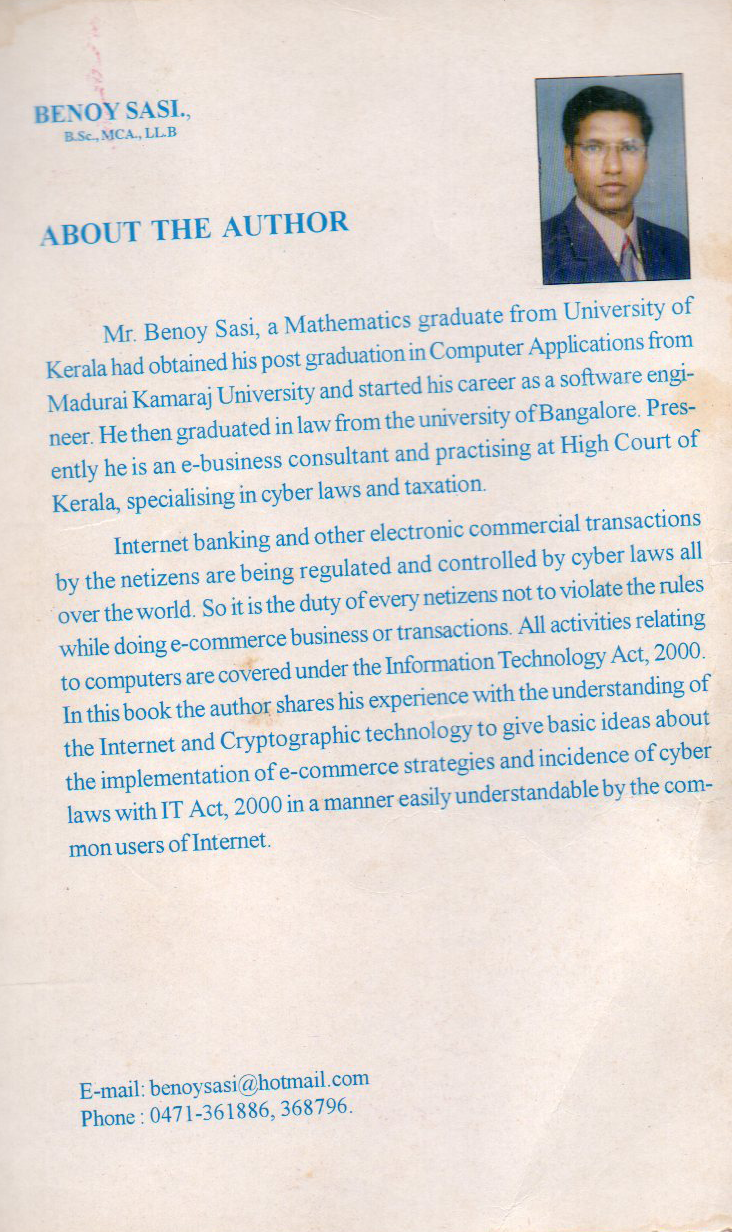 SectionOffencePunishmentCognizable/Non CognizableBail able/Non  bail able65Tempering with computer source documentsImprisonment  up to  upto 3 years or fine  extending  up to Rs. 2 lakh or bothCognizableNon- bailable66Hacking with computer systemImprisonment  up to 3 years or fine extending up to Rs 2 lakh or both CognizableNon- bailable67Publishing or transmitting of information which is obscene in electronic  formOn first conviction  imprisionment  which may extended  to 5 years and with fine which may extend to Rs1 lakh and on subsequent conviction  with imprisonment  which may extend  to 10 years  and fine which may  extend to Rs 2  lakhCognizableNon- bailable68Failure of compliance by a certifying   Authority  or its employees of orders of the controller of certifying  authoritiesImprisonment not exceeding 3 years or fine not exceeding Rs 2 lakh or bothCognizableNon- bailable69Failure  by any person to assist  any government  agency which  is intercepting  any information  transmitted  through any computer resource to decrypt the informationImprisonment which may extend to 7 yearsCognizableNon- bailable70Access or attempt to access by  any unauthorized person a protected  computer system as notified by the government  in the official gazetteImprisonment which may extend  to 10 years and fine CognizableNon- bailable71Misrepresentation  or suppression of a material fact   from the controller of certifying  Authority  for obtaining  any licence  or digital  signature certificate  as the case may beImprisonment  which may extend to 2 years  or fine which may extend to Rs 1 lakh   or both Non CognizableBailable72Breach of confidentiality  and privacyImprisonment  which may extend to 2 years  or with fine  which may extend  to RS 21 lakh ort bothNon CognizableBailable73Publishing  Digital Signature  certificate which is false in certain  particularsImprisonment  which may extend to 2 years  or with  fine which may  extend  to Rs 1 lakh or bothNon CognizableBailable74Publication  of digital signature certificate for fraudulent purposeImprisonment  which may extend  to 2 years or with fine which may extend  to Rs 1 lakh or bothNon CognizableBailable